Муниципальное дошкольное образовательное учреждение детский сад №22города Ржева Тверской области (МДОУ детский сад №22)172390, Тверская область, г.Ржев, ул.Ленина, д. 7-А, телефон 8(48232)2-07-28e-mail: mdou.ds22.rzhev@yandex.ru                                                                           Утверждаю:                      Заведующий  МДОУ детский сад № 22                          _______________    Барабанова С.Ю.                                 Рабочая программа подготовительной к школе группы «Улыбка»                                                                                      Воспитатели: Большакова Е.Г Городецкая Е.А2021-2022 учебный годг. РжевОГЛАВЛЕНИЕ                                                      Целевой раздел1.1.Пояснительная записка       Рабочая программа подготовительной к школе группы составлена в соответствии с ФГОС дошкольного образования, с учётом основной образовательной программы дошкольного образования  на основе образовательной программы   Муниципального дошкольного образовательного учреждения  детский сад № 22 города Ржева Тверской области.Программа разрабатывалась в соответствии с Федеральным законом от 29 декабря 2012 г. № 273-ФЗ «Об образовании в Российской Федерации» и Федеральным государственным образовательным стандартом дошкольного образования.Целью Программы является развитие физических, интеллектуальных, духовно-нравственных, эстетических и личностных качеств ребёнка, творческих способностей, а также развитие предпосылок учебной деятельности. Содержание Программы включает совокупность образовательных областей, которые обеспечивают социальную ситуацию развития личности ребенка. Программа направлена на создание условий развития дошкольников, открывающих возможности для позитивной социализации ребёнка, его всестороннего личностного развития, развития инициативы и творческих способностей на основе сотрудничества со взрослыми и сверстниками в соответствующих дошкольному возрасту видам деятельности.Дошкольное учреждение реализует  программу «Радуга»,программу   воспитания,   образования   и  развития  детей  от  2  до   7  лет  в условиях  дет.сада /   [Т. И. Гризик,   Т. Н. Доронова,   Е. В. Соловьёва, С. Г. Якобсон; науч. рук. Е. В. Соловьёва]. Образовательный процесс в группах осуществляется на основе общеобразовательной программы для  родителей и воспитателей  по формированию здоровья и развитию детей от 2 года до 7 лет «Радуга», авторского коллектива под руководством Е.В.Соловьевой. (М.Просвещение -2010г.)  1.2. Цели и задачи реализации программыПрограмма нацелена на создание условий развития ребенка, открывающих возможности для  его  позитивной  социализации,  его  личностного  развития,  развития  инициативы  и творческих  способностей  на  основе  сотрудничества  со  взрослыми  и  сверстниками  и соответствующим  возрасту  видам  деятельности;  на  создание  развивающей  образовательной среды, которая представляет собой систему условий социализации и индивидуализации детей.Программа реализует задачи ФГОС ДО:1)  Охраны  и  укрепления  физического  и  психического  здоровья  детей,  в  том  числе  их эмоционального благополучия;2)  Обеспечения  равных  возможностей  для  полноценного  развития  каждого  ребёнка  в период  дошкольного  детства  независимо  от  места  жительства,  пола,  нации,  языка, социального  статуса,  психофизиологических  и  других  особенностей  (в  том  числе ограниченных возможностей здоровья);3) Обеспечение преемственности основных образовательных программ дошкольного и начального общего образования;4) Создание благоприятных условий развития детей в соответствии с их возрастными и индивидуальными  особенностями  и  склонностями,  развитие  способностей  и  творческого потенциала  каждого  ребёнка  как  субъекта  отношений  с  самим  с  собой,  другими  детьми, взрослыми и миром;5) Объединение обучения и воспитания целостный образовательный процесс на основе духовно-нравственных и социокультурных ценностей и принятых в обществе правил и норм поведения в интересах человека, семьи, общества;6)  Формирование  общей  культуры  личности  детей,  в  том  числе  ценностей  здорового образа  жизни,  развития  их  социальных,  нравственных,  эстетических,  интеллектуальных, физических  качеств,  инициативности,  самостоятельности  и  ответственности  ребёнка, формирования предпосылок учебной деятельности;7)  Обеспечение  вариативности  и  разнообразия  содержания    программ  и организационных  форм  дошкольного  образования,  возможности  формирования  программ различной направленности с учётом образовательной потребностей, способности и состояния здоровья детей;8)  Формирование  социокультурной  среды,  соответствующей  возрастным, индивидуальным, психологическим и физиологическим особенностям детей; 9)  Обеспечения  психолого-педагогической  поддержки  семьи  и  повышения компетентности  родителей  (законных  представителей)  в  вопросах  развития  и  образования, охраны и укрепления здоровья детей. Программа нацелена на создание благоприятных условий для полноценного проживания ребенком дошкольного детства, формирование основ базовой культуры личности, всестороннее развитие психических и физических качеств в соответствии с возрастными и индивидуальными особенностями, подготовка к жизни в современном обществе, к обучению в школе, обеспечение безопасности жизнедеятельности дошкольника.Особое внимание в Программе уделяется развитию личности ребенка, сохранению и укреплению здоровья детей, а также воспитанию у дошкольников таких качеств, как: патриотизм; активная жизненная позиция;творческий подход в решении различных жизненных ситуаций;уважение к традиционным ценностямДанные цели реализуются в процессе разнообразных видов деятельности: игровой, коммуникативной, трудовой, познавательно – исследовательской, продуктивной, чтения художественной литературы.Обязательная часть Программы построена на основе примерной основной общеобразовательной программой дошкольного образования «Радуга»   воспитания,   образования   и  развития  детей  от  2  до   7  лет  в условиях  дет.   сада /   [Т. И. Гризик, Т. Н. Доронова, Е. В. Соловьёва, С. Г. Якобсон;науч. рук. Е. В. Соловьёва], которая направлена на решение основных задач:- сохранение и укрепление здоровья детей, формирование у них привычки к здоровому образу жизни;- своевременное и полноценное психическое развитие и воспитание детей;- предоставление каждому ребёнку возможность радостно и содержательно прожить период дошкольного детства.Задачи  и  содержание  по  приоритетному художественно-эстетическому направлению  решаются  в  процессе  непосредственно образовательной деятельности в виде образовательно-культурных и досуговых мероприятий, проводимых ДОУ в течение года.1.3. Приоритетные направления деятельности дошкольного учреждения1.  Обеспечение психологической и физической готовности к обучению в школе, создание равных условий для воспитания, развития и обучения детей независимо от материального достатка семьи, места проживания, языковой и культурной среды, этнической принадлежности, тем самым обеспечение равных стартовых возможностей для обучения детей в общеобразовательных учреждениях, реализующих основную образовательную программу начального образования. 2.  Физическое развитие, охрана психофизического здоровья детей и формирование основы культуры здоровья.Система целей и задач дошкольного учреждения на 2020-2021 учебный год определена на основе результатов мониторинга качества образования, потребностей родителей (по результатам анкетирования) и педагогов (по результатам анкетирования):Цели ДОУ по реализации основной общеобразовательной программы дошкольного образования направлены на формирование «базового доверия к миру», развитие общей культуры личности, адаптации личности к жизни в обществе, на создание основы для осознанного выбора и освоения детьми дальнейших образовательных программ.Задачи  реализации образовательной программы:по отношению к детям: Овладение выпускника универсальными предпосылками учебной деятельности:- умения работать по правилу и образцу, - вслушиваться в речь взрослого и выполнять его задания, - оценивать и контролировать собственную деятельность и осознавать её способы,- проявлять инициативность во всех видах детской деятельности,- проявлять самостоятельность и ответственность за свои поступки;по отношению к педагогам:- охранять и укреплять здоровье детей, способствовать их физическому развитию, избегая нервных и физических перегрузок;-  создавать условия для реализации всех видов игры;- внимательно относиться и терпеливо поддерживать формирующееся детское сообщество;- формировать основы культурного и экологически целесообразного поведения (в природе и обществе);- во всех видах деятельности и общения способствовать развитию диалогической и монологической речи;-  развивать познавательные интересы, сенсорные и интеллектуальные способности воспитанников;- поддерживать экспериментирование с материалами, словом, движением, развивать воображение и творческое начало;-  продолжать формировать эстетическое отношение к окружающему и художественные способности;по отношению к родителям:- устанавливать партнерские отношения с семьей каждого воспитанника, объединить усилия для развития и воспитания детей;- создавать атмосферу общности интересов, эмоциональной взаимоподдержки и взаимопроникновения в проблемы друг друга;- повышать психолого-педагогическую компетентность родителей, поддерживать уверенность в собственных педагогических возможностях.Особенности образовательного процессаДля обеспечения формирования у детей «базового доверия к миру», составляющего основу его психологической защищенности, в ДОУ создана атмосфера доброжелательного отношения между взрослыми, между детьми и детьми и взрослыми. При организации жизни детей учитываются:—  возрастные особенности и возможности и вытекающие отсюда задачи воспитания, обучения и развития;—  интересы и потребности детей и их родителей;—  специфика учреждения (оснащенность, природное и культурно-историческое окружение и др.).С целью охраны физического и психического здоровья детей, их эмоционального благополучия в режиме дня с одной стороны, поддерживается определенная размеренность детской жизни, (утренняя гимнастика, систематические занятия, сон, питание, прогулка, игры и т.д.), а с другой — вносятся элементы сюрпризности и экспромтности, поддерживающие детский интерес, разнообразящие их жизнь, делающие ее радостной. В этом случае дети чувствуют себя надежно и уверенно и готовы включаться в индивидуальную и коллективную деятельность.Сохраняется специфика игры и обучения. Ведущая деятельность — это  игра, для ее развития необходима многоаспектная поддержка. Сюжетно-ролевая игра, происходящая по инициативе детей, — вид деятельности, в котором дети осваивают (присваивают) представления об окружающем мире, отношениях людей. Подчинять игру решению исключительно дидактических задач — значит загубить и игру и обучение.Дети обучаются не на жестко регламентируемых занятиях как в школе. Занятия в дошкольном учреждении отличают разные формы (экскурсии, дидактические игры, детскоеэкспериментирование, игры-драматизации, проектная деятельность и др.) с использованием специфических дошкольных приемов организации (игровые и сюрпризные моменты, в том числе с использованием игрушек, кукол бибабо и т.д., сотрудничество со взрослым и другими детьми), что делает для ребенка занятие не только интересным, но и личностно значимым, инициирующим самого ребенка (поиск способов, решений, в том числе вариативных). Все это углубляет смысловую составляющую содержания занятия и способствует развитию познавательной мотивации. Проводимые в разных формах занятия с детьми обязательно отражают систему образовательного содержания.Традиционное занятие не выступает в качестве единственной формы образовательного процесса. Оно сохраняется на этапе активного обучения детей прямым путем, т.е. предъявления нового материала. Но на этапе усвоения активнее используются и другие формы педагогической работы, обеспечивающие самостоятельную творческую деятельность детей, поддерживающие мотивацию в течение более длительного времени.Дети на занятии общаются: свободно высказываются, задают вопросы, объединяются для общего дела, видят работы других и используют по-своему чужие находки. Для этого педагоги применяют различные формы размещения детей на занятиях (сидя за столами, на ковре, лавочке, стоя за мольбертами и т.д.).Обучение в форме организованных занятий начинается со второго года жизни. На занятии предлагается такое содержание, которое дети не могут освоить самостоятельно в свободной деятельности без помощи взрослого. Для успешного познавательного развития детей важна цикличность: периодическое возвращение к уже пройденному, знакомому. То, что возникло как неясное знание, должно многократно проверяться, обретая контуры, становясь более определенным. В новом смысловом контексте известные способы действия используются для решения новых задач.В течение дня детям предоставляется возможность вернуться к своим работам аппликации, конструкции, рисунку, а также сделать нужные атрибуты для игр. Для этого в каждой группе создаются маленькие «мастерские» — место, где будут находиться бумага, клей, ножницы, краски, разный бросовый материал для поделок.Обеспечивается взаимосвязь занятий с повседневной жизнью, , только в этом случае можно ожидать, что та или иная информация будет усвоена и станет знанием и регулятором поведения ребенка.Такое обучение личностно-ориентировано, поскольку в его процессе складываются условия для формирования не только знаний, умений и навыков, но и основных базисных характеристик личности, содержательно соответствующих возрасту: самостоятельности, инициативности, компетентности (интеллектуальной, языковой, социальной), творческого отношения к делу, произвольности, свободы поведения, самооценки. Становление таких основ личности происходит постепенно на протяжении всего дошкольного возраста.1.4. Возрастные особенности контингента детейВозрастные особенности  детей  подробно сформулированы в комплексной программе «Радуга»: программа   воспитания,   образования   и  развития  детей  от  2  до   7  лет  в условиях  дет.сада /   [Т. И. Гризик,   Т. Н. Доронова,   Е. В. Соловьёва, С. Г. Якобсон; науч. рук. Е. В. Соловьёва]. Общие сведения о коллективе детей, работников, родителей.Основными участниками реализации программы  являются: дети дошкольного возраста, родители (законные представители), педагоги.Предлагаемая Программа предназначена для обеспечения образовательной деятельности детей в МДОУ детский сад  №  22 подготовительной к школе группе  «Улыбка»        Направленность группы – общеразвивающееВозрастная  группа  с  6 до 7 летФактическая наполняемость13человекСостав группыДевочки – 7человек     Мальчики – 6 человекАнализ состояния здоровья детей:Имеются группы здоровья  2  группа здоровья – 13 детейГруппы физического развития: ср.- 11 чел., в/ср.- 1 чел., н/ср.- 1Основные характеристики особенностей развития детей старшего  возраста (от 6 до7 лет)В сюжетно-ролевых играх дети подготовительной к школе группы начинают осваивать сложные взаимодействия людей, отражающие характерные значимые жизненные ситуации, например, свадьбу, рождение ребёнка, болезнь, трудоустройство и т.д.Игровые действия детей становятся более сложными, обретают особый смысл, который не всегда открывается взрослому. Игровое пространство усложняется. В нём может быть несколько центров, каждый из которых поддерживает свою сюжетную линию. При этом дети способны отслеживать поведение партнёров по всему игровому пространству и менять своё поведение в зависимости от места в нём. Так, ребёнок уже обращается к продавцу не только как покупатель, а как покупатель-мама или покупатель-шофёр и т.п. Исполнение роли акцентируется не только самой ролью, но и тем, в какой части игрового пространства эта роль воспроизводится. Например, исполняя роль водителя автобуса, ребёнок командует пассажирами и подчиняется инспектору ГИБДД. Если логика игры требует появления новой роли, то ребёнок может по ходу игры взять на себя новую роль, сохранив при этом роль, взятую ранее. Дети могут комментировать исполнение роли тем или иным участником игры.Образы из окружающей жизни и литературных произведений, передаваемые детьми в изобразительной деятельности, становятся сложнее. Рисунки приобретают более детализированный характер, обогащается их цветовая гамма. Более явными становятся различия между рисунками мальчиков и девочек. Мальчики охотно изображают технику, космос, военные действия и т.п. Часто встречаются и бытовые сюжеты: мама и дочка, комната и т.д.Изображение человека становится ещё более детализированным и пропорциональным.  Появляются пальцы на руках, глаза, рот, нос, брови, подбородок. Одежда может быть украшена различными деталями.При правильном педагогическом подходе у детей формируются художественно-творческие способности в изобразительной деятельности.Дети подготовительной к школе группы в значительной степени освоили конструирование из строительного материала. Они свободно владеют обобщёнными способами  анализа как изображений, так и построек; не только анализируют основные конструктивные особенности различных деталей, но и определяют их форму на основе сходства со знакомыми им  объёмными предметами. Свободные постройки становятся симметричными и пропорциональными, их строительство осуществляется на основе зрительной ориентировки.Дети быстро и правильно подбирают необходимый материал. Они достаточно точно представляют себе последовательность, в которой будет осуществляться постройка, и материал, который понадобится для её выполнения; способны выполнять различные по степени сложности постройки как по собственному замыслу, так и по условиям. В этом возрасте дети уже могут освоить сложные формы сложения из листа бумаги и придумывать собственные, но этому их нужно специально обучать. Данный вид деятельности не просто доступен детям – он важен для  углубления их пространственных представлений. Усложняется конструирование из природного материала. Дошкольникам уже доступны целостные композиции по предварительному замыслу, которые    могут передавать сложные отношения, включать фигуры людей и животных.У детей продолжает развиваться восприятие, однако они не всегда могут одновременно учитывать несколько различных признаков.Развивается образное мышление, однако воспроизведение метрических отношений затруднено. Это легко проверить, предложив детям воспроизвести на листе бумаги образец, на котором нарисованы девять точек, расположенных не на одной прямой. Как правило, дети не воспроизводят метрические отношения между точками: при наложении рисунков друг на друга точки детского рисунка не совпадают с точками образца.Продолжают развиваться навыки обобщения и рассуждения, но они в значительной степени ещё ограничиваются наглядными признаками ситуации.Продолжает развиваться воображение, однако часто приходится констатировать снижение развития воображения в этом возрасте в сравнении со старшей группой. Это можно объяснить различными влияниями, в том числе и средств массовой информации, приводящим к стереотипности детских образов.Продолжает развиваться внимание дошкольников, оно становится произвольным. В некоторых видах деятельности время произвольного сосредоточения достигает 30 минут.У дошкольников продолжает развиваться речь: её звуковая сторона, грамматический строй, лексика. Развивается связная речь. В высказываниях детей отражаются как расширяющийся словарь, так и характер обобщений, формирующихся в этом возрасте. Дети начинают активно употреблять обобщающие существительные, синонимы, антонимы, прилагательные и т.д.В результате правильно организованной образовательной работы у дошкольников развиваются диалогическая и некоторые виды монологической речи.В подготовительной к школе группе завершается дошкольный возраст. Его основные достижения связаны с освоением мира вещей как предметов человеческой культуры; освоением форм позитивного общения с людьми; развитием половой идентификации, формированием позиции школьника.К концу дошкольного возраста ребёнок обладает высоким уровнем познавательного и личностного развития, что позволяет ему в дальнейшем успешно учиться в школе. Принципы и подходы к формированию ПрограммыОсновные принципы дошкольного образования:поддержки разнообразия детства;сохранения уникальности и самоценности дошкольного детства как важного этапа в общем развитии человека;полноценного проживания ребёнком всех этапов дошкольного детства, амплификации (обогащения) детского развития; содействия и сотрудничества детей и взрослых в процессе развития детей и их взаимодействия с людьми, культурой и окружающим миром;создания благоприятной социальной ситуации развития каждого ребёнка всоответствии с его возрастными и индивидуальными особенностями и склонностями;приобщения детей к социокультурным нормам, традициям семьи ,общества и государства;формирования познавательных интересов и познавательных действий ребёнка через еговключение в различные виды деятельности;учёта этнокультурной и социальной ситуации развития детей.   Основные принципы, положенные в основу Программы:полноценное проживания ребёнком всех этапов детства (раннего и дошкольного возраста), обогащение (амплификация) детского развития;построение образовательной деятельности на основе индивидуальных особенностей каждого ребёнка, при котором сам ребёнок становится активным в выборе содержания своего образования, становится субъектом образования (далее – индивидуализация дошкольного образования);содействие и сотрудничество детей и взрослых, признание ребёнка полноценным участником (субъектом) образовательных отношений;поддержка инициативы детей в различных видах деятельности; сотрудничество ДОУ с семьёй;приобщение детей к социокультурным нормам, традициям семьи, общества и государства;формирование познавательных интересов и познавательных действий ребёнка в различных видах деятельности;возрастная адекватность дошкольного образования (соответствие условий, требований, методов возрасту особенностям развития);учёт этнокультурной ситуации развития детей.Принципы, сформулированные на основе особенностей программы «Радуга»: Программа является современной интегративной программой, реализующей деятельностный подход к развитию ребенка и культурологический подход к отбору содержания образования.Принципы:принцип развивающего образования, целью которого является психическое развитие ребенка;принципы научной обоснованности и практической применимости, основывается на базовых положениях возрастной психологии и дошкольной педагогики;решение поставленные цели и задачи на разумном минимально необходимом и достаточном материале, не допуская перегруженности детей;единство воспитательных, развивающих и обучающих целей и задач образования дошкольников; принципа интеграции образовательных областей в соответствии с возрастными возможностями и особенностями детей, а также спецификой  образовательных  областей;принцип комплексно-тематического построения образовательного процесса. Данный подход подразумевает широкое использование разнообразных форм работы с детьми как в совместной деятельности взрослого и детей, так и в самостоятельной деятельности детей и использует ведущую деятельность дошкольника — игру как основу организации жизнедеятельности детского сообщества.В Программе учитываются индивидуальные потребности ребенка, связанные с его жизненной ситуацией и состоянием здоровья, определяющие особые условия получения им образования (далее - особые образовательные потребности), индивидуальные потребности отдельных категорий детей, в том числе с ограниченными возможностями здоровья; возможности освоения ребенком Программы на разных этапах ее реализации.Программа реализуется на государственном языке Российской Федерации. (ст.14)Содержание Программы предполагает создание эмоционально-комфортного климата с помощью оптимальной интенсивности эмоциональных, интеллектуальных, двигательных, физических и психических нагрузок и благоприятных условий для развития индивидуальности, позитивных личностных качеств воспитанников. В осуществлении индивидуально-дифференцированного подхода к детям предполагается создание педагогами условий для естественного индивидуального полноценного развития личности детей. В образовательной деятельности уделяется особое внимание организации условий для самостоятельной деятельности детей по их выбору и интересам. В организованной предметно-развивающей среде осуществляется педагогически целесообразное, духовно-нравственное и личностно-ориентированное взаимодействие взрослого и ребенка.1.6.Планируемые результаты как ориентиры освоения воспитанниками основной образовательной программы дошкольного образования1.6.1.Целевые ориентиры, сформулированные в ФГОС дошкольного образованияЦелевые ориентиры дошкольного образования  представляют собой социально-нормативные возрастные характеристики возможных достижений ребенка на этапе завершения уровня дошкольного образования. 	Специфика дошкольного детства (гибкость, пластичность развития ребенка, высокий разброс вариантов его развития, его непосредственность и непроизвольность), а также системные особенности дошкольного образования (необязательность уровня дошкольного образования в Российской Федерации, отсутствие возможности вменения ребенку какой-либо ответственности за результат) делают неправомерными требования от ребенка дошкольного возраста конкретных образовательных достижений и обусловливают необходимость определения результатов освоения образовательной программы в виде целевых ориентиров.Целевые ориентиры не подлежат непосредственной оценке, в том числе в виде педагогической диагностики (мониторинга), и не являются основанием для их формального сравнения с реальными достижениями детей. Они не являются основой объективной оценки соответствия установленным требованиям образовательной деятельности и подготовки детей.  Освоение Программы не сопровождается проведением промежуточных аттестаций и итоговой аттестации воспитанников.  Настоящие требования являются ориентирами для:а)  решения задач  формирования Программы; анализа профессиональной деятельности; взаимодействия с семьями воспитанников;б) изучения характеристик образования детей в возрасте от 2 месяцев до 8 лет;в) информирования родителей (законных представителей) и общественности относительно целей дошкольного образования, общих для всего образовательного пространства Российской Федерации.К целевым ориентирам дошкольного образования относятся следующие социально-нормативные возрастные характеристики возможных достижений ребенка:Целевые ориентиры образования в младенческом и раннем возрасте:ребенок интересуется окружающими предметами и активно действует с ними; эмоционально вовлечен в действия с игрушками и другими предметами, стремится проявлять настойчивость в достижении результата своих действий;использует специфические, культурно фиксированные предметные действия, знает назначение бытовых предметов (ложки, расчески, карандаша и пр.) и умеет пользоваться ими. Владеет простейшими навыками самообслуживания; стремится проявлять самостоятельность в бытовом и игровом поведении;владеет активной речью, включенной в общение; может обращаться с вопросами и просьбами, понимает речь взрослых; знает названия окружающих предметов и игрушек;стремится к общению со взрослыми и активно подражает им в движениях и действиях; появляются игры, в которых ребенок воспроизводит действия взрослого;проявляет интерес к сверстникам; наблюдает за их действиями и подражает им;проявляет интерес к стихам, песням и сказкам, рассматриванию картинки, стремится двигаться под музыку; эмоционально откликается на различные произведения культуры и искусства;у ребенка развита крупная моторика, он стремится осваивать различные виды движения (бег, лазанье, перешагивание и пр.).Целевые ориентиры на этапе завершения дошкольного образования:ребенок овладевает основными культурными способами деятельности, проявляет инициативу и самостоятельность в разных видах деятельности – игре, общении, познавательно-исследовательской деятельности, конструировании и др.; способен выбирать себе род занятий, участников по совместной деятельности;ребенок обладает установкой положительного отношения к миру, к разным видам труда, другим людям и самому себе, обладает чувством собственного достоинства; активно взаимодействует со сверстниками и взрослыми, участвует в совместных играх. Способен договариваться, учитывать интересы и чувства других, сопереживать неудачам и радоваться успехам других, адекватно проявляет свои чувства, в том числе чувство веры в себя, старается разрешать конфликты;ребенок обладает развитым воображением, которое реализуется в разных видах деятельности, и прежде всего в игре; ребенок владеет разными формами и видами игры, различает условную и реальную ситуации, умеет подчиняться разным правилам и социальным нормам;ребенок достаточно хорошо владеет устной речью, может выражать свои мысли и желания, может использовать речь для выражения своих мыслей, чувств и желаний, построения речевого высказывания в ситуации общения, может выделять звуки в словах, у ребенка складываются предпосылки грамотности;у ребенка развита крупная и мелкая моторика; он подвижен, вынослив, владеет основными движениями, может контролировать свои движения и управлять ими;ребенок способен к волевым усилиям, может следовать социальным нормам поведения и правилам в разных видах деятельности, во взаимоотношениях со взрослыми и сверстниками, может соблюдать правила безопасного поведения и личной гигиены;ребенок проявляет любознательность, задает вопросы взрослым и сверстникам, интересуется причинно-следственными связями, пытается самостоятельно придумывать объяснения явлениям природы и поступкам людей; склонен наблюдать, экспериментировать. Обладает начальными знаниями о себе, о природном и социальном мире, в котором он живет; знаком с произведениями детской литературы, обладает элементарными представлениями из области живой природы, естествознания, математики, истории и т.п.; ребенок способен к принятию собственных решений, опираясь на свои знания и умения в различных видах деятельности.Целевые ориентиры Программы выступают основаниями преемственности дошкольного и начального общего образования. При соблюдении требований к условиям реализации Программы настоящие целевые ориентиры предполагают формирование у детей дошкольного возраста предпосылок к учебной деятельности на этапе завершения ими дошкольного образования.1.6.2Часть, формируемая участниками образовательных отношенийРегиональный компонентОсновной целью работы  является развитие духовно-нравственной культуры ребенка, формирование ценностных ориентаций средствами традиционной народной культуры родного края.Принципы работы:Системность и непрерывность.Личностно-ориентированный  гуманистический характер взаимодействия детей и взрослых.Свобода индивидуального личностного развития.Признание приоритета  ценностей внутреннего мира ребенка, опоры на позитивный внутренний потенциал развития ребенка.Принцип регионализации (учет специфики региона)	 В дошкольном возрасте формируются предпосылки гражданских качеств, представления о человеке, обществе культуре. Очень важно привить в этом возрасте чувство любви и привязанности  к  природным и культурным ценностям родного края, так как именно на этой основе воспитывается патриотизм. Поэтому в детском саду в образовательном процессе используются разнообразные методы и формы организации детской деятельности: народные подвижные игры и забавы, дидактические игры, слушание музыки,  наблюдения в природе, чтение детской литературы, знакомство с народно-прикладным искусством и др.Приоритетной задачей Российской Федерации в сфере воспитания детей является развитие высоконравственной личности, разделяющей российские традиционные духовные ценности, обладающей актуальными знаниями и умениями, способной реализовать свой потенциал в условиях современного общества, готовой к мирному созиданию и защите Родины  (гл.1.«Стратегия развития воспитания в Российской Федерации на период до 2025 года»).Воспитание патриотических чувств необходимо начинать с дошкольного возраста, потому что именно на данном этапе формируется личность ребенка. Перед специалистами дошкольного образования стоит задача найти наиболее верный метод приобщения ребенка к социально-значимым ценностям. Социокультурная ситуация современного общества обусловливает необходимость применять инновационные формы работы с дошкольниками.Реализуя образовательную программу по этому направлению, педагоги должны понимать, что любовь к Родине – высшее проявление  любви ребенка к своим родителям, близким и родному городу, поэтому формировать гражданственность нужно начиная с малых, понятных детям вещей. Патриотизм необходимо прививать через любовь к истории своей семьи, своего народа.  Дошкольный возраст – самый чувствительный для серьёзного воспитательного разговора. В сюжетно-ролевой игре, в деятельности и общении дитя пытается постичь внутреннюю, смысловую сторону «мира взрослых», проникнуть в хитросплетения человеческих отношений. «Интерес идёт впереди развития, ведёт его за собой» говорил Л.С.Выготский. Всю работу по  воспитанию у детей патриотических чувств  рекомендуется  построить по  разделам:Моя малая родина.Наши братья, отцы, деды и их славные победы.Народная культура. Национальные ценности.Толерантность.Содержание и задачи по образовательным областям, относящиеся к вопросу патриотического воспитания (см. схему):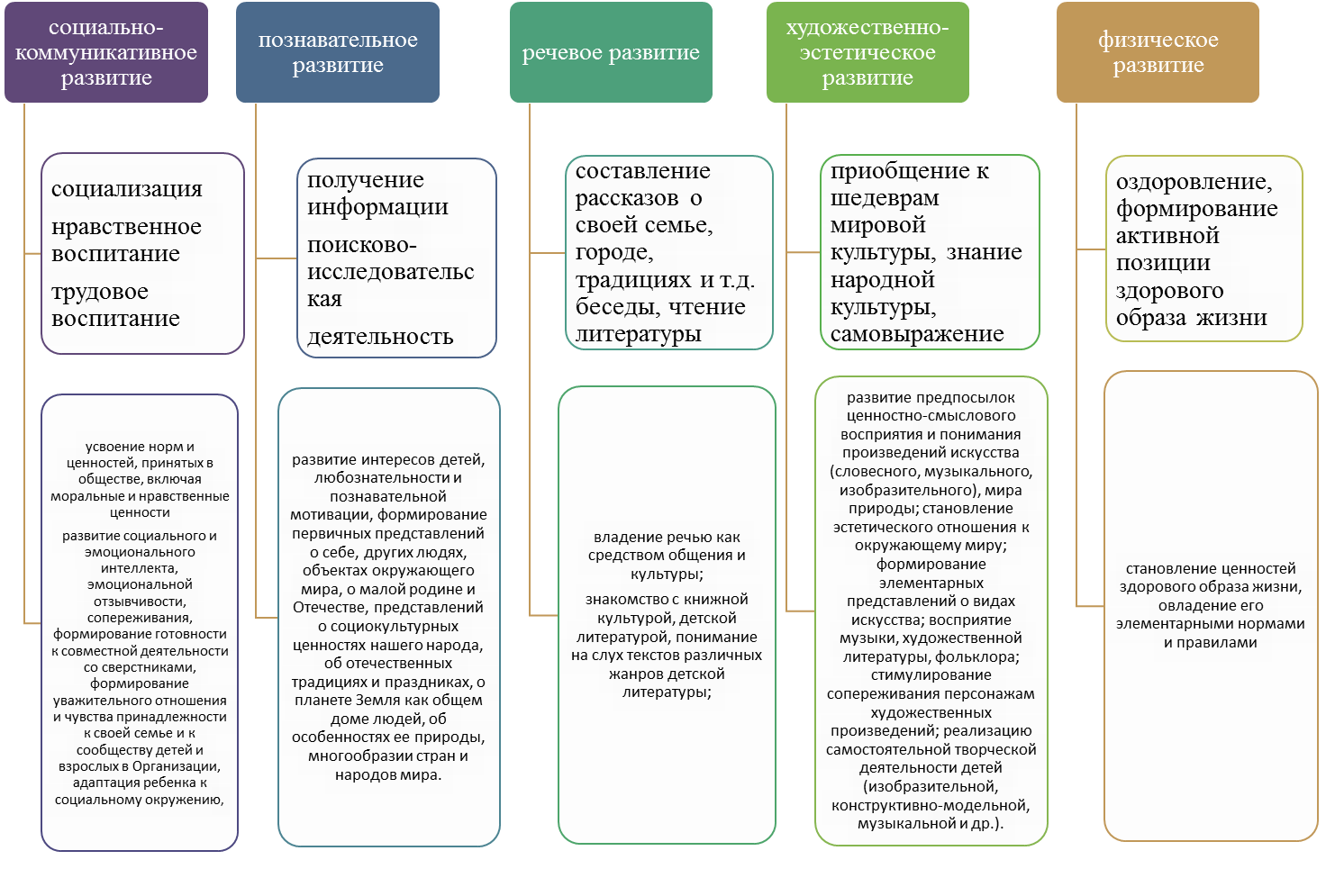 Содержание воспитательно-образовательной работы с детьми по региональному компоненту.Старший дошкольный возрастФормы образовательной деятельности, осуществляемой в ходе режимных моментов:В работе с родителями необходимо  учитывать образовательные потребности, интересы и мотивы детей, членов их семей и ориентироваться на специфику национальных, социокультурных условий, в которых ребенок находится вне стен образовательного учреждения.Планируемые результаты сформированы на основе целевых ориентиров дошкольного образования, описанных в Стандарте дошкольного образования.В процессе организованной деятельности:ребенок овладевает основными культурными способами деятельности, проявляет инициативу и самостоятельность в познавательно - исследовательской деятельности;ребенок обладает установкой положительного отношения к миру,  другим людям и самому себе, обладает чувством собственного достоинства;способен учитывать интересы и чувства других, сопереживать неудачам и радоваться успехам других, адекватно проявляет свои чувства;ребенок обладает развитым воображением;умеет подчиняться разным правилам и социальным нормам;ребенок может выражать свои мысли и желания, может использовать речь для выражения своих мыслей;ребенок способен к волевым усилиям, может следовать социальным нормам поведения и правилам в разных видах деятельности, во взаимоотношениях со взрослыми и сверстниками;ребенок проявляет любознательность, задает вопросы взрослым и сверстникам, интересуется причинно-следственными связями, склонен наблюдать, экспериментировать;обладает начальными знаниями о себе, о природном и социальном мире, в котором он живет; знаком с произведениями детской литературы, обладает элементарными представлениями из области живой природы, естествознания, математики, истории и т.п.; ребенок способен к принятию собственных решений, опираясь на свои знания и умения в различных видах деятельности.Чтобы осуществлять патриотическое воспитание детей, необходимо  создать предметно-пространственную развивающую образовательную  среду из следующих компонентов:Мини-музей с тематическими выставками (предметы быта, декоративно-прикладное искусство, посуда, одежда и др.).Экспериментальный уголок  для исследовательской  деятельности.Фотоальбомы на разные темы.Тематические выставки детской литературы, художественных произведений, письменности.Игры, игровые атрибуты  для организации детской игры.Выставки фотоальбомов, иллюстраций, картинок о жизни того или иного народа и др.Макеты на разные темы.Предметы народных промыслов.Фильмотека.Коллекция репродукций.Подбор театрализованных кукол для обыгрывания сказок  народов России.Подбор аудиозаписей музыкальных произведений и т.д.Взаимодействие  с социумом	Одним из принципов формирования образовательной программы в работе с использованием регионального компонента является сетевое взаимодействие с организациями социализации, образования, охраны здоровья и другими партнерами, использование ресурсов социокультурной среды города.	Цель: Создание механизмов использования интеллектуальных, социокультурных и физкультурно-спортивных ресурсов города Ржева в образовании.	Задачи:1. Создание условий для использования возможностей социума: эффективного использования ресурсов, для создания единой воспитательной системы и создания максимальных возможностей для выстраивания  индивидуальных образовательных траекторий. 2. Создание межведомственного взаимодействия, для реализации модели кооперации и интеграции   образовательных учреждений различных типов,  учреждений культуры, спорта, молодежной политики, социальной защиты.3. Использование  возможностей социума для реализации образовательных задач, направленных на повышение уровня развития ребенка дошкольного возраста и достижения им результатов освоения образовательной программы дошкольного образования. 4. Расширение возможностей образования и социально-позитивной деятельности воспитанников за пределами образовательных организаций с учетом индивидуальных интересов и возрастных потребностей.5. Создание системы выявления, поддержки и развития детской одаренности, основанной на взаимодействии государственных образовательных учреждений, организаций культуры, спорта и науки, использовании современных интернет-технологий. 6.Создание единого информационного пространства государственных образовательных учреждений, учреждений культуры, спорта и науки и других организаций, для повышения компетентности педагогов и родителей по вопросам успешной социализации и приобщения детей дошкольного возраста, к социокультурным нормам, традициям семьи, общества и государства.  	Формы сотрудничества дошкольных учреждений с организациями социума:Планируемые результаты:1. Для детей дошкольного возраста:- успешное освоение основных требований образовательных задач, направленных на повышение уровня развития ребенка дошкольного возраста.2. Для родителей (законных представителей):- обеспечения психолого-педагогической поддержки семьи и повышения компетентности родителей (законных представителей) в вопросах развития и образования, охраны и укрепления здоровья детей;- повышения уровня знаний родителей (законных представителей) об учреждениях культуры,  спорта, науки, и других организаций, для успешной социализации и приобщения детей дошкольного возраста, к социокультурным нормам, традициям семьи, общества и государства;- создания благоприятных условий развития детей в соответствии с их возрастными и индивидуальными особенностями и склонностями, развития способностей и творческого потенциала каждого ребенка как субъекта отношений с самим собой, другими детьми, взрослыми и миром;- учет потребностей, интересов и мотивов детей и членов их семей: специфики национальных, социокультурных и иных условий, в которых осуществляется образовательная деятельность;- поддержка родителей (законных представителей) в воспитании детей, охране и укреплении их здоровья, вовлечение семей непосредственно в образовательную деятельность;- рост психоэмоционального благополучия и здоровья участников образовательного процесса - педагогов и родителей  (законных представителей), основанных на творческом взаимодействии с социальными институтами.3. Для педагогов:-  реализация Программы в формах, специфических для детей данной возрастной группы, путем создания атмосферы обеспечивающей оптимальные условия для  восприятия детей дошкольного возраста;- создание единой воспитательной системы и создания максимальных возможностей для выстраивания  индивидуальных образовательных траекторий с учетом использования возможностей социума;- повышение профессионального уровня педагогов, направленного на совершенствования личностных качеств и расширения кругозора.Методическое обеспечениеII.Содержательный раздел2. 1. Образовательная деятельность учреждения по реализации ООП ДО.Содержание программы определяется в соответствии с направлениями развития ребенка, соответствует основным положениям возрастной психологии и дошкольной педагогики и обеспечивает единство воспитательных, развивающих и обучающих целей и задач.Особенности организации образовательного процесса:Образовательный процесс осуществляется на русском языке. Соотношение  обязательной части ООП ДО и части, формируемой участниками образовательных отношений (с учётом приоритетной деятельности образовательного учреждения) определено не менее 60% и не более 40%;Содержание ООП ДО соответствует основным положениям возрастной психологии и дошкольной педагогики и выстроено по принципу развивающего образования, целью которого является развитие ребенка, что обеспечивает единство воспитательных, развивающих и обучающих целей и задач. В основу организации образовательного процесса определен комплексно-тематический  принцип. Решение программных задач осуществляется в разных формах: совместной деятельности взрослых и детей, а  также в  самостоятельной  деятельности детей,  во время вовлечения родителей (законных представителей) в реализацию ООП ДО. Направления развития и образования детей.Содержание ООП ДО обеспечивает развитие личности, мотивации и способностей детей в различных видах деятельности и охватывает следующие структурные единицы, представляющие определенные направления развития и образования детей (далее – образовательные области):социально-коммуникативное развитие;познавательное развитие;речевое развитие;художественно-эстетическое развитие;физическое развитие.Социально-коммуникативное развитие направлено на усвоение норм и ценностей, принятых в обществе, включая моральные и нравственные ценности; развитие общения и взаимодействия ребенка со взрослыми и сверстниками; становление самостоятельности, целенаправленности и саморегуляции собственных действий; развитие социального и эмоционального интеллекта, эмоциональной отзывчивости, сопереживания, формирование готовности к совместной деятельности со сверстниками, формирование уважительного отношения и чувства принадлежности к своей семье и к сообществу детей и взрослых в Организации; формирование позитивных установок к различным видам труда и творчества; формирование основ безопасного поведения в быту, социуме, природе.Познавательное развитие предполагает развитие интересов детей, любознательности и познавательной мотивации; формирование познавательных действий, становление сознания; развитие воображения и творческой активности; формирование первичных представлений о себе, других людях, объектах окружающего мира, о свойствах и отношениях объектов окружающего мира (форме, цвете, размере, материале, звучании, ритме, темпе, количестве, числе, части и целом, пространстве и времени, движении и покое, причинах и следствиях и др.), о малой родине и Отечестве, представлений о социокультурных ценностях нашего народа, об отечественных традициях и праздниках, о планете Земля какобщем доме людей, об особенностях ее природы, многообразии стран и народов мира.Речевое развитие включает владение речью как средством общения и культуры; обогащение активного словаря; развитие связной, грамматически правильной диалогической и монологической речи; развитие речевого творчества; развитие звуковой и интонационной культуры речи, фонематического слуха; знакомство с книжной культурой, детской литературой, понимание на слух текстов различных жанров детской литературы; формирование звуковой аналитико-синтетической активности как предпосылки обучения грамоте.Художественно-эстетическое развитие предполагает развитие предпосылок ценностно-смыслового восприятия и понимания произведений искусства (словесного, музыкального, изобразительного), мира природы; становление эстетического отношения к окружающему миру; формирование элементарных представлений о видах искусства; восприятие музыки, художественной литературы, фольклора; стимулирование сопереживания персонажам художественных произведений; реализацию самостоятельной творческой деятельности детей (изобразительной, конструктивно-модельной, музыкальной и др.).Физическое развитие включает приобретение опыта в следующих видах деятельности детей: двигательной, в том числе связанной с выполнением упражнений, направленных на развитие таких физических качеств, как координация и гибкость; способствующих правильному формированию опорно-двигательной системы организма, развитию равновесия, координации движения, крупной и мелкой моторики обеих рук, а также с правильным, не наносящем ущерба организму, выполнением основных движений (ходьба, бег, мягкие прыжки, повороты в обе стороны), формирование начальных представлений о некоторых видах спорта, овладение подвижными играми с правилами; становление целенаправленности и саморегуляции в двигательной сфере; становление ценностей здорового образа жизни, овладение его элементарными нормами и правилами (в питании, двигательном режиме, закаливании, при формировании полезных привычек и др.).Реализация ООП ДОчерез  различные виды деятельности детей.Конкретное содержание указанных образовательных областей зависит от возрастных и индивидуальных особенностей детей, определяется целями и задачами Программы и может реализовываться в различных видах деятельности (общении, игре, познавательно-исследовательской деятельности – как сквозных механизмах развития ребенка):                                                                       в младенческом возрасте (2 месяца – 1 год) – непосредственное эмоциональное общение с взрослым, манипулирование с предметами и познавательно-исследовательские действия, восприятие музыки, детских песен и стихов, двигательная активность и тактильно-двигательные игры;в раннем возрасте (1 год – 3 года) – предметная деятельность и игры с составными и динамическими игрушками; экспериментирование с материалами и веществами (песок, вода, тесто и пр.), общение с взрослым и совместные игры со сверстниками под руководством взрослого, самообслуживание и действия с бытовыми предметами-орудиями (ложка, совок, лопатка и пр.), восприятие смысла музыки, сказок, стихов, рассматривание картинок, двигательная активность;для детей дошкольного возраста (3 года – 8 лет) – ряд видов деятельности, таких как игровая, включая сюжетно-ролевую игру, игру с правилами и другие виды игры, коммуникативная (общение и взаимодействие со взрослыми и сверстниками), познавательно-исследовательская (исследования объектов окружающего мира и экспериментирования с ними), а также восприятие художественной литературы и фольклора, самообслуживание и элементарный бытовой труд (в помещении и на улице), конструирование из разного материала, включая конструкторы, модули, бумагу, природный и иной материал, изобразительная (рисование, лепка, аппликация), музыкальная (восприятие и понимание смысла музыкальных произведений, пение, музыкально-ритмические движения, игры на детских музыкальных инструментах) и двигательная (овладение основными движениями) формы активности ребенка.Примерные основные образовательные программы и методические пособия, обеспечивающие реализацию образования	Образовательный процесс в группах общеразвивающей направленности осуществляется на основе программы воспитания, образования и развития детей от 2 до 7 лет в условиях детского сада «Радуга» авторского коллектива под руководством Е.В. Соловьевой. (М.Просвещение - 2010г.); Перечень разных  видов детской деятельности, направленных на реализацию содержания по основным образовательным областям развития(в соответствии с ФГОС ДО)2.1.1. Социально-коммуникативное развитие направлено на:усвоение норм и ценностей, принятых в обществе, включая моральные и нравственные ценности; развитие общения и взаимодействия ребенка со взрослыми и сверстниками; становление самостоятельности, целенаправленности и саморегуляции собственных действий; развитие социального и эмоционального интеллекта, эмоциональной отзывчивости, сопереживания,развитие социального эмоционального интеллекта, эмоциональной отзывчивости, сопереживания;формирование готовности к совместной деятельности со сверстниками, формирование уважительного отношения и чувства принадлежности к своей семье и к сообществу детей и взрослых в Организации; формирование позитивных установок к различным видам труда и творчества; формирование основ безопасного поведения в быту, социуме, природе;формирование готовности к совместной деятельности со сверстниками.Основные направления работы по социально – коммуникативному развитиюРазвитие игровой деятельности детейФормирование гендерной, семейной принадлежностиРазвитие свободного общения со взрослыми и детьмиПредставления о социальном окружении, об общественных событияхЗнания о труде людей, о природе, о себеЗнания о моральных нормах обществаСредства и методы Создание правильной предметно – развивающей среды  Наблюдения,  беседыРассматривание картинЧтение художественной литературыПросмотр видеоматериаловИгры – драматизации,  сюжетно – ролевые игры      Гармоничное развитие детей дошкольного возраста предполагает не только определенный уровень развития широкого круга знаний и умений, способов овладения различным содержанием, но и обязательно достаточно высокий уровень развития его эмоциональной сферы, социальной ориентации и нравственной позиции, что имеет не только узко психологическое, но и глубокое общественное. 	В основе программы «Радуга», реализацией которой занимается наш детский сад, лежит личностно-ориентированная модель воспитания, осуществляемая через индивидуальных подход.  А это: учет всех индивидуальных   особенностей каждого ребенка;принятие и поддержка его интересов и  потребностей;развитие творческих способностей;забота об эмоциональном благополучии.В психолого–педагогической концепции программы заложены традиции («Утро радостных встреч», «Сладкий вечер», «Новоселье», «День именинника», «Приветствие и планирование на день», «Подведение итогов дня»), которые позволяют осуществлять усвоение норм и ценностей, принятых в обществе.         В основе социально-личностного развития детей лежит выполнение статей «Конвенции о правах ребенка», реализацией которой занимается детский сад.         В развивающей среде групп в целях развития «Я - концепции» представлен многочисленный и разнообразный материал.В соответствии с Федеральным законом «Об образовании в Российской Федерации» № 273-ФЗ от 29.12.2012; Приказом  Минобрнауки России от 17.10.2013 №1155 «Об утверждении федерального государственного образовательного стандарта дошкольного образования» одной из основных задач, стоящих перед детским садом является «взаимодействие с семьей для обеспечения полноценного развития ребенка».          Основным направлением работы детского сада по повышению психолого-педагогической культуры родителей является просвещение, передача им необходимой информации.В образовательном учреждении используются разные формы работы: лекции, индивидуальное и групповое консультирование, информационные листы, выпускается газета, листы-памятки, есть библиотека, видеотека и аудиотека, проводится смотр-конкурс стенной печати.         Основной задачей педагогического коллектива является создание условий для ситуативно-делового, личностно-ориентированного общения на основе общего дела (рисунки, поделки, роли в спектакле, книги, игры, подготовки к празднику,  разработке общего проекта и т.д.).Соответственно с решением данной задачи выбираются и формы взаимодействия: игротеки, выставки, театральная пятница, встреча с интересным человеком, издание семейных журналов и другое.В развивающей среде групп по социально- коммуникативному развитию созданы:уголки релаксации (уединения);игры по ознакомлению дошкольников с эмоциями, правилами поведения;показатели настроения;пиктограммы. «сокровищницы»;Альбомы: «Мое настроение»,  «Тайна имени», «Оцени поступок» и другие.В старшем дошкольном возрасте педагоги содействуют становлению ценностных ориентаций. Проводится работа по приобщению детей к общечеловеческим ценностям. Детей приучают уважать права и достоинства других людей, родителей, пожилых людей. У дошкольников формируют представление о добре и зле, способствуют гуманистической направленности поведения.На материале литературных произведений, исторических фактов, биографических данных, понятных жизненных ситуаций,  детей знакомят с поступками людей, защищавших и отстаивавших ценности жизни, семьи, отношений товарищества, любви, верности, созидания и труда. У детей вызывают чувство сострадания к тем, кто попал в сложную жизненную ситуацию, нуждается в помощи, испытывает боль, тревогу, страх, огорчение, обиду, терпит нужду и лишения.  Для детей раскрывают смысл ситуаций морального выбора и его последствий для самого человека и для тех, с кем этот выбор связан. В старшем дошкольном возрасте начинают закладываться предпосылки критической моральной самооценки.У детей шестого и седьмого года жизни воспитывается чувство патриотизма, любви и уважения к своей стране России. Педагоги воспитывают любовь и уважение к малой родине. Детей знакомят с понятиями «моя страна», «мой город», «мой край».У дошкольников воспитывают любовь к родной природе, её красоте. Детям рассказывают о национальных природных богатствах, уникальных объектах природы.Взрослые формируют уважение к родной культуре и гордость за неё. Проводится работа по приобщению детей к достижениям отечественной культуры (искусства, науки, техники), ставшим вкладом в мировую культуру, знакомству с произведениями народного и декоративно-прикладного искусства; народной музыкой, песней, танцем, костюмом.Детям старшего возраста дают представление о государстве, его символике, территории и расположении, об устройстве государства; о столице России – Москве. Формируют ценность безопасности и процветания Родины. Рассказывают о российской армии, истории подвига и побед.Педагоги дают представление о культуре, отличающейся от родной. Обращают внимание не только на отличия, но и на сходство ценностей этих культур.В старших и подготовительных к школе группах реализуется региональные рекомендации по отбору содержания.У детей развивают уверенность в себе и своих возможностях, активность, инициативность, самостоятельность. Проводится работа по формированию ощущения своей возрастающей взрослости и компетентности через организацию ситуаций межвозрастного взаимодействия в рамках детского сада: помощь малышам и их педагогам. Воспитатели продолжают рассказывать детям об их реальных  и возможных достижениях. Отмечают и публично поддерживают успехи детей. Уважают и ценят каждого ребенка независимо от его достижений, достоинств и недостатков.Педагоги содействуют становлению социально ценных взаимоотношений: формируют доброжелательные и равноправные отношения между сверстниками; Побуждают детей находить положительные черты в каждом члене группы. В совместной игровой и продуктивной деятельности воспитатели организуют опыт поочередного выполнения функций ведущего и ведомого в совместной игровой и продуктивной деятельности, опыт согласования двумя- тремя детьми своих действий.В данном возрасте поощряется самостоятельное использование нормативных способов разрешения конфликтов.В работе с детьми старшего дошкольного возраста педагоги предотвращают негативное поведение, обеспечивают каждому ребенку физическую безопасность со стороны сверстников; способствуют осознанию детьми необходимости соблюдать правила. Формируют представления о положительных и отрицательных поступках и их носителях; соответствующее отношение к носителям бытующих в детском обществе одобряемых и осуждаемых поступков;Педагоги формируют у детей представления и отношение к себе; вносят в образ Я ребенка представление о наличии у него положительных моральных качеств. Воспитывают самоуважение, способность принимать критику взрослых и сверстников.Продолжается укрепление доверия и привязанности к взрослому, реализуется потребность ребенка во внеситуативно- личностном общении. Педагоги находят время для индивидуальных разговоров с детьми о том, что их волнует: о мире человеческих взаимоотношений, об их представлениях о том, кем и какими они станут, когда вырастут. Внимательно и заинтересованно выслушивают каждого ребенка, уточняя его позицию, взгляды. По приглашению детей взрослые участвуют в организуемых детьми играх на тех ролях, которые предлагают сами дети.Взрослые создают в группе положительный психологический микроклимат, в равной мере проявляя любовь и заботу ко всем детям: выражают радость при встрече; используют ласку и теплое слово для выражения своего отношения к ребенку. Уважают индивидуальные вкусы и привычки детей.Педагоги рассказывают детям о событиях своей жизни, делятся яркими воспоминаниями и впечатлениями.Формируя отношение к окружающему миру, укрепляя познавательное отношение к миру, воспитатели создают условия для самостоятельной познавательной активности детей. Систематически проводят познавательные практикумы (экспериментирование, опыты) и развлечения (познавательные вечера «Сейчас узнаем», Праздник знаний).Педагоги знакомят детей с различными способами  и источниками получения информации (книга, телевидение, телескоп, микроскоп и др.), показывают их роль и значение в жизни человека. В старшем возрасте начинается формирование интереса к книге как к источнику информации. Педагоги подбирают и читают детям качественную познавательную литературу, а также занимательную и художественную литературу с познавательным содержанием.В старшем дошкольном возрасте педагоги закладывают основы бережного и заботливого отношения к окружающему миру, основы экологической культуры; разъясняют особое место и роль человека в системе жизни на Земле. Педагоги работают над формированием бережного отношения к предметам рукотворного мира.Происходит формирование у детей чувства ответственности за судьбу планеты. Взрослые активизируют посильную помощь детей по охране окружающей среды.Задачи игровой деятельности детей старшего возраста усложняются:Помогать детям овладевать способами ролевого поведения: устанавливать множественные связи ролей, легко переходить от одной роли к другой и т. п.; Создавать игровые ситуации, отвлекающие детей от предметных игровых действий и переключающие их на действия по роли с использованием одной только речи; Играя с ребенком, активизировать его воображение и стимулировать творчество путем включения в один сюжет реальных и вымышленных персонажей; Поощрять режиссерские игры, в процессе которых ребенок, действуя с игрушками, в одном лице выступает как автор сценария, актер и режиссер-постановщик; Побуждать детей к играм-фантазиям, в процессе которых они могут «действовать» только в речевом плане. С одобрением относиться к включению в сюжет игры различных переплетающихся между собой тем,побуждать детей к играм с совмещенными ролями. Формировать умение совмещать, соединять реальное и вымышленное, комбинировать по-новому элементы реального опыта, включать в один игровой сюжет самые разные знания и впечатления; Способствовать освоению детьми нового способа построения игры — сюжетосложения; Способствовать возникновению в игре дружеских, партнерских отношений и игровых объединений по интересам. Приучать детей самостоятельно договариваться друг с другом, справедливо распределять роли и самим в этически приемлемой форме разрешать конфликты.«Безопасность»Цели: формирование основ безопасности собственной жизнедеятельности и формирование предпосылок экологического сознания (безопасности окружающего мира) через решение следующих задач:– формирование представлений об опасных  для человека и окружающего мира природы ситуациях и способах поведения в них;– приобщение к  правилам безопасного для человека и окружающего мира природы поведения;– передачу детям знаний о правилах безопасности дорожного движения в качестве пешехода и пассажира транспортного средства;– формирование осторожного и осмотрительного отношения к потенциально опасным для человека и окружающего мира природы ситуациям.Содержание разделаПодготовительная к школе группаФормировать основы здорового образа жизни и правил личной безопасности.Закреплять представления о строении тела человека и частях головы (лица), об органах чувств (глаза, нос, уши, рот (язык), кожа), их значении в жизни человека. Обозначить некоторые важные физиологические процессы (сон, движение, питание). На базе перечисленных представлений закреплять и конкретизировать различные правила личной гигиены. Расширять и закреплять правила личной безопасности, связанные с помещениями («Опасности в доме»), с улицей («Ребенок и улица»), природой («Ребенок и природа»).Формировать сумму знаний об общепринятых человеком нормах поведения, учить адекватно, осознано действовать в той или иной обстановке, помочь дошкольникам овладеть элементарными навыками поведения дома, на улице, в природе, в транспорте. Развивать у дошкольников самостоятельность и ответственность.Формы  работы с детьми  «Развитие общения и взаимодействия ребёнка со взрослыми и сверстниками»Цели: освоение первоначальных представлений социального характера и включение детей в систему социальных отношений через решение следующих задач:– развитие игровой деятельности детей;– приобщение к элементарным общепринятым  нормам и правилам взаимоотношения со сверстниками и взрослыми (в том числе моральным);– формирование гендерной, семейной, гражданской принадлежности, патриотических чувств, чувства принадлежности к мировому сообществу.Содержание разделаПодготовительная к школе группаПознавательное развитиеОбогащать сознание ребенка новыми сведениями, способствующими накоплению представлений о мире. 
Закреплять и расширять представления детей о природе.Ввести, закрепить и обогатить социальные понятия (семья, город (село), страна, Родина, Россия, столица (город Москва); государственная символика т. п.). Закреплять представления детей о различной деятельности человека.Подводить к пониманию того, что любая деятельность имеет свой результат. Передавать разнообразную информацию о рукотворном мире (предметах, сделанных руками человека и играющих большую роль в его жизни).Углублять и уточнять представления о Родине – России. Поддерживать интерес к событиям, происходящим в стране, воспитывать чувство гордости за ее достижения.  ИграПомогать детям овладевать способами ролевого поведения: устанавливать множественные связи ролей, легко переходить от одной роли к другой и т. п.; Создавать игровые ситуации, отвлекающие детей от предметных игровых действий и переключающие их на действия по роли с использованием одной только речи; Играя с ребенком, активизировать его воображение и стимулировать творчество путем включения в один сюжет реальных и вымышленных персонажей; Поощрять режиссерские игры, в процессе которых ребенок, действуя с игрушками, в одном лице выступает как автор сценария, актер и режиссер-постановщик; Побуждать детей к играм-фантазиям, в процессе которых они могут «действовать» только в речевом плане. С одобрением относиться к включению в сюжет игры различных переплетающихся между собой тем; 
побуждать детей к играм с совмещенными ролями. Формировать умение совмещать, соединять реальное и вымышленное, комбинировать по-новому элементы реального опыта, включать в один игровой сюжет самые разные знания и впечатления; Способствовать освоению детьми нового способа построения игры — сюжетосложения; Способствовать возникновению в игре дружеских, партнерских отношений и игровых объединений по интересам. Приучать детей самостоятельно договариваться друг с другом, справедливо распределять роли и самим в этически приемлемой форме разрешать конфликты.Формы  работы с детьми Игровая деятельностьВиды игр: 1.Творческиесюжетно - ролевые, режиссерские, театрализованные, со строительным материалом, с природным материалом, игры-фантазии.2. Игры с правилами: дидактические - по содержанию: математические, речевые, экологические…; - по дидактическому материалу: с предметами и игрушками, настольно-печатные, словесные… подвижные.Развитие игровой деятельности детей в течение дняТрудовое воспитаниеЦели: формирование положительного отношения к труду через решение следующих задач:– развитие трудовой деятельности;– воспитание ценностного отношения к собственному труду, труду других людей и его результатам;– формирование первичных представлений о труде взрослых, его роли в обществе и жизни каждого человека.Содержание разделаПодготовительная группаВоспитывать потребность трудиться. Приучать детей старательно, аккуратно выполнять поручения. Воспитывать желание участвовать в совместной трудовой деятельности наравне со всеми, стремление быть полезными окружающим, радоваться результатам коллективного труда.Закрепить умение планировать трудовую деятельность.Расширять представления детей о труде взрослых.Учить самостоятельно и быстро одеваться и развеваться, складывать веши в шкаф, ухаживать за обувью.Совершенствовать умение оказывать помощь по сервировке стола, убирать за собой посуду.Учить самостоятельно и своевременно готовить материалы и пособия к занятиюПродолжать учить детей поддерживать порядок в группе и на участке.Воспитывать трудолюбие, наблюдательность, бережное отношение к окружающей природе. Приучать самостоятельно выполнять поручения в уголке природы.Реализация образовательной области в разных формах работы:- в непосредственно образовательной деятельности;- в совместной деятельности;- в самостоятельной деятельности.Реализация трудовой деятельностиФормы  работы с детьми2.1.2 Познавательное развитие предполагает:развитие интересов детей, любознательности и познавательной мотивации; формирование познавательных действий, становление сознания; развитие воображения и творческой активности; формирование первичных представлений о себе, других людях, объектах окружающего мира, о свойствах и отношениях объектов окружающего мира (форме, цвете, размере, материале, звучании, ритме, темпе, количестве, числе, части и целом, пространстве и времени, движении и покое, причинах и следствиях и др.);о малой родине и Отечестве, представлений о социокультурных ценностях нашего народа, об отечественных традициях и праздниках, о планете Земля как общем доме людей, об особенностях ее природы, многообразии стран и народов мира.Содержание  работы:Цели: развитие у детей познавательных интересов, интеллектуальное развитие детей через решение следующих задач:– сенсорное развитие;– развитие познавательно-исследовательской и продуктивной (конструктивной) деятельности;– формирование элементарных математических представлений;– формирование целостной картины мира, расширение кругозора детей.Содержание разделаПодготовительная к школе группаПознавательное развитиеПродолжать развивать органы чувств (зрение, слух, обоняние, осязание, вкус). Совершенствовать координацию руки и глаза; продолжать развивать мелкую моторику рук в разнообразных видах деятельности.Учить выделять в процессе восприятия несколько качеств предметов; сравнивать предметы по форме, величине, строению, положению в пространстве, цвету. Развивать умение классифицировать предметы по общим качествам (форме, величине, строению, цвету).Обогащать сознание ребенка новыми сведениями, способствующими накоплению представлений о мире. Закреплять и расширять представления детей о природе. Продолжать знакомить с миром неживой природы. Закреплять полученные представления, расширять их за счет дополнительной доступной детям информации. Закреплять представление о Солнечной системе; о различных атмосферных явлениях (дождь, снег, ветер, гроза, радуга, туман и др.); о качествах и свойствах объектов неживой природы (камень, песок, почва, вода и т. д.). Закреплять представления о природных материалах. Рассказать, как человек использует их в своей жизни (народные промыслы). Расширять и закреплять представления детей о мире живой природы. Закреплять представления о конкретных растениях и животных (внешний вид, места произрастания и обитания; легенды, сказки и интересные сведения о живой природе).Закреплять и расширять представления детей о мире человека.Формировать представления о самоценности человека (красота, сила ума, созидание, героизм и пр.). Знакомить с поступками, достижениями людей (познавательными, трудовыми, художественными) как примерами возможностей человека. Закреплять представления о строении человека (части тела и лица). Подводить детей к элементарному осмыслению некоторых сложных понятий (время, знак, символ, знаковые системы). Ввести, закрепить и обогатить социальные понятия (семья, город (село), страна; Родина, Россия, столица (город Москва); государственная символика и т. п.). Закреплять представления детей о различной деятельности человека. Подводить к пониманию того, что любая деятельность имеет свой результат. Передавать разнообразную информацию о рукотворном мире (предметах, сделанных руками человека и играющих большую роль в его жизни).Углублять и уточнять представления о Родине – России. Поддерживать интерес к событиям, происходящим в стране, воспитывать чувство гордости за ее достижения.    Развитие элементарных математических представленийСпособствовать осознанию математических понятий и зависимостей, побуждать истолковывать их. Одобрять уместное использование терминов и определений. Совершенствовать представления о числах первого десятка при наглядном их восприятии и в самостоятельной деятельности. Показать состав каждого числа первого десятка из двух меньших чисел. Знакомить с новой единицей счета — десятком. Показать образование чисел второго десятка и способы их сравнения. Знакомить с устной нумерацией и «чтением» письменной нумерации натуральных чисел (записью чисел второго десятка и сотни). Формировать представление и способствовать осознанию принципов построения десятичной позиционной системы счисления. (Отмеченные звездочкой задачи используются как задания повышенной трудности в работе с детьми, опережающими сверстников в развитии.) Учитывая познавательные возможности группы, продолжить знакомство детей с образованием многозначных чисел (в пределах сотни). Совершенствовать представление равенства-неравенства между числами. Способствовать осознанию отношений между последовательными числами в пределах первого, а затем второго десятка (число 7 меньше 8 на один, но больше 6; число 16 меньше 17, но больше 15 на один). Обозначение словами своих действий и результатов сравнения.  Знакомить со знаками (больше — меньше), их использованием и чтением выражения.Способствовать совершенствованию счетных навыков. Знакомить с арифметическими действиями сложения и вычитания и их свойствами, с символами («плюс», «минус», «равно»), их использованием при записи и чтении математических выражений. Показать зависимость между результатами и компонентами арифметических действий (изменение одного из компонентов арифметического действия приводит к изменению результата).   Формировать вычислительные навыки.  Знакомить с простой арифметической задачей. Формировать осознанное отношение к структуре задачи, ее анализу и решению. Знакомить со способами сравнения объектов по величине с помощью условной меры, использовать их при решении практических и проблемно-познавательных ситуаций. Знакомить с общепринятой системой измерения протяженности, массы, веса.Создавать условия для классификации и сериации предметов по величине. Знакомить с делением на части. Расширять представление об отношении части и целого. Расширять границы использования способов непосредственного и опосредованного измерения и сравнения объектов по величине.Закреплять представления о параметрах величины, об относительности признаков, словесном ее выражении. Способствовать усвоению терминов, выражающих степень и относительность признаков. Расширять представления о форме и о геометрических фигурах (круг, квадрат, треугольник, прямоугольник, четырехугольник, многоугольник), об их особенностях и общих свойствах (углы, стороны). Проводить классификацию по заданному признаку, выделять основание для классификации. Определять форму в предметах окружающего или их элементах. Способствовать пониманию относительности пространственных характеристик. Совершенствовать представления о пространственном расположении предметов, описании маршрутов движения. Побуждать использовать словесные определения пространственного расположения объектов относительно друг друга. Совершенствовать опыт пространственных ориентировок при движении и на ограниченной плоскости (листе бумаги, странице тетради). Расширять представления о текучести времени, относительности отдельных характеристик (вчера, сегодня, завтра, давно, раньше, позднее). Совершенствовать временные представления о днях недели, месяцах года, ориентировке по календарю.Учебный план образовательной области «Познавательное развитие»Формы работы с детьми Формы работы с детьми по развитию элементарных математических представлений2.1.3 Речевое развитие включает владение речью как средством общения и культуры; обогащение активного словаря; развитие связной, грамматически правильной диалогической и монологической речи; развитие речевого творчества; развитие звуковой и интонационной культуры речи, фонематического слуха; знакомство с книжной культурой, детской литературой, понимание на слух текстов различных жанров детской литературы; формирование звуковой аналитико-синтетической активности как предпосылки обучения грамоте.Цели: овладение конструктивными способами и средствами взаимодействия с окружающими людьми через решение следующих задач:– развитие свободного общения со взрослыми и детьми;– развитие всех компонентов устной речи детей (лексической стороны,грамматического строя речи, произносительной стороны речи; связной речи – диалогической и монологической форм) в различных формах и видах детской деятельности;– практическое овладение воспитанниками нормами речи.Содержание разделаПодготовительная к школе группаРазвитие речиЗакреплять и совершенствовать уровень развития всех сторон устной речи: произносительной стороны, словаря, грамматического строя, связной речи, - позволяющих свободно вступать в общение с окружающими.Продолжать подготовку к полноценному освоению письменных форм речи (чтение и письмо).1. Развитие и совершенствование лексической стороны речи.Расширять, уточнять и активизировать словарь через углубление представлений о мире, в котором мы живем, о предметах, явлениях, событиях ближайшего и дальнего окружения ребенка.Учить пользоваться обобщающими понятиями. Учить понимать и использовать обобщающие родовые понятия (плоды, движение, вещи и т. д.); а также понятия-слова, называющие предельные лексические обобщения (предметность, действие, состояние, признак, качество, количество, отношение). Расширять и активизировать словарь через синонимы и антонимы (существительные, глаголы, прилагательные). Активизировать словарь прилагательных и глаголов через синонимы (веселый – радостный, бежать – мчаться) и антонимы (спокойный – подвижный – бешеный, взлетать – приземлиться). Поощрять стремление детей подбирать слова – синонимы для более точного выражения смысла и эмоциональной окраски высказывания.Учить понимать, объяснять и использовать переносное значение слов (трусливый, как заяц; хитрая, как лиса). Побуждать использовать переносное значение слов в своей речи для более точного и образного выражения мысли. Продолжать знакомить с многозначными словами и словами-омонимами. На конкретных примерах раскрыть понятие многозначности слов в русском языке. Закреплять полученные сведения через дидактические игры и речевые упражнения. Продолжать знакомить с фразеологическими оборотами.  2. Формирование грамматического строя речи.Упражнять в образовании родительного падежа множественного числа существительных трудных форм (улей – ульев, пень – пней, лоб – лбов, карась – карасе и т.д.)Упражнять в употреблении несклоняемых существительных (пальто, кофе, какао, пианино, метро, кенгуру и т.д.). Совершенствовать способность детей образовывать сравнительную степень прилагательных(веселый – веселее, добрый – добрее). Обучать правильно употреблять глаголы хотеть и начать. Уточнять употребление глаголов с приставкой пере- (перешел, перелетел и т.д.)Показать детям (с помощью наводящих вопросов и речевых упражнений), как образуются однокоренные слова (лес, лесник, лесовичок).Познакомить (на уровне языкового чутья) с различными способами словообразования в русском языке. Упражнять в правильном употреблении предлогов из-под, из-за. Закреплять употребление пространственных предлогов. Дать элементарные представления о значении терминов «предложение», «текст»3. Развитие произносительной стороны речи.Совершенствовать звуковую культуру речи. В повседневной жизни систематически проводить речевую гимнастику, включающую в себя чистоговорки, скороговорки и пр., способствующие быстрому переключению с одной артикуляционной позы на другую.Уточнять и закреплять произношение всех звуков родного языка.Продолжать целенаправленную работу по формированию речевого слуха (фонетического и фонематического восприятия.)       Совершенствовать фонематическое восприятие через упражнения и дидактические игры на дифференциацию звуков: свистящих и глухих (с- ш, з – ж, с – ц,; звонких и глухих  ж – ш, з – с, б – п, д – т, г – к, в – ф; сонорных  р – л; твердых и мягких – с – с` , з – з`,  п – п`,  б – б`, т – т` ,  д – д`, к – к`, г – г`, в – в`, ф – ф`, р – р`, л – л`).               Продолжать работу со словами – паронимами, побуждать детей объяснять их лексическое значение. Продолжать упражнять в подборе слов с заданным звуком в разных позициях. Развивать   фонематический слух. Упражнять в умении анализировать слоговую структуру слова (определять количество и последовательность слогов в словах). Познакомить с ударением. Упражнять детей в умении производить анализ и синтез предложения по словам.Совершенствовать просодическую сторону речи (выразительность): темп, высоту, силу голоса – посредством театрализованной деятельности, игровых заданий и упражнений. Упражнять детей в использовании средств выразительности речи во время специально организованных мероприятий (речевая гимнастика, диалогическое взаимодействие и т.д.)Упражнять в качественном произношении слов. Помогать преодолевать ошибки при формировании правильногословопроизношения (перестановка и уподобление звуков и слогов, сокращение слов, неправильная расстановка ударений и т.д.)4. Развитие связной речи (диалогическая и монологическая формы)Диалогическая речь.Закреплять правила ведения диалога. Отрабатывать диалоги в театрально-игровой деятельности. Упражнять в умении составлять и проговаривать диалоги в учебных и бытовых ситуациях. Расширять и активизировать формы речевого этикета.Монологическая речь. Закрепить умения осознанного разбора и построения текстов повествовательного и описательного типа. Учить составлять комбинированные связные тексты (сочетание описательных и повествовательных монологов, включение диалогов). Учить составлять план (смысловую последовательность) собственных высказываний и придерживаться его в процессе рассказывания.5. Продолжение подготовки к полноценному освоению письменных форм речи (чтение и письмо).Продолжать развивать пространственные представления: закреплять умения определять направления в пространстве и устанавливать пространственные взаимоотношения (относительно себя, относительно другого предмета и относительно человека, стоящего напротив). Развивать умение ориентироваться в плоскости листа и в различной разлиновке.Активно использовать игры и упражнения на развитие мыслительных операций (анализа, синтеза, сравнения и составления), звукового анализа слов.Продолжать работу по подготовки руки к письму (специальные занятия и задания по развитию и совершенствованию ручной умелости).Решение задач   осуществляется  с учетом интеграции с другими образовательными областями в соответствии  с возрастными возможностями и  особенностями  воспитанников, спецификой и возможностями  образовательных областей.Учебный план по речевому развитиюВиды деятельности по освоению образовательной области «Речевое развитие»Формы  работы с детьми  «Чтение художественной литературы»Цели: формирование интереса и потребности в чтении (восприятии) книг через решение следующих задач:– формирование целостной картины мира, в том числе первичных ценностных представлений;– развитие литературной речи;– приобщение к словесному искусству, в том числе развитие художественного восприятия и эстетического вкуса.Содержание разделаГруппы от 4 до 7 лет«Чтение художественной литературы»Формировать устойчивый интерес детей к литературе как виду искусства; воспитывать грамотного читателя. Учить детей анализировать текст на доступном им уровне, постигать смысл читаемого и эстетическую природу текста. Формировать у ребенка умение высказывать собственное мнение о произведении.Следить за тем, как дети воспринимают художественное произведение, какое воздействие оно оказывает на них, учитывать детское мнение о произведении и при необходимости корректировать его, формировать нравственный потенциал ребенка. Вырабатывать потребность ежедневного общения с художественной литературой, учить детей уважать книгу, осознавать ее роль в человеческой жизни.Расширять круг детского чтения за счет введения современных художественных произведений.На региональном уровне корректировать программу, вводя национальные фольклорные произведения, произведения писателей, носителей национального языка или писателей, — жителей конкретного региона. Подвергая программу коррекции, следить за качеством вновь вводимых художественных произведений. Учебный планФормы  работы с детьми   Реализация образовательной области в разных формах работы :          - в непосредственно образовательной деятельности;          - в совместной деятельности;          - в самостоятельной деятельности.2.1.4 Художественно-эстетическое развитие предполагает развитие предпосылок ценностно-смыслового восприятия и понимания произведений искусства (словесного, музыкального, изобразительного), мира природы; становление эстетического отношения к окружающему миру; формирование элементарных представлений о видах искусства; восприятие музыки, художественной литературы, фольклора; стимулирование сопереживания персонажам художественных произведений; реализацию самостоятельной творческой деятельности детей (изобразительной, конструктивно-модельной, музыкальной и др.).Содержание работы «Художественное творчество»                                                                                                         Цель:формирование интереса к эстетической стороне окружающей действительности, удовлетворение потребности детей в самовыражении через решение следующих задач:– развитие продуктивной деятельности детей (рисование, лепка, аппликация,   художественные конструирование и труд); – развитие детского творчества; – приобщение к изобразительному искусству.Содержание разделаПодготовительная к школе группа«Художественно-эстетическое воспитание»Развивать способность наслаждаться многообразием и изяществом форм, красок, запахов и звуков природы. Продолжать вызывать у детей возвышенное отношение к природе, желание оберегать и сохранять ее неповторимую красоту. Продолжать воспитывать у детей уважение к искусству как очень ценному общественно признанному делу. Формировать основы художественной культуры.Продолжать развивать интерес к искусству. Закреплять знания об искусстве как виде творческой деятельности людей, о видах искусства (декоративно-прикладное, изобразительное искусство, литература, музыка, архитектура, театр, танец, кино, цирк).Расширять представления о художниках. Продолжать знакомить с архитектурой.   Расширять знания детей о творческой деятельности, ее особенностях.Развивать умение выражать в своей речи впечатления, высказывать суждения, оценки; развивать эстетические чувства, эмоции, переживания, учить, самостоятельно создавать художественные образы в разных видах деятельности. Формировать положительное отношение к искусству. Продолжать учить детей пониманию содержания произведений народного искусства и выделять средства выразительности, характерные признаки, присущие разным видам (пластика формы, связь назначения предмета и его украшения, элементы узора, колорит, композиция). Продолжать знакомить детей с произведениями изобразительного искусства разных видов (живопись, графика, скульптура), формировать интерес к ним и способность проникаться теми чувствами, переживаниями и отношениями, которые несет в себе произведение искусства. Помочь детям с помощью произведений изобразительного, народного, декоративно-прикладного искусства почувствовать восхищение перед теми проявлениями жизни, которые они раньше не замечали (сила человеческого духа, отношение к своей Родине, людям, красоте хорошо знакомых вещей — овощей, фруктов, цветов, деревьев, природных явлений и т. п.). Обращать внимание детей на средства выразительности, с помощью которых художники передают состояние природы, характер и настроение своих героев. Развивать способность к изобразительной деятельности (чувство цвета, формы, композиции), воображение и творчество. Обогащать и расширять художественный опыт детей, поддерживать и направлять эмоционально-эстетическую, декоративную трактовку образов. Формировать у детей предпосылки учебной деятельности (самоконтроль, самооценка, обобщенные способы действия) и умение взаимодействовать друг с другом. Побуждать детей конструировать из различных материалов по условиям и по собственному замыслу, моделируя как реально существующие объекты, так и придуманные самими детьми. Способствовать овладению простейшими операциями (складывать, сминать, рвать, надрезать, резать, плести и т. п.) и способами конструирования из бумаги. Формировать предпосылки трудовой деятельности. Продолжать знакомить детей с новыми изобразительными материалами — акварельными красками и пастелью и вызвать интерес к действиям с ними. Знакомить детей с приемами использования изобразительных материалов для достижения выразительной передачи образов (растяжка цвета, вливание цвета в цвет, рисование по мокрому слою бумаги и др.). Научить регулировать толщину и плотность линий в зависимости от того, что в данный момент изображает ребенок. Продолжать развивать способность к изобразительной деятельности (чувство цвета, формы, композиции), воображение и творчество. Продолжать обогащать и расширять художественный опыт детей, поддерживать и направлять эмоционально-эстетическую, декоративную трактовку образов.Поощрять использование детьми таких средств выразительности, как линия, цвет, орнаментальные и симметричные построения и гиперболизация отдельных частей изображения для подчеркивания их особой значимости. Продолжать развивать у детей умение осваивать способы, последовательность изображения новых предметов, явлений без графического показа. Побуждать детей осуществлять перенос ранее усвоенных способов рисования на новое содержание. Формировать у детей предпосылки учебной деятельности (самоконтроль, самооценка, обобщенные способы действия и умение взаимодействовать друг с другом). Побуждать детей самостоятельно, на основе заданного педагогом образца, осуществлять подготовку материалов и оборудования до начала занятия и уборку по его окончании. Продолжать знакомить детей с возможностями пластических материалов (глины, пластилина) и вызывать устойчивый интерес к лепке. Закреплять умения и навыки лепки, полученные детьми ранее, и продолжать работу по развитию творческих способностей детей. Продолжать формировать умения, направленные на передачу характерных особенностей формы, строения, деталей, наиболее ярких признаков предметов, а также динамики. Упражнять детей в лепке из целого куска глины и побуждать комбинировать его со способами лепки, полученными ранее (вдавливание, вытягивание, прищипывание, работа над мелкими деталями и фактурой изделия и т. п.). Объяснить и показать детям приемы лепки сосудов путем выбирания глины стекой, познакомить с приемами украшения декоративных пластин. Продолжать формировать у детей умение видоизменять вылепленную знакомую форму для получения какого-то другого предмета. Продолжать развивать у детей зрительное и мускульное восприятие формы предметов, учить использовать в лепке самые разнообразные средства для создания выразительного образа и осваивать различные технические приемы — развивать творческую инициативу.Вызывать у детей желание точнее изображать форму предметов, обогащать образ дополнительными деталями и предметами, передавать движение при изображении человека и животных. Закреплять умение украшать предметы с помощью стеки, налепами, путем заглаживания поверхности мокрой тряпкой, прикладывания пластического материала к листьям, коре деревьев, кусочкам ткани с рельефной поверхностью и т. п. Упражнять детей в росписи вылепленных изделий ангобами и краской и побуждать их использовать умения, полученные на занятиях рисованием. Продолжать развивать активность детей, их инициативность и самостоятельность. Продолжать формировать устойчивый интерес к занятиям аппликацией. Упражнять детей в применении полученных ранее практических навыков наклеивания и композиционного расположения изображений на полосе, квадрате и круге (в ряд, по краю, по углам). Продолжать совершенствовать приемы резания ножницами (по прямой в разных направлениях, с закруглениями, из бумаги, сложенной вдвое, гармошкой и т. п.). Продолжать работу по совершенствованию навыков детей при создании изображения приемом обрывной аппликации. Способствовать развитию у детей творческого и эмоционального отношения к выполнению аппликационных работ предметного и сюжетно-пейзажного содержания с натуры, по представлению и воображению. Побуждать составлять узоры по мотивам известных детям видов народного искусства и самостоятельно выполнять декоративные композиции. Способствовать развитию у детей творческой самостоятельности при выборе содержания, подборе материала, в выборе техники выполнения аппликации, в использовании цветового богатства, композиции. Продолжать формировать у детей интерес к коллективным работам. Побуждать детей объединять несколько отдельных изображений в сюжетную композицию, создавать коллективные работы с целевым назначением (украшение группы, музыкального зала и т. п.). В конструировании формировать у детей обобщенные представления о конструируемых объектах действительности и побуждать отражать их в своих работах.Побуждать детей в процессе конструирования осваивать как плоскостное, так и объемное пространство. Предлагать детям конструировать по фотографиям, рисункам, схемам, на которых изображены объекты, знакомые ребенку. Развивать умения анализировать условия функционирования будущей конструкции, определять последовательность ее выполнения, отбирать способы, соответствующие заданным условиям. Продолжать работу по обучению детей некоторым техническим навыкам: соединять несколько плоскостей в одну большую, связывать между собой редко поставленные в ряд кирпичики, бруски, цилиндры, подготавливая основу для перекрытий, делать постройки прочными и использовать их в игре. Побуждать детей создавать постройки со многими перекрытиями и дополнять их отдельными элементами архитектурного оформления. Познакомить детей с техникой (автомобиль) и привлекать их к созданию коллективных работ с ее использованием. Продолжать формировать у детей обобщенные способы конструирования и помогать выполнять задания по условию. Развивать поисковую деятельность детей, творчество, инициативу. Поощрять конструирование по замыслу сложных и оригинальных конструкций.Создавать условия для конструирования из бумаги, природных и бросовых материалов. При изготовлении поделок, сувениров развивать художественный вкус детей. Помогать осуществлять подбор материала, выразительного по цвету, форме, фактуре. Побуждать детей к передаче движений, деталей и элементов. Заинтересовать детей созданием комплексных построек, которые выполняются коллективно на одну общую тему.Учебный планФормы работы с детьми по развитию конструктивных навыковФормы  работы с детьми    «Музыка»Цели: развитие музыкальности детей, способности эмоционально воспринимать музыку через решение следующих задач:– развитие  музыкально-художественной деятельности;– приобщение к музыкальному искусству.Содержание разделаПодготовительная к школе  группа«Культурно-досуговая деятельность»Приучать детей в свободное время заниматься интересной и содержательной деятельностью. Формировать основы досуговой культуры. Создавать условия для проявления культурно-познавательных потребностей, интересов, запросов и предпочтений, а также использовать полученные знаний и умений для проведения досуга.Формировать у детей представления о будничных и праздничных днях. Приучать активно участвовать в  подготовке праздников. Воспитывать внимание к окружающим людям, стремление поздравить их с памятными событиями, преподнести подарки, сделанные своими руками.«Музыкальное воспитание»      В восприятии музыки  Формировать целостное и дифференцированное восприятии музыки на основе интонационно-образного анализа; добиваться взаимосвязи эмоционального и интеллектуального компонентов восприятия, опираясь на чувственную деятельность и на мышление.Формировать ценностное отношение к музыке, ориентируя детей на восприятие высокохудожественных образцов; учить детей давать осознанную оценку произведениям музыкального фольклора и произведениям классической музыки различных жанров, видов, стилей.Углублять знания детей при восприятии вокальной музыки (русские народные песни, песни разных народов, романсы, песенки из мультфильмов, арии из опер), инструментальной музыки (программная музыка, пьесы-настроения, лирические сочинения), оркестровой музыки (для народных инструментов, для симфонического оркестра). Продолжать учить высказывать предпочтения, давать эстетическую оценку воспринимаемой музыке, различать жанровые признаки произведений (песня, танец, марш, полька, вальс, народная пляска), части произведения (вступление, заключение, запев, припев, проигрыш). Обогащать музыкально-слушательский опыт детей, знакомя с доступными для восприятия произведениями русских композиторов-классиков, зарубежных и современных авторов. Расширять и обогащать эмоционально-образный словарь детей, вводя в него прилагательные, обозначающие различные эмоциональные состояния (музыка веселая, шутливая, сердитая, тревожная, грустная, тоскливая, печальная, светлая, солнечная и др.).В пении Совершенствовать голосовой аппарат детей, опираясь на примерный диапазон звучания и стремясь сохранять индивидуальность природного типа детского голоса (высокий, средний, низкий). Воспитывать культуру пения, добиваться выразительного и осознанного исполнения в зависимости от образно-поэтического содержания песен и интонационно-выразительных особенностей музыки. Воспитывать умение слушать друг друга во время пения, получать эстетическое удовольствие от пения в коллективе. Формировать навыки самостоятельного пения (соло) и пения без сопровождения.
     В ритмикеПродолжать развивать культуру движений под музыку на основе формирования осознанного восприятия музыки: формировать умение чувствовать выразительные особенности музыки, музыкальный образ и передавать его в движении (темп умеренный, быстрый, медленный, ритмический рисунок, паузы, динамику звучания (громко, тихо, громче, тише), менять движения в соответствии с двух- и трехчастной формой произведения, различать и отмечать в движении жанровые признаки произведения (колыбельная, танец, марш, вальс, полька, плясовая, мазурка, полонез). Обучать лексике танцевальных движений (прямой, боковой галоп, пружинка, поскоки, выставление ноги на носок, на пятку, «качели», «гармошка», «веревочка», «козлик», присядка, вальсообразные движения, кружение по одному и в парах, движение парами по кругу, перестроения из круга врассыпную и обратно), учить овладевать движениями с предметами (ленты, цветы, обруч и т. д.). Особенностям музыки и передавать их выразительными образно-игровыми движениями; продолжать развивать четкость, ритмичность, координированность, пластичность движений.      В игре на детских музыкальных инструментах Продолжать учить детей овладевать приемами и способами игры на простейших инструментах ударной группы (бубен, барабан, треугольник, маракасы, румба, тарелки, металлофон, ксилофон, ложки, трещотка, коробочка и др.). Расширять представления детей о тембровой выразительности и образных возможностях инструментов и поощрять к использованию этих возможностей в самостоятельном музицировании; учить овладению выразительными приемами игры (глиссандо, стаккато, легато, усиление и ослабление звука). Расширять и обогащать знания о различных инструментах симфонического и народного оркестров; учить различать на слух их звучание, выделять в оркестровом звучании звучание отдельных инструментов.В театрализованной деятельностиПродолжать вызывать интерес к театрализованной деятельности и желание выступать вместе с коллективом сверстников;Побуждать детей к импровизации с использованием доступных каждому ребенку средств выразительности (мимики, жесты, движения);Сохраняя непосредственность и живость детского восприятия, деликатно и тактично помогать детям в создании выразительных образов;Продолжать учить детей согласовывать свои действия с действиями партнера, выполнять движения  и действия соответственно логике действия персонажей с учетом места действия;Продолжать вызывать желание исполнять небольшие монологи и более развернутые диалоги;Продолжать знакомить детей с историей театра марионеток и театра теней;Сохранять творческий характер театрализованной деятельности, побуждать детей с помощью жестов, мимики и движений стремиться к созданию целостного художественного образа;Побуждать детей к разыгрыванию  темы или сюжета в форме двигательной импровизации.Развивать двигательное воображение.Учебный план по музыкальному развитиюФормы  работы с детьми  Реализация образовательной области в разных формах работы:- в непосредственно образовательной деятельности;          - в совместной деятельности;           - в самостоятельной деятельности.2.1.5 Физическое развитие включает:приобретение опыта в следующих видах деятельности детей: двигательной, в том числе связанной с выполнением упражнений, направленных на развитие таких физических качеств, как координация и гибкость; способствующих правильному формированию опорно-двигательной системы организма, развитию равновесия, координации движения, крупной и мелкой моторики обеих рук, а также с правильным, не наносящем ущерба организму выполнением основных движений (ходьба, бег, мягкие прыжки, повороты в обе стороны), формирование начальных представлений о некоторых видах спорта, овладение подвижными играми с правилами; становление целенаправленности и саморегуляции в двигательной сфере; становление ценностей здорового образа жизни, овладение его элементарными нормами и правилами (в питании, двигательном режиме, закаливании, при формировании полезных привычек и др.).«Физическая культура»Цели: формирование у детей интереса и ценностного отношения к занятиям физической культурой, гармоничное физическое развитие через решение следующих специфических задач:– развитие физических качеств (скоростных, силовых, гибкости, выносливости и координации);– накопление и обогащение двигательного опыта детей (овладение основными движениями);– формирование у воспитанников  потребности в двигательной активности и физическом совершенствовании.Содержание разделаПодготовительная группаРаздел программы «Физическая культура»      Оздоровительные задачи  1. Повышать тренированность организма, его устойчивость к воздействию различных неблагоприятных факторов.   2. Развивать способность к удержанию статических поз и поддержанию правильного положения позвоночника.  3. Обеспечивать систематическую тренировку мелкой мускулатуры, тонких движений рук.  4. Удовлетворять потребность детей в движении. Повышать уровень умственной и физической работоспособности. Образовательные задачи 1. Расширять у детей представления и знания о разных видах физических упражнений спортивного характера. 2.Побуждать детей к созданию различных вариантов упражнений и игр в самостоятельной двигательной деятельности.  3. Формировать умения изменять характер движений в зависимости от содержания музыкального произведения, добиваясь выразительности двигательных действий. 
4. Использовать двигательный опыт, умения, навыки в различных условиях (в лесу, парке, за пределами дома и т. д.).  5. Целенаправленно развивать физические качества (скоростные, скоростно-силовые, силу, гибкость, ловкость и выносливость). 6. Развивать умения выбора способов выполнения движений, учитывая свои возможности, правильно оценивая свои силы и целесообразно применяя их в заданных условиях.  7. Формировать умения и навыки наблюдать, анализировать движения и оценивать качество их выполнения.  8. Развивать координацию движений, чувство равновесия, ориентировку в пространстве, скоростную реакцию, силу и гибкость. Воспитательные задачи    1. Формировать у детей потребность в регулярных занятиях физической культурой. 
   2. Воспитывать ответственное отношение к выполнению правил и различных заданий. 
   3. Развивать у детей умение самостоятельно организовывать разные по степени подвижности игры и выполнять упражнения. Содействовать развитию положительных эмоций, умения общаться со своими сверстниками, взаимопонимания и сопереживания.Учебный план  «Физическая культура»Использование форм двигательной деятельности в  режиме дня детейСтарший  дошкольный возраст «Здоровье»Цели: охрана здоровья детей и формирование основы культуры здоровья через решение следующих задач:– сохранение и укрепление физического и психического здоровья детей;– воспитание культурно-гигиенических навыков;– формирование начальных представлений о здоровом образе жизни.Содержание разделаПодготовительная группа«Физкультурно-оздоровительная работа»Систематически проводить под руководством медицинского персонала комплекс закаливающих процедур с использованием различных природных факторов (воздух, солнце, вода) Обеспечивать пребывание детей на воздухе в соответствии с режимом дня. Ежедневно проводить утреннюю гимнастику продолжительность 10 мин.Во время занятий требующих высокой умственной нагрузки, и в промежутках между занятиями проводить физкультминутки 1-3 минОбеспечить достаточную, соответствующую возрастным особенностям двигательную активность детей в течение всего дня, используя подвижные, спортивные, народные игры и физические упражнения.Во время физкультурных досугов и праздников приучать детей активно участвовать в коллективных играх, развлечениях, соревнованиях.«Воспитание культурно-гигиенических навыков»Формировать основы здорового образа жизни и правил личной безопасности. Закреплять представления о строении тела человека и частях головы (лица), об органах чувств (глаза, нос, уши, рот (язык), кожа), их значении в жизни человека. Обозначить некоторые важные физиологические процессы (сон, движение, питание). На базе перечисленных представлений закреплять и конкретизировать различные правила личной гигиены.Воспитывать привычку следить за чистотой своего тела, быстро раздеваться и одеваться, вешать одежду в определенном  порядке, следить за чистотой одежды и обуви.Формы работы по воспитанию у детей основ здорового образа жизниПри организации закаливания соблюдаются следующие требования:• учитываются возрастные и индивидуальные особенности состояния здоровья и развития, степени тренированности организма ребёнка;• создается позитивный эмоциональный настрой;• проводятся закаливающие воздействия на фоне теплового комфорта ребёнка;• используются в комплексе природные факторы и закаливающие процедуры;• соблюдаются постепенность в увеличении силы воздействия различных факторов и непрерывность мероприятий закаливания (при этом вид и методика закаливания изменяются в зависимости от сезона и погоды);• ведется контроль за тем, чтобы воздействия природных факторов были направлены на разные участки тела, различались и чередовались как по силе, так и по длительности;• соблюдается методика выбранного вида закаливания.Затраты времени на проведение закаливающих процедур непосредственно связаны с возрастом детей и методикой закаливания, которая утверждена или согласованас органами здравоохранения. Закаливание в повседневной жизни органично вписывается в режим образовательного учреждения, а для проведения специальных методик закаливания (в том числе контрастного обливания стоп, обтирания в теплый период) выделяется дополнительное время. Чем старше дошкольники, тем больше возможностей появляется для проведения закаливающих процедур, и, соответственно, время для их проведения увеличивается.Оздоровительная работа с детьми в режиме дняМодель закаливания   детей дошкольного возраста2.2. Особенности образовательной деятельности разных видов и культурных практик Согласно федеральному государственному образовательному стандарту дошкольного
образования, содержание образовательной программы дошкольного образования должно
обеспечивать развитие личности, мотивации и способностей детей в различных видах
деятельности и охватывать следующие образовательные области: социально-коммуникативное развитие, познавательное развитие, речевое развитие, художественно-эстетическое развитие, физическое развитие. В свою очередь содержание данных образовательных областей зависит от возрастных и индивидуальных особенностей детей,  определяется целями и задачами образовательной программы дошкольного образования и может реализовываться в различных видах деятельности (общении, игре, познавательно- исследовательской деятельности – как сквозных механизмах развития ребенка). Так, согласно Стандарту для детей дошкольного возраста (3–8 лет) – это ряд видов деятельности, таких как:
игровая, включая сюжетно-ролевую игру, игру с правилами и другие виды игры,
коммуникативная (общение и взаимодействие со взрослыми и сверстниками),
познавательно-исследовательская (исследования объектов окружающего мира и экспериментирования с ними),
восприятие художественной литературы и фольклора,
самообслуживание и элементарный бытовой труд (в помещении и на улице), конструирование из разного материала, включая конструкторы, модули, бумагу, природный и иной материал, изобразительная (рисование, лепка,аппликация),
музыкальная (восприятие и понимание смысла музыкальных произведений,
пение, музыкально-ритмические движения, игры на детских музыкальных инструментах),
двигательная (овладение основными движениями) формы активности ребенка.Перечень разных  видов детской деятельности, направленных на реализацию содержания по основным образовательным областям развития (в соответствии с ФГОС ДО)
Особенности образовательной деятельности разных видовРазвитие ребенка в образовательном процессе детского сада осуществляется целостно в процессе всей его жизнедеятельности. В тоже время, освоение любого вида деятельности требует обучения общим и специальным умениям, необходимым для её осуществления.Особенностью организации образовательной деятельности по программе «Радуга» является деятельностный подход. Основной единицей образовательного процесса выступает образовательная ситуация, т. е. такая форма совместной деятельности педагога и детей, которая планируется целенаправленно организуется педагогом с целью решения определенных задач развития, воспитания и обучения.  Образовательная ситуация протекает в конкретный временной период образовательной деятельности. Особенностью образовательной ситуации является появление образовательного результата (продукта) в ходе
специально организованного взаимодействия воспитателя и ребенка. Такие продукты могут быть как материальными (рассказ, рисунок, поделка, коллаж, экспонат для выставки), так и нематериальными (новое знание, образ, идея, отношение, переживание).Преимущественно образовательные ситуации носят комплексный характер и включают задачи, реализуемые в разных видах деятельности на одном тематическом содержании. Образовательные ситуации используются в процессе непосредственно организованной образовательной деятельности. Главными задачами таких образовательных ситуаций является формирование у детей новых умений в разных видах деятельности и представлений, обобщение знаний по теме, развитие способности рассуждать и делать выводы.Воспитатель создает разнообразные образовательные ситуации, побуждающие детей применять свои знания и умения, активно искать новые пути решения возникшей в ситуациизадачи, проявлять эмоциональную отзывчивость и творчество. Организованные воспитателем образовательные ситуации ставят детей перед необходимостью понять, принять и разрешить поставленную задачу. Активно используются игровые приемы, разнообразные виды наглядности, в том числе схемы, предметные и условно-графические модели. Назначение
образовательных ситуаций состоит в систематизации, углублении, обобщении личного опыта детей: в освоении новых, более эффективных способов познания и деятельности; в осознании связей и зависимостей, которые скрыты от детей в повседневной жизни и требуют для их освоения специальных условий. Успешное и активное участие в образовательных ситуациях подготавливает детей к будущему школьному обучению. Воспитатель широко использует также ситуации выбора (практического и морального). Предоставление дошкольникам реальных прав практического выбора средств, цели, задач и условий своей деятельности создает почву для личного самовыражения и самостоятельности. Образовательные ситуации могут включаться в образовательную деятельность в
режимных моментах. Они направлены на закрепление имеющихся у детей знаний и умений, их применение в новых условиях, проявление ребенком активности, самостоятельности и творчества. Образовательные ситуации могут «запускать» инициативную деятельность детей через постановку проблемы, требующей самостоятельного решения, через привлечение внимания детей к материалам для экспериментирования и исследовательской деятельности, для
продуктивного творчества. Ситуационный подход дополняет принцип продуктивности образовательной деятельности, который связан с получением какого-либо продукта, который в материальной форме отражает социальный опыт приобретаемый детьми (панно, газета, журнал, атрибуты для сюжетно-ролевой игры, экологический дневник и др.). Принцип продуктивности
ориентирован на развитие субъектности ребенка в образовательной деятельности
разнообразного содержания. Этому способствуют современные способы организации образовательного процесса с использованием детских проектов, игр-оболочек и игр-путешествий, коллекционирования, экспериментирования, ведение детских дневников и журналов, создания спектаклей-коллажей и многое другое. Непосредственно образовательная деятельность основана на организации педагогом видов деятельности, заданных ФГОС дошкольного образования.Игровая деятельность является ведущей деятельностью ребенка дошкольного возраста. В организованной образовательной деятельности она выступает в качестве основы для интеграции всех других видов деятельности ребенка дошкольного возраста. В младшей и средней группах детского сада игровая деятельность является основой решения всех образовательных задач. В сетке непосредственно образовательной деятельности игроваядеятельность не выделяется в качестве отдельного вида деятельности, так как она является
основой для организации всех других видов детской деятельности.
Игровая деятельность представлена в образовательном процессе в разнообразных
формах - это дидактические и сюжетно-дидактические, развивающие, подвижные игры, игры-путешествия, игровые проблемные ситуации, игры-инсценировки, игры-этюды и пр. При этом обогащение игрового опыта творческих игр детей тесно связано с содержанием непосредственно организованной образовательной деятельности. Организация сюжетно - ролевых, режиссерских, театрализованных игр и игр-драматизаций осуществляется преимущественно в режимных моментах (в утренний отрезок времени и во второй половине дня).Коммуникативная деятельность направлена на решение задач, связанных с развитием свободного общения детей и освоением всех компонентов устной речи, освоение культуры общения и этикета, воспитание толерантности, подготовки к обучению грамоте (в старшем дошкольном возрасте). В сетке непосредственно организованной образовательной деятельности она занимает отдельное место, но при этом коммуникативная деятельность включается во все виды детской деятельности, в ней находит отражение опыт, приобретаемый детьми в других видах деятельности. Познавательно-исследовательская деятельность включает в себя широкое познание детьми объектов живой и неживой природы, предметного и социального мира (мира взрослых и детей, деятельности людей, знакомство с семьей и взаимоотношениями людей, городом, страной и другими странами), безопасного поведения, освоение средств и способов познания
(моделирования, экспериментирования), сенсорное и математическое развитие детей.
Восприятие художественной литературы и фольклора организуется как процесс
слушания детьми произведений художественной и познавательной литературы, направленный на развитие читательских интересов детей, развитие способности восприятия литературного текста и общения по поводу прочитанного. Чтение может быть организовано как непосредственно чтение (или рассказывание сказки) воспитателем вслух, и как прослушивание аудиозаписи.
Конструирование и изобразительная деятельность детей представлена разными
видами художественно-творческой (рисование, лепка, аппликация) деятельности
Художественно-творческая деятельность неразрывно связана со знакомством детей сизобразительным искусством, развитием способности художественного восприятия. Художественное восприятие произведений искусства существенно обогащает личный опыт дошкольников, обеспечивает интеграцию между познавательно-исследовательской, коммуникативной и продуктивной видами деятельности.
Музыкальная деятельность организуется в процессе музыкальных занятий, которые проводятся музыкальным руководителем дошкольного учреждения в специально оборудованном помещении.
Двигательная деятельность организуется в процессе занятий физической культурой, требования к проведению которых согласуются дошкольным учреждением с положениями действующего СанПин.
80
Образовательная деятельность, осуществляемая в ходе режимных моментов
требует особых форм работы в соответствии с реализуемыми задачами воспитания, обучения и развития ребенка. В режимных процессах, в свободной детской деятельности воспитатель создает по мере необходимости, дополнительно развивающие проблемно-игровые или практические ситуации, побуждающие дошкольников применить имеющийся опыт, проявить
инициативу, активность для самостоятельного решения возникшей задачи.
    Образовательная деятельность, осуществляемая в утренний отрезок времени включает:наблюдения - в уголке природы; за деятельностью взрослых (сервировка стола к завтраку);
индивидуальные игры и игры с небольшими подгруппами детей (дидактические,
развивающие, сюжетные, музыкальные, подвижные и пр.);
создание практических, игровых, проблемных ситуаций и ситуаций общения,
сотрудничества, гуманных проявлений, заботы о малышах в детском саду, проявлений эмоциональной отзывчивости к взрослым и сверстникам;
трудовые поручения (сервировка столов к завтраку, уход за комнатными растениями и пр.);
беседы и разговоры с детьми по их интересам;
рассматривание дидактических картинок, иллюстраций, просмотр видеоматериалов разнообразного содержания;
индивидуальную работу с детьми в соответствии с задачами разных образовательных областей;
двигательную деятельность детей, активность которой зависит от содержания
организованной образовательной деятельности в первой половине дня;
работу по воспитанию у детей культурно-гигиенических навыков и культуры здоровья.Образовательная деятельность, осуществляемая во время прогулки включает:
подвижные игры и упражнения, направленные на оптимизацию режима двигательной активности и укрепление здоровья детей;
наблюдения за объектами и явлениями природы, направленное на установление
разнообразных связей и зависимостей в природе, воспитание отношения к ней;
экспериментирование с объектами неживой природы;
сюжетно-ролевые и конструктивные игры (с песком, со снегом, с природным
материалом);
элементарную трудовую деятельность детей на участке детского сада;
свободное общение воспитателя с детьми.
Культурные практикиВо второй половине дня организуются разнообразные культурные практики,
ориентированные на проявление детьми самостоятельности и творчества в разных видах деятельности. В культурных практиках воспитателем создается атмосфера свободы выбора, творческого обмена и самовыражения, сотрудничества взрослого и детей. Организация культурных практик носит преимущественно подгрупповой характер.Совместная игра воспитателя и детей (сюжетно-ролевая, режиссерская, иградраматизация, строительно-конструктивные игры) направлена на обогащение содержания творческих игр, освоение детьми игровых умений, необходимых для организации самостоятельной игры.
Ситуации общения и накопления положительного социально-эмоционального опыта носят проблемный характер и заключают в себе жизненную проблему близкую детям дошкольного возраста, в разрешении которой они принимают непосредственное участие. Такие ситуации могут быть реально-практического характера (оказание помощи малышам,
старшим), условно-вербального характера (на основе жизненных сюжетов или сюжетов литературных произведений) и имитационно-игровыми. В ситуациях условно- вербального характера воспитатель обогащает представления детей об опыте разрешения тех или иных проблем, вызывает детей на задушевный разговор, связывает содержание разговора с личным опытом детей. В реально-практических ситуациях дети приобретают опыт проявления заботливого, участливого отношения к людям, принимают участие в важных делах («Мы
сажаем рассаду для цветов», «Мы украшаем детский сад к празднику» и пр.). Ситуации могут планироваться воспитателем заранее, а могут возникать в ответ на события, которые происходят в группе, способствовать разрешению возникающих проблем.Творческая мастерская предоставляет детям условия для использования и применения знаний и умений. Мастерские разнообразны по своей тематике, содержанию, например, занятия рукоделием, приобщение к народным промыслам («В гостях у народных мастеров»), просмотр познавательных презентаций, оформление художественной галереи, книжного уголка или библиотеки («Мастерская книгопечатания», «В гостях у сказки»), игры и
коллекционирование. Начало мастерской – это обычно задание вокруг слова, мелодии, рисунка, предмета, воспоминания. Далее следует работа с самым разнообразным материалом: словом, звуком, цветом, природными материалами, схемами и моделями. И обязательно включение детей в рефлексивную деятельность: анализ своих чувств, мыслей, взглядов (чему
удивились? что узнали? что порадовало? и пр.). Результатом работы в творческой мастерской является создание книг-самоделок, детских журналов, составление маршрутов путешествия на природу, оформление коллекции, создание продуктов детского рукоделия и пр.Музыкально-театральная и литературная гостиная (детская студия) - форма
организации художественно-творческой деятельности детей, предполагающая организацию восприятия музыкальных и литературных произведений, творческую деятельность детей исвободное общение воспитателя и детей на литературном или музыкальном материале.Сенсорный и интеллектуальный тренинг – система заданий, преимущественно
игрового характера, обеспечивающая становление системы сенсорных эталонов (цвета, формы, пространственных отношений и др.), способов интеллектуальной деятельности (умение сравнивать, классифицировать, составлять сериационные ряды, систематизировать по какому-либо признаку и пр.). Сюда относятся развивающие игры, логические упражнения, занимательные задачи.
Детский досуг - вид деятельности, целенаправленно организуемый взрослыми для игры, развлечения, отдыха. Как правило, в детском саду организуются досуги «Здоровья и подвижных игр», музыкальные и литературные досуги. Возможна организация досугов в соответствии с интересами и предпочтениями детей (в старшем дошкольном возрасте). В этом случае досуг организуется как «кружок». Например, для занятий рукоделием, художественным трудом и пр.
Коллективная и индивидуальная трудовая деятельность носит общественно
полезный характер и организуется как хозяйственно-бытовой труд и труд в природе.Примерное соответствие программного содержания образовательных областей основным видам деятельности детей дошкольного возрастаСпособы и направления поддержки детской инициативыДетская инициатива проявляется в свободной самостоятельной деятельности детей по выбору и интересам. Возможность играть, рисовать, конструировать, сочинять  в соответствии с собственными интересами является важнейшим источником эмоционального благополучия ребенка в детском саду. Самостоятельная деятельность детей протекает преимущественно в утренний отрезок времени и во второй половине дня. Все виды деятельности ребенка в детском саду могут осуществляться в форме самостоятельной инициативной деятельности:
самостоятельные сюжетно-ролевые, режиссерские и театрализованные игры;
развивающие и логические игры;музыкальные игры и импровизации;речевые игры, игры с буквами, звуками и слогами;самостоятельная деятельность в книжном уголке;самостоятельная изобразительная и конструктивная деятельность по выбору детей;самостоятельные опыты и эксперименты и др.
В развитии детской инициативы и самостоятельности воспитателю важно соблюдать ряд общих требований:развивать активный интерес детей к окружающему миру, стремление к получению новых знаний и умений; создавать разнообразные условия и ситуации, побуждающие детей к активному
применению знаний, умений, способов деятельности в личном опыте;
постоянно расширять область задач, которые дети решают самостоятельно. Постепенно выдвигать перед детьми более сложные задачи, требующие сообразительности, творчества, поиска новых подходов, поощрять детскую инициативу;
тренировать волю детей, поддерживать желание преодолевать трудности, доводить начатое дело до конца; ориентировать дошкольников на получение хорошего результата. Необходимо
своевременно обратить особое внимание на детей, постоянно проявляющих небрежность, торопливость, равнодушие к результату, склонных не завершать работу;
дозировать» помощь детям. Если ситуация подобна той, в которой ребенок
действовал раньше, но его сдерживает новизна обстановки, достаточно просто намекнуть, посоветовать вспомнить, как он действовал в аналогичном случае.
поддерживать у детей чувство гордости и радости от успешных самостоятельных действий, подчеркивать рост возможностей и достижений каждого ребенка, побуждать к проявлению инициативы и творчества.
Способы поддержки детской инициативы в познавательном развитииОрганизация речевого общения Организация обучения детей  организация разнообразных форм взаимодействияПозиция педагога при организации жизни детей в детском саду, дающая возможность самостоятельного накопления чувственного опыта и его осмысления.
Основная роль воспитателя-организация ситуаций для познания детьми отношений
между предметами, когда ребенок сохраняет в процессе обучения чувство
комфортности и уверенности в собственных силах
Психологическая перестройка позиции педагога на личностно-ориентированное взаимодействие с ребенком в процессе обучения, содержанием которого является формирование у детей средств и способов приобретения знаний в ходе специально организованной самостоятельной деятельности
Фиксация успеха, достигнутого ребенком, его аргументация создает положительныйэмоциональный фон для проведения обучения, способствует возникновению познавательного интересаПроектирование образовательного процесса    в соответствии с контингентом воспитанников, их индивидуальными и возрастными особенностями, состоянием здоровьяОптимальные условия для развития ребенка – это продуманное соотношение свободной, регламентируемой и нерегламентированной (совместная деятельность педагогов и детей и самостоятельная деятельность детей) форм деятельности ребенка   Образовательная деятельность вне организованных занятий обеспечивает максимальный учет особенностей и возможностей ребенка, его интересы и склонности. В течение дня во всех возрастных группах предусмотрен определенный баланс различных видов деятельности2.3. Взаимодействие с родителями (законными представителями) воспитанников В современных  условиях дошкольное образовательное учреждение является единственным общественным институтом, регулярно и неформально взаимодействующим с семьей,  то есть  имеющим возможность оказывать  на неё  определенное влияние.      В основу совместной деятельности семьи и дошкольного учреждения заложены следующие принципы:единый подход к процессу воспитания ребёнка;открытость дошкольного учреждения для родителей;взаимное доверие  во взаимоотношениях педагогов и родителей;уважение и доброжелательность друг к другу;дифференцированный подход к каждой семье;равно ответственность родителей и педагогов.На сегодняшний день в ДОУ  осуществляется интеграция общественного и семейного воспитания дошкольников со следующими категориями родителей:		- с семьями воспитанников;		- с  будущими родителями. Задачи:формирование педагогических знаний родителей;приобщение родителей к участию  в жизни ДОУ; оказание помощи семьям воспитанников в развитии, воспитании и обучении детей; изучение и пропаганда лучшего семейного опыта.Система  взаимодействия  с родителями  включает:ознакомление родителей с результатами работы ДОУ на общих родительских собраниях, анализом участия родительской общественности в жизни ДОУ;ознакомление родителей с содержанием работы  ДОУ, направленной на физическое, психическое и социальное  развитие ребенка;участие в составлении планов: спортивных и культурно-массовых мероприятий, работы родительского комитета целенаправленную работу, пропагандирующую общественное дошкольное воспитание в его разных формах;обучение конкретным приемам и методам воспитания и развития ребенка в разных видах детской деятельности на семинарах-практикумах, консультациях и открытых занятияхСОЦИАЛЬНЫЙ ПАСПОРТ подготовительной к школе группы «Улыбка»2021-2022учебный годМалообеспеченные семьи – 0Неполные –2Полные семьи – 9Приемные семьи –0Многодетные семьи – 2Под опекой - 0Количество детей в семье:1ребенок – 62ребенка – 43 ребенка и более – 3Всего детей в группе - 13 человекСемьи с инвалидами - 0Учебно-методическое обеспечение ПрограммыОО «Социально-коммуникативное развитие»ОО «Познавательное развитие»ОО «Речевое развитие»ОО «Художественно-эстетическое развитие» «Физическое развитие»III. Организационный раздел.3.1. Организация жизни и пребывания детей в группе-Режим организации жизнедеятельности детей.Режим работыМДОУ детский сад № 22 установлен Учредителем, исходя из потребностей семьи, и возможностей бюджетного финансирования Учреждения и является следующим:неделя пятидневная;длительность работы Учреждения — 12 часов;режим работы групп с 07.00 до 19.00 часов.Допускается посещение детьми Учреждения по индивидуальному графику. Порядок посещения определяется в договоре между Учреждением и родителями (законными представителями) ребенка.Организация жизни детей опирается на определенный суточный режим, который представляет собой рациональное чередование отрезков сна и бодрствования в соответствии с физиологическими обоснованиями.При организации режима учитываются требования СанПиН, видовая принадлежность детского сада, сезонные особенности, а также региональные рекомендации специалистов в области охраны и укрепления здоровья детей.- Режим пребывания детей в детском садуОрганизация режима пребывания детей  осуществляется в зависимости  от их возрастных и индивидуальных особенностей и социального заказа родителей.При организации  режима пребывания ребенка в ДОУ  особое внимание уделяется:- соблюдению баланса  между видами детской деятельности и активности  детей (умственной, физической, двигательной…),- проведению гигиенических мероприятий по профилактике утомляемости детей с учетом холодного и теплого времени года, изменения биоритмов детей в течение дня и недели, активности в течение суток. Режим пребывания детей в дошкольном образовательном учреждении детский сад № 22 является гибким, в зависимости от социального заказа родителей. Организация детской деятельности зависит от их возрастных и индивидуальных особенностей, требований реализуемой программы; учитываются личностно – ориентированные подходы к организации всех видов детской деятельности:Режим пребывания детей в детском саду в холодный период.Старший дошкольный возраст (6 – 7 лет)Традиции программы «Утро радостных встреч» (понедельник),«Сладкий вечер» (среда), «Встреча с интересными людьми» (1 раз в месяц), «Театральная пятница» (пятница).3.2. Учебный план3.3.Расписание непосредственно образовательной деятельности3.4. Годовой календарный учебный график Муниципального дошкольного образовательного учреждения детский сад № 22 города Ржева Тверской области на 2021 – 2022  учебный годПроектирование образовательного процесса с учётом интеграцииобразовательных областейПояснительная записка к учебному планумуниципального  дошкольного образовательного учреждения детский сад №22 города Ржева Тверской области	Учебный план муниципального  дошкольного образовательного учреждения детский сад № 22 реализующего   основную общеобразовательную программу МДОУ детский сад №22, на основе содержания примерной основной образовательной программы дошкольного образования  с использованием  программы «Радуга», научный руководитель Е.В. Соловьёва.	Учебный план разработан в соответствии:1.Федеральным законом «Об образовании в РФ» от  01.09. 2013 г.2.Приказом Министерства образования и науки РФ от 17 октября 2013 г. № 1155 «Об утверждении федерального государственного образовательного стандарта дошкольного образования» (Зарегистрировано в Минюсте РФ 14 ноября 2013 г. № 30384)3.Постановлением Главного государственного санитарного врача Российской Федерации от 15 мая 2013 г. № 26 г. Москва от «Об утверждении СанПиН 2.4.1.3049-13 «Санитарно - эпидемиологические требования к устройству, содержанию и организации режима работы дошкольных образовательных организаций» (Зарегистрировано в Минюсте России 29 мая 2013 г. № 28564)4. Лицензией на право ведения образовательной деятельности Лицензия на право осуществления образовательной деятельности  № 611 серия 69Л01 № 0001526 от 22 октября 2015 г(бессрочная), Министерства образования Тверской области), срок действия - бессрочно.5. Уставом муниципального  дошкольного образовательного учреждения детский сад № 22  города Ржева Тверской области от 16.12.2016г. № 455 6. Основной образовательной программой  муниципального  дошкольного образовательного учреждения детский сад № 22  города Ржева Тверской области       Учебный план МДОУ детского сада № 22 является нормативным актом, устанавливающим перечень образовательных областей и объем учебного времени, отводимого на проведение непосредственно образовательной деятельности.       В плане предложено распределение непосредственно образовательной деятельности, дающее возможность образовательному учреждению   строить план на принципах дифференциации и вариативности.     План обеспечивает  выполнение обязательной (инвариативной)  части основной общеобразовательной программы дошкольного образования и вариативной части, формируемой образовательным учреждением.      При составлении учебного плана учитывалось время пребывания детей в группах: с 7.00 до 19.00 (12 часов).Требования к режиму дня и организации воспитательно-образовательного процесса	В учебном плане распределено количество занятий, дающее возможность использовать модульный подход, строить учебный план на принципах дифференциации и вариативности.  В  летний период  увеличивается продолжительность прогулок, а также проводятся  спортивные и подвижные игры, спортивные праздники, экскурсии и др.			Социально-коммуникативное развитие направлено на усвоение норм и ценностей, принятых в обществе, включая моральные и нравственные ценности; развитие общения и взаимодействия ребёнка с взрослыми и сверстниками;становление самостоятельности, целенаправленности и саморегуляции собственных действий; развитие социального и эмоционального интеллекта, эмоциональной отзывчивости, сопереживания, формирование готовности к совместной деятельности со сверстниками, формирование уважительного отношения и чувства принадлежности к своей семье и к сообществу детей и взрослых в Организации; формирование позитивных установок к различным видам труда и творчества; формирование основ безопасного поведения в быту, социуме, природе.	Познавательное развитие предполагает развитие интересов детей, любознательности и познавательной мотивации; формирование познавательных действий, становление сознания; развитие воображения и творческой активности; формирование первичных представлений о себе, других людях, объектах окружающего мира, о свойствах и отношениях объектов окружающего мира, (форме, цвете, размере, материале, звучании, ритме, темпе, количестве, числе, части и целом, пространстве и времени, движении и покое, причинах и следствиях и др.), о малой родине и Отечестве, представлений о социокультурных ценностях нашего народа, об отечественных традициях и праздниках, о планете Земля как общем доме людей, об особенностях её природы, многообразии стран и народов мира.	Речевое развитие включает владение речью как средством общения и культуры; обогащение активного словаря; развитие связной, грамматически правильной диалогической и монологической речи; развитие речевого творчества;развитие звуковой и интонационной культуры речи, фонематического слуха; знакомство с книжной культурой, детской литературой, понимание на слух текстов различных жанров детской литературы; формирование звуковой аналитико-синтетической активности как предпосылки обучения грамоте.	Художественно-эстетическое развитие предполагает развитие предпосылок ценностно-смыслового восприятия и понимания произведений искусства (словесного, музыкального, изобразительного), мира, природы; становление эстетического отношения к окружающему миру; формирование элементарных представлений о видах искусства; восприятие музыки, художественной литературы, фольклора; стимулирование сопереживания персонажам художественных произведений; реализацию самостоятельной творческой деятельности детей (изобразительной, конструктивно-модельной, музыкальной, и др.).	Физическое развитие включает приобретение опыта в следующих видах деятельности детей: двигательной, в том числе связанной с выполнением упражнений, направленных на развитие таких физических качеств, как координация и гибкость; способствующих правильному формированию опорно-двигательной системы организма, развитию равновесия, координации движения, крупной и мелкой моторики обеих рук, а также с правильным, не наносящем ущерба организму, выполнением основных движений (ходьба, бег, мягкие прыжки, повороты в обе стороны), формирование начальных представлений о некоторых видах, спорта, овладение подвижными играми с правилами; становление целенаправленности и саморегуляции в двигательной сфере; становление ценностей здорового образа жизни, овладение его элементарными нормами и правилами (в питании, двигательном режиме, закаливании, при формировании полезных привычек и др.).	Вариативная часть учебного плана реализуется во второй половине дня в нерегламентированной деятельности. В  летний период не реализуется кружковая работа.  В это время увеличивается продолжительность прогулок, а также проводятся  спортивные и подвижные игры, спортивные праздники, экскурсии и др. В региональный компонент работы ДОУ  входит:	1. Деятельность по ознакомлению с городом Ржевом, Ржевским районом и Тверской областью;	2. Содействие сохранению духовного здоровья детей с целью  воспитания  человека  мыслящим,  добродетельным, милосердным,  совестливым,  верящим в  возможность  совершенствования  мира и людей,  честным  и  трудолюбивым, скромным, уважительным.                                              	Во всех возрастных  группах,   данные  образовательные задачи решаются через интеграцию с другими образовательными областями во вторую половину дня.	В ДОУ активно внедряется инновационная проектная деятельность. Работа по проектам ведётся во вторую половину дня в ходе режимных моментов в интеграции образовательных областей.	В ДОУ организовано дополнительное образование на бесплатной основе: 	Кружок познавательного  направления «Мир прекрасное творение» для детей подготовительной к школе группы работает 1 раз в неделю во вторую половину дня.	Сроки реализации учебного плана: с 1 сентября по 31 мая. 	Кружок художественно-эстетического направления «Маленькие волшебники» для детей среднего дошкольного возраста работает 1 раз в неделю во вторую половину дня.	Сроки реализации учебного плана: с 1 сентября по 31 мая. 3.5. Модель организации воспитательно- образовательного процесса на деньВоспитательно-образовательный процесс условно подразделен на:совместную деятельность с детьми: образовательную деятельность, осуществляемую в процессе организации различных видов детской деятельности;образовательную деятельность, осуществляемую в ходе режимных моментов;самостоятельную деятельность детей;взаимодействие с семьями детей по реализации основной образовательной программы дошкольного образования.3.5.1. Модель организации деятельности взрослых и детей в ДОУПостроение образовательного процесса основывается  на адекватных возрасту формах работы с детьми. Выбор форм работы осуществляется педагогом самостоятельно и зависит от контингента воспитанников, оснащенности дошкольного учреждения, культурных и региональных особенностей, специфики дошкольного учреждения, от опыта и творческого подхода педагога.Обучение происходит опосредованно, в процессе увлекательной для малышей деятельности.Одной из форм непосредственно образовательной деятельности является  «занятие», которое рассматривается как - занимательное дело, без отождествления его с занятием как дидактической формой учебной деятельности. Это занимательное дело основано на одной из специфических детских деятельностей (или нескольких таких деятельностях – интеграции различных детских деятельностей), осуществляемых совместно со взрослым, и направлено на освоение детьми одной или нескольких образовательных областей (интеграция содержания образовательных областей).   Реализация занятия  как дидактической формы учебной деятельности рассматривается  только в старшем дошкольном возрасте.Модель организации  образовательного процесса в детском саду на 2021-2022 учебный год3.6. Особенности традиционных событий, праздников, мероприятий.В основе лежит комплексно-тематическое планирование воспитательно-образовательной работы в ДОУ	Цель: построение  воспитательно–образовательного процесса, направленного  на  обеспечение единства  воспитательных, развивающих и обучающих целей и задач,  с учетом интеграции  на необходимом и достаточном материале, максимально приближаясь к разумному «минимуму» с учетом  контингента воспитанников, их индивидуальных и возрастных  особенностей, социального заказа родителей.	Организационной основой реализации комплексно-тематического принципа построения программы  являются примерные темы (праздники, события, проекты),  которые ориентированы на все направления развития ребенка дошкольного возраста и посвящены различным сторонам человеческого бытия, а так же вызывают личностный интерес детей к:•	явлениям нравственной жизни ребенка •	окружающей природе•	миру искусства и литературы •	традиционным для семьи, общества и государства праздничным событиям•	событиям, формирующим чувство гражданской принадлежности ребенка (Осенний праздник, Новый год, Мамин праздник)•	сезонным явлениям •	народной культуре и  традициям.Тематический принцип построения образовательного процесса позволил  ввести региональные и культурные компоненты, учитывать приоритет дошкольного учреждения.Построение всего образовательного процесса вокруг одного центрального блока дает большие возможности для развития детей. Темы помогают организовать информацию оптимальным способом. У дошкольников появляются многочисленные возможности для практики, экспериментирования, развития основных навыков, понятийного мышления.Введение похожих тем в различных возрастных группах обеспечивает достижение единства образовательных целей и преемственности в детском развитии на протяжении всего дошкольного возраста, органичное развитие детей в соответствии с их индивидуальными возможностями.В каждой возрастной группе выделен блок , разделенный на несколько тем. Одной теме уделяется не менее одной недели. Тема отражается  в подборе материалов, находящихся в группе    и уголках развития.	 Для каждой возрастной группы дано комплексно-тематическое планирование, которое  рассматривается как примерное. Педагоги вправе по своему усмотрению частично или полностью менять темы или названия тем, содержание работы, временной период в соответствии с особенностями своей возрастной группы, другими значимыми событиямиФормы подготовки  и реализации тем  носят интегративный  характер, то есть позволяют решать задачи психолого-педагогической работы нескольких образовательных областей;3.7. Организация развивающей предметно-пространственной средыТребования к развивающей предметно-пространственной среде.1. Развивающая предметно-пространственная среда обеспечивает максимальную реализацию образовательного потенциала пространства  ДОУ, группы, а также территории, прилегающей к ДОУ , материалов, оборудования и инвентаря для развития детей дошкольного возраста в соответствии с особенностями каждого возрастного этапа, охраны и укрепления их здоровья, учета особенностей и коррекции недостатков их развития.2. Развивающая предметно-пространственная среда должна обеспечивать возможность общения и совместной деятельности детей (в том числе детей разного возраста) и взрослых, двигательной активности детей, а также возможности для уединения.3. Развивающая предметно-пространственная среда должна обеспечивать:реализацию различных образовательных программ;учет национально-культурных, климатических условий, в которых осуществляется образовательная деятельность;учет возрастных особенностей детей.4. Развивающая предметно-пространственная среда должна быть содержательно-насыщенной, трансформируемой, полифункциональной, вариативной, доступной и безопасной.1) Насыщенность среды должна соответствовать возрастным возможностям детей и содержанию Программы.Образовательное пространство должно быть оснащено средствами обучения и воспитания (в том числе техническими), соответствующими материалами, в том числе расходным игровым, спортивным, оздоровительным оборудованием, инвентарем (в соответствии со спецификой Программы).Организация образовательного пространства и разнообразие материалов, оборудования и инвентаря (в здании и на участке) должны обеспечивать:игровую, познавательную, исследовательскую и творческую активность всех воспитанников, экспериментирование с доступными детям материалами (в том числе с песком и водой);двигательную активность, в том числе развитие крупной и мелкой моторики, участие в подвижных играх и соревнованиях;эмоциональное благополучие детей во взаимодействии с предметно-пространственным окружением;возможность самовыражения детей.2) Трансформируемость пространства предполагает возможность изменений предметно-пространственной среды в зависимости от образовательной ситуации, в том числе от меняющихся интересов и возможностей детей.3) Полифункциональность материалов предполагает:возможность разнообразного использования различных составляющих предметной среды, например, детской мебели, матов, мягких модулей, ширм и т.д.;наличие в Организации или Группе полифункциональных (не обладающих жестко закрепленным способом употребления) предметов, в том числе природных материалов, пригодных для использования в разных видах детской активности (в том числе в качестве предметов-заместителей в детской игре).4) Вариативность среды предполагает:наличие в Организации или Группе различных пространств (для игры, конструирования, уединения и пр.), а также разнообразных материалов, игр, игрушек и оборудования, обеспечивающих свободный выбор детей;периодическую сменяемость игрового материала, появление новых предметов, стимулирующих игровую, двигательную, познавательную и исследовательскую активность детей.5) Доступность среды предполагает:доступность для воспитанников, в том числе детей с ограниченными возможностями здоровья и детей-инвалидов, всех помещений, где осуществляется образовательная деятельность;свободный доступ детей, в том числе детей с ограниченными возможностями здоровья, к играм, игрушкам, материалам, пособиям, обеспечивающим все основные виды детской активности;исправность и сохранность материалов и оборудования.6) Безопасность предметно-пространственной среды предполагает соответствие всех ее элементов требованиям по обеспечению надежности и безопасности их использования.ДОУ  самостоятельно определяет средства обучения, в том числе технические, соответствующие материалы (в том числе расходные), игровое, спортивное, оздоровительное оборудование, инвентарь, необходимые для реализации Программы3.8.  Региональный компонентОсновной целью работы  является развитие духовно-нравственной культуры ребенка, формирование ценностных ориентаций средствами традиционной народной культуры родного края.Принципы работы:Системность и непрерывность.Личностно-ориентированный  гуманистический характер взаимодействия детей и взрослых.Свобода индивидуального личностного развития.Признание приоритета  ценностей внутреннего мира ребенка, опоры на позитивный внутренний потенциал развития ребенка.Принцип регионализации (учет специфики региона)В дошкольном возрасте формируются предпосылки гражданских качеств, представления о человеке, обществе культуре. Очень важно привить в этом возрасте чувство любви и привязанности  к  природным и культурным ценностям родного края, так как именно на этой основе воспитывается патриотизм. Поэтому в детском саду в образовательном процессе используются разнообразные методы и формы  организации детской деятельности: народные подвижные игры и забавы, дидактические игры, слушание музыки,  наблюдения в природе, чтение детской литературы, знакомство с народно-прикладным искусством и др.IV.Приложение:4.1.Комплексно-тематическое планирование в подготовительной к школе группе 4.2.Перспективное планирование работы с детьми 6-7 лет по региональному компоненту «Родной свой край люби и знай»СентябрьДень Знаний «Будущий первоклассник»- Обобщить знания детей о празднике День знаний; о правилах поведения в школе.- Продолжать формировать знания детей правила поведения и общения в коллективе.- Игра – интервью «Зачем надо учиться?». - Экскурсия в школу.Осень в Тверской области «Золотая осень»- Иметь представление о растениях Тверской области, занесенных в Красную книгу.- Продолжать прививать бережное отношение к природе, понимать ее ценность, развивать экологическую культуру; навыки, ресурсы, сбережения. Помогать видеть красоту и разнообразие природы, получать удовольствие от общения с ней.- Создание Красной книги из рисунков детей (растения Тверской области). Совместно с родителями.- Изготовление гербария из растений Тверской области.Октябрь«Моя Родина – город Ржев»- Иметь представление о родном городе, истории его возникновения, богатой и разнообразной природе, достопримечательностях. - Воспитывать основы гражданственности и патриотизма.- Составление плана путешествия по родному городу. - Презентация «Мой город Ржев».- Лэпбук «Мой город».Ноябрь«Тверь – главный город Тверской области»- Иметь представление о городе, его достопримечательностях.Проект «Моя Родина-Россия»- Виртуальная экскурсия- Знакомство с писателями, художниками - иллюстраторами Тверской области.- Иметь представление о писателях и художниках, прививать интерес к писателям и художникам нашего города. - Рассматривание книг. - Экскурсия в библиотеку.Декабрь«Как животным родного края живется зимой»- Иметь элементарные представления о жизни животных зимой. - Умение устанавливать взаимосвязи между явлениями природы и поведением животных. - Включение детей в природоохранную деятельность.- Составление писем для животных «Зимние письма»ФевральВоенные профессии «Герои войны»- Продолжать знакомить с солдатами – интернационалистами, внесших большой вклад в победу в наше мирное время. - Воспитывать уважение к героям войны- Поздравительная открытка для Защитников Отечества.- Поздравительная газета. Презентация «Аллея героев».- Музыкально –спортивный досуг «Буду в армии служить – буду Родину любить»МартМеждународный женский день «Женские профессии»- Воспитывать у детей уважение и заботу, оказывать бережное отношение, желание помочь и сделать приятное маме, самому дорогому и близкому человеку на земле, у детей старшего дошкольного возраста.- Поздравительная открытка для мам- Поздравительная газета.- Рисование портрета «Моя любимая мама»АпрельВесна. Животный мир весной.- Формировать представление о дружбе между человеком и животными. - Рассказать о роли человека в сохранении редких видов животных и растений.- Воспитание интереса к природе, умения бережно расходовать все, что дает природа.- Включение детей в природоохранную деятельность.- Изготовление экологических знаков в защиту природы.- Экскурсия в зоомагазин. Зарисовки об увиденном, на экскурсии.МайСтраницы незабытой войны «Ветераны ВОВ города Ржев»- Знакомство с ветеранами войны и труда, их подвигом. - Вовлечение в общенародное празднование через поздравление ветеранов- Акция «Поздравь ветерана»- Акция «Георгиевская лента»- Открытка для ветерана.- Изготовление лепбука «День Победы».«До свидания, детский сад! Здравствуй, школа!"- Создание праздничной обстановки для выпускников.- Выпускной бал4.3.План работы с родителями подготовительной к школе группы на 2021-2022учебный годСентябрьКонсультации: «Роль семьи в развитии речи ребёнка»; «Игра, как средство воспитания дошкольников»; «Возрастные особенности детей старшего дошкольного возраста».Родительское собрание: «Возрастные особенности детей седьмого года жизни»Беседы: «Режим дня вашего ребёнка»; «Одежда детей в разные сезоны»; «Энтеровирусные инфекции».Папка передвижка: «Осень»Памятка для родителей: «Обучение детей наблюдательности на улице»Выставка: «Осенняя мозаика»ОктябрьБуклет: «В здоровом теле здоровый дух»Консультации: «От игры к учёбе или кризис 6-7 лет»; «Всегда ли правильно звучит ваша речь»; «Права и обязанности родителей»; «Легко ли научить ребёнка правильно вести себя на дороге?»Памятка: «Формирование здорового образа жизни у дошкольников»Беседы: «Правила хорошего тона»; « Правила поведения дошкольника. Культурно - гигиенические правила»Буклет: «Грамотный пешеход»Выставка  совместного  творчества:  «Краски Осени!»НоябрьБеседы: «Обучение дошкольников дома»; «Правила дорожного движения»; «Игры с детьми на свежем воздухе»; «Закаливание не только летом»Памятка: «Роль семьи в воспитании речи детей. Игра и игровые задания для развития речи детей дома»Папка-передвижка: «День матери»Фотовыставка: « Мамины счастливые глаза»ДекабрьКонсультации: «Грипп. Меры профилактики. Симптомы данного заболевания»; «Секреты психологического здоровья»; «Как развивать моторику руки?»; «Готовим руку дошкольника к письму»Родительское собрание №2: «Семь шагов к здоровью» Беседы: «Выявить отношение родителей по подготовке детей к обучению в школе»; «Чесночницы – одна из мер профилактики вирусных инфекций»«Новогодняя сказка» - утренник для детей и родителей. Вовлечь родителей  и детей в подготовку к новогоднему празднику.Выставка: «Новогодний переполох»., «Зимние фантазии!»ЯнварьБеседы: «Закаливание - одна из форм профилактики простудных заболеваний»; «Как воспитывать усидчивость»; Консультации: «Как развивать память у детей?»; «Профилактика гриппа, ОРВИ»; «Секреты воспитания вежливого ребенка».Папка – передвижка: «С Рождеством Христовым» Выставка: «Тигр – символ 2022»ФевральАнкета для отцов и дедушек «Каков вы мужчина?»Консультации: «Как сделать зимнюю прогулку с ребёнком приятной и полезной?»; «Роль отца в воспитании ребенка»; «Самостоятельность ребёнка. Её границы»Оформление фотовыставки: «Выдумщики и выдумщики».Совместный спортивный досуг: «Спорт, игра, дружба»МартВыставка: «Мамины помощники»Утренник «Праздник мам».Папка-передвижка: «8 Марта»Конкурс чтецов»Самой лучшею на свете -  свою мать считают дети»Родительское собрание: «Профилактика инфекционных заболевания и соблюдение правил личной гигиены в семье».Консультации: «Д/И по обучению грамоте»; «О капризах и упрямстве»; «Развитие творческих способностей ребенка»; «Речевые игры по дороге в детский сад»АпрельПамятка для родителей: «Как измерить талант?»; «Режим будущего дошкольника»Консультации: «Как предупредить авитаминоз весной»; «Речевая готовность детей к школе»; «Психологическая готовность родителей к школе»; «Безопасное поведение детей на дороге».Беседы: «Ребенок и дорога»; «Сочиняем сказку. Уроки творчества»; «Какие нужны детям знания о Космосе»Выставка «Весна, весна на улице, весенние деньки!»МайФото вернисаж «Вот и стали мы на год взрослей»Оформление стенда «День Победы».Выставка «Безопасное колесо»Консультации: « Рекомендации родителям будущих первоклассников»; «Ребенок и компьютер»; «Семья – мой дом родной. Влияние семьи на развитие ребёнка»Беседы: «Домашний игровой уголок»; «Наказывая, подумай – зачем»Выпускной вечер «До свидания, детский сад»I. Целевой раздел1.1. Пояснительная записка31.2. Цель и задачи реализации Программы41.3.Приоритетные направления деятельности дошкольного учреждения61.4. Возрастные особенности контингента детей91.5. Принципы и подходы к формированию Программы131.6.Планируемые результаты Программы    1.6.1.Целевые ориентиры, сформулированные в ФГОС дошкольного образования   1.6.2 Часть, формируемая участниками образовательных отношений161620II. Содержательный раздел2.1. Образовательная деятельность учреждения по реализации ООП ДО35  2.1.1. Социально-коммуникативное развитие41  2.1.2. Познавательное развитие57  2.1.3. Речевое развитие63  2.1.4.Художественно-эстетическое развитие72  2.1.5. Физическое развитие852.2. Особенности образовательной деятельности разных видов и культурных практик962.3.Взаимодействие с родителями (законными представителями) воспитанников108III. Организационный раздел3.1.  Организация жизни и пребывания детей в группе1133.2. Учебный план 1163.3. Расписание непосредственной образовательной деятельности 1173.4. Годовой календарный график 1183.5. Модель организации воспитательно - образовательного процесса на день126  3.5.1. Модель организации деятельности взрослых и детей в ДОУ1263.6. Особенности традиционных событий, праздников, мероприятий1293.7. Организация развивающей предметно-пространственной среды1313.8. Региональный компонент135IV.Приложения4.1. Комплексно-тематическое планирование в подготовительной к школе группе1364.2. Перспективное планирование работы с детьми 6-7 лет по региональному компоненту1484.3.План работы с родителями подготовительной к школе группы на 2020-2021 учебный год151Социально-коммуникативное развитиеВоспитывать у детей старшего дошкольного возраста чувство любви и привязанности к малой родине, родному дому, проявлением на этой основе ценностных идеалов, гуманных чувств, нравственных отношений к окружающему миру и сверстникам.Использовать  знания о родном крае в игровой  деятельности. Вызывать интерес и уважительное отношение к культуре и традициям   Тверского  края,  стремление сохранять национальные ценности.Познавательное развитиеПриобщать  детей к истории  Тверского  края Формировать представления о традиционной культуре родного края через ознакомление с природойРечевое развитиеРазвивать  речь, мышление, первичное восприятие диалектной речи через знакомство с культурой  Тверского  краяХудожественно-эстетическоеРазвитиеПриобщать  детей младшего дошкольного возраста к музыкальному творчеству родного края; воспитывать  любовь в родной земле через слушание музыки, разучивание песен, хороводов, традиций  Тверского  края. Формировать практические умения по приобщению детей старшего дошкольного возраста к различным народным декоративно-прикладным видам деятельности.Физическое развитиеРазвивать эмоциональную свободу, физическую  выносливость, смекалку, ловкость через традиционные игры и забавы Тверского края.ТемаЦели ЗадачиМоя  малая  родина1. Формирование патриотических чувств и гражданской принадлежности, понимания «Ржев - мой родной город».2. Воспитание любви  к родному городу и его культуре.1.Формировать интерес воспитанников к городу, округу, району и  их достопримечательностям, памятникам культурного и исторического наследия.2. Познакомить детей с историей Ржева, обычаями и традициями русской национальной культуры.3. Познакомить детей с символикой города Ржева.4. Расширять представления детей о современном Ржеве.5. Воспитывать уважение к историческим личностям, которые оставили след в развитии города.6. Знакомить с жизнью и творчеством знаменитых жителей города Ржева.7. Воспитывать бережное отношение к городу, труду взрослых,  развивать потребность принимать личное участие в формировании внешнего облика города. 8. Знакомить детей с архитектурой, обогащать знания детей о зданиях различного назначения, познакомить с их архитектурными  особенностями.Наши братья, отцы, деды и их славные победы1. Формирование уважительного отношения к истории нашей страны, бережного отношения к традициям народа.2. Воспитание гордостиза историческое прошлое нашей страны.1. Развивать интерес всех участников образовательного процесса к родному городу, его достопримечательностям, событиям прошлого. 2. Способствовать формированию личностного отношения к произошедшим событиям.3. Подвести детей к пониманию того, что подвиги совершаются обычными людьми, которые находятся рядом с нами.4. Формировать сознание того, что нет ничего важнее мира на Земле.5. Воспитывать внимательное отношение и любовь к пожилым и  близким людям.6. Воспитывать уважение к памяти павших бойцов, ветеранам Великой Отечественной войны.7. Знакомить с разными видами вооружения, военной техники и амуниции времен Великой Отечественной войны.8. Формировать родительскую активность посредством приобщения семьи к нравственно-патриотическому воспитанию детей.Народная культура1. Расширение представлений о русской культуре,  традициях, фольклоре.2. Привитие любви к своему народу.1. Знакомить детей с народными промыслами, фольклором.2. Познакомить с понятиями «народное искусство», «виды и жанры народного искусства».3. Дать понятие народного календаря и его зависимости от природных условий.4. Познакомить детей с наиболее популярными народными праздниками.5. Дать понятие народного костюма, значение вышивки.6. Воспитывать чувство гордости, что ты - русский человек.Национальные ценностиРазвитие эстетических чувств детей, художественного восприятия интереса к произведениям искусства1. Приобщать детей к восприятию искусства, развивать интерес к нему.2. Формировать элементарные представления об истории человечества через знакомство с произведениями искусства.3. Познакомить детей с профессиями артиста, художника, композитора, поэта, писателя.4. Учить  различать жанры и виды искусства.5. Формировать интерес к классическому искусству.6. Дать детям понятие  «скульптура».7. Воспитывать чувство гордости и восхищения  за национальное  наследие.Толерантность Формирование  интереса к культуре и традициям других народов, уважительного  отношения к национально-обусловленным различиям людей во внешнем виде, поведении, произношении.1. Формировать представления о том, что Россия – огромная,  многонациональная страна.2. Продолжать расширять представления об окружающем социуме.3. Формировать  межкультурную компетентность.4. Формировать представления о себе как об активном члене коллектива.5. Развивать проектную деятельность исследовательского и  творческого типа.Совместная деятельность с педагогомСамостоятельная деятельность детейСовместная деятельность с семьейИгра.Игровое упражнение. Сюжетно-игровая ситуация.Проблемная ситуация.Ситуативные беседы. Просмотр видеофильмов, слайдов, фото.Целевые прогулки и экскурсии.Досуги, развлечения.Художественная деятельность с участием взрослого.Индивидуальная работа с детьми.Выставка детских работ.Встречи с интересными людьми.Создание мини-музеев.Самостоятельная художественная деятельность.Игра.Проблемные ситуации.Проектная и исследовательская деятельность.Встречи - беседы.Знакомство с семейными  традициями.Конкурсы макетов, рисунков, коллажей  родителей и воспитанников. Совместные занятия и досуги.Мастер-классы.Посещение выставок, музеев, театров. Социальные акции:посещение вместе с родителями ветеранов войны и тружеников тыла, посадка деревьев на аллее Памяти и др.ОрганизацииФормы работыМузеи, выставочный зал-Посещение тематических экскурсий, экспозиций. Знакомство с профессиями работников музея, выставочного зала-Участие в интерактивных экскурсиях.-Участие в  мастер–классах.-Использование экспозиций  музея и информации, получаемой на экскурсиях, для реализации проектной и познавательно – исследовательской деятельностей.-Участие в выставках, конкурсах детского творчества.Библиотеки-Знакомство с профессией библиотекаря и правилами читателя через экскурсии в  библиотеку.-Посещение музыкально-литературных гостиных (знакомство с  творчеством писателей и композиторов). -Участие педагогов, родителей и детей в мастер-классах, организованных работниками  библиотеки и ДОУ.-Участие в культурно – досуговых мероприятиях, организованных работниками библиотеки.-Совместное проведение заседаний Родительского клуба.-Использование информации, получаемой в библиотеке, для реализации проектов.-Посещение выставок изобразительного искусства, организованных в библиотеке.-Участие в конкурсах-выставках детского творчества, организованных в библиотеке.Дома культуры-Посещение детских спектаклей. -Участие в интерактивных программах, организованных работниками ДК.-Участие педагогов, родителей и детей в мастер–классах, организованных работниками ДК. -Участие в детских театральных конкурсах, организованных ДК.Почтовые отделения-Экскурсии в почтовое отделение. Знакомство с профессиями работников почты.  Тематические беседы с детьми о работе на почте.-Организация совместных акций (подготовка поздравительных открыток своими руками и поздравление с праздником).Отделения полиции, ГИБДД и МЧС-Тематические экскурсии в отделения полиции, ГИБДД, пожарной части. Знакомство с профессиями: сотрудник полиции, спасатель, пожарный. -Участие в «Вечере интересных встреч» с сотрудниками ГИБДД, полиции, спасателями, пожарными, организованных работниками организаций и педагогами ДОУ. -Подготовка и проведение тематических досугов, выставок детского творчества.Центр социальной защиты Совет Ветеранов-Участие в «Вечерах интересных встреч» с ветеранами великой отечественной войны, «детьми войны», ветеранами трудового фронта, жителями блокадного Ленинграда, ветеранами боевых действий, организованных Советом Ветеранов и педагогами ДОУ.-Подготовка выступлений  детей, педагогов  детского сада на тематических концертах  и праздниках для членов Совета Ветеранов.-Организация социальных акций (подарков для ветеранов и др.).Общественные организации по работе с детьми и молодежью, досуговые  клубы  для детей, подростков  и  взрослых-Участие в мастер-классах, организованных работниками общественных организаций;-Участие в культурно – досуговых и спортивных  мероприятиях, организованных работниками общественных организаций.-Организация совместных акций.-Участие в  тематических гостиных, «Вечерах интересных встреч», организованных работниками общественных организаций и ДОО.-Участие в детских конкурсах, проводимых общественными организациями.-Участие в экологических акциях.Центры дополнительного образования,  (музыкальные, спортивные школы).-Участие в интерактивных программах, организованных педагогами ДДТ, музыкальных и спортивных школ.-Участие в мастер-классах, организованных педагогами ДДТ, музыкальных и спортивных школ.-Посещение театрализованных представлений, концертных программ, подготовленных работниками организаций.-Организация совместных культурно – досуговых мероприятий.-Посещение музыкальных гостиных, организованных педагогами ДДТ, музыкальных школ.-Посещение Дней открытых дверей, организованных педагогами ДДТ, музыкальных и спортивных школ.-Участие в совместных конкурсах детского творчества.№п/пАвторНазваниеИздательствогод изд.1Составитель М.А.ИльинЭнциклопедический справочник «Тверская область»Тверь1994 год2О.КондратьевФотоальбом «Ржев: взгляд сквозь столетия» Тверь2006 год3Л.В.БрадисВ.Г.ШоминаТверской фольклор «Тверские пословицы и поговорки» Тверь1993 год4В.И. Лавренов «Герб Твери» (история эмблемы и символа) агентство «Созвездие»1994 год5Н.М.Вишняков «Ржев» (к истории города и района) Московский рабочий1969 год6В.И.ЛавреновБуклет «Старинные гербы городов Тверской области»Тверской государственный музей7Т.А.ЦарёваКаталог «Русское серебро в собрании Тверского музея»Москва1991 год8Н.И. Мазурин «На Верхней Волге»  Московский рабочий1978 год9Редакция газеты «Тверская жизнь»Энциклопедия «Тверской жизни» «Свои»,Тверь2007 год10А.Е.Тарасов «С любовью к родной земле»  Ржев2011 год11О.М.Кузьмина«Изучая прошлое – смотрим в будущее»Ржев2016 год12Князева О.Л., Маханева М.Д.«Приобщение к истокам русской народной культуры».СПб.: ДЕТСТВО-ПРЕСС2006 год13Л.А. Кондрыкинская«С чего начинается Родина?»М.: Сфера2003 год14Кокуева Л.В.«Духовно-нравственное воспитание дошкольников на культурных традициях своего народа»М.: АРКТИ  2005 год15Алешина Н.В.«Патриотическое воспитание дошкольников» М.: Перспектива,2008 годОбразовательная область развитияДетская деятельностьФормы организации детской деятельности123Физическое развитиеДвигательная(овладение основными видами движения)Подвижные дидактические игрыПодвижные игры с правиламиИгровые упражненияСоревнования Социально –коммуникативное  развитиеИгровая (сюжетно –ролевая игра  как ведущая игра, игры с правилами и другие)Сюжетные игрыИгры с правилами Социально –коммуникативное  развитиеКоммуникативная (общение и взаимодействие со взрослыми  и сверстниками)БеседыСитуативный разговорРечевая ситуацияСоставление и отгадывание загадокСюжетные игрыИгры с правиламиСоциально –коммуникативное  развитиеСамообслуживание и элементарный бытовой  труд  (в помещении и на улице)Совместные действияДежурствоПоручениеЗаданиеРеализация проектовХудожественно - эстетическое развитиеИзобразительная (рисование, лепка, аппликация)Мастерская по изготовлению продуктов детского творчестваРеализация проектовХудожественно - эстетическое развитиеМузыкальная (восприятие и понимание смысла музыкальных произведений, пение, музыкально – ритмические движения, игры на детских  музыкальных инструментах)СлушаниеИсполнениеИмпровизацияЭкспериментированиеПодвижные игры (с музыкальным сопровождением)Музыкально – дидактическая играХудожественно - эстетическое развитиеВосприятие художественной литературы и фольклораЧтениеОбсуждениеРазучиваниеХудожественно - эстетическое развитиеКонструирование  из разного  материала (строительного материала, конструкторов, модулей, бумаги, природного материала и др.)Мастерская по изготовлению продуктов детского творчестваРеализация проектовСюжетные игрыПознавательное развитиеПознавательно – исследовательская(исследование объектов окружающего мира и экспериментирование с ними)НаблюдениеЭкскурсияРешение проблемных ситуацийЭкспериментированиеКоллекционированиеМоделированиеРеализация проектаИгры с правиламиРечевое развитиеКоммуникативная (общение и взаимодействие со взрослыми  и сверстниками)БеседыСитуативный разговорРечевая ситуацияСоставление и отгадывание загадокСюжетные игрыИгры с правиламиНаправления программыСодержаниеРебенок и другие люди- представления, что может быть опасным в общении с другими людьмиРебенок и природа- понятие о взаимосвязи и взаимодействии всех природных объектов;                                                       - представления о загрязнении окружающей среды, ухудшении экологической ситуации;                                 - овладение умениями ответственному и бережному отношению к природе;                                  - представления об опасных контактах с некоторыми растениями и животными Ребенок дома- представления детей о проблемах безопасности при пользовании бытовыми приборами, знание детей о способах поведения в опасных ситуациях.Здоровье ребенка-овладение детьми знаниями о строение человеческого тела и организма;                               - приобщение дошкольников к здоровому образу жизни;                                                                               - элементарные знания о болезнях, лекарствах, правилах первой помощиЭмоциональное благополучие ребенка- обучение детей способам выхода из конфликтных ситуаций.Ребенок  на улицах города- ознакомление детей с правилами поведения на улицах города, правилах дорожного движения;              - овладение способами выхода из опасных ситуаций на улицах города (потеря ребенка).Содержание психолого-педагогической работы Формирование физических качеств и накопления двигательного опыта, необходимых в разнообразных жизненных ситуациях для сохранения  жизни и здоровьяФормирование первичных представлений  о себе, гендерных особенностях, семье, социуме и государстве, освоение общепринятых норм и правил взаимоотношений со взрослыми и сверстниками в контексте безопасного поведения и основ экологического сознанияФормирование целостной  картины мира, расширение кругозора в части представлений о возможных опасностях, способах сохранения здоровья и жизни, безопасности окружающей природыРазвитие свободного общения со взрослыми и детьми  в процессе освоения способов безопасного поведения, способов оказания помощи самому себе, помощи другому, правил поведения в стандартных опасных  ситуациях и других, в части формирования основ экологического сознанияФормирование представлений и освоение способов безопасного поведения, основ экологического сознания в процессе трудовой деятельностиФормирование первичных ценностных представлений о здоровье и здоровом образе жизни  человекаВозрастная категорияСовместная  деятельность взрослого и детейСовместная  деятельность взрослого и детейСамостоятельная  детская деятельностьВозрастная категорияОбразовательная деятельность, осуществляемая в рамках организации различных видов детской деятельностиОбразовательная деятельность, осуществляемая в ходе режимных моментовСамостоятельная  детская деятельность6 – 7 летПраздники  1 раз в квартал, экскурсии, беседы, чтение художественной литературы, встречи с интересными людьми, проектная деятельностьИндивидуальная работа по закреплению навыков и умений, использование игровых методов, реализация проектов, занятиеСюжетно- дидактические, режиссерские, настольные  игры, работа в уголке «Безопасность».Содержание психолого-педагогической работы в системе интеграции решения задачРазвитие игровой деятельности в части подвижных игр с правиламиФормирование целостной картины мира и расширение кругозора в части представлений о себе, семье, гендерной принадлежности, социуме, государстве, мире.Развитие свободного общения  со взрослыми и детьми  в части формирования первичных ценностных представлений, представлений о себе, семье, обществе, государстве, мире, а также соблюдения элементарных норм и правил поведенияФормирование представлений о труде, профессиях, людях труда, желания трудиться, устанавливать взаимоотношения со взрослыми и сверстниками в процессе трудовой деятельностиФормирование основ безопасности собственной жизнедеятельности в семье, обществе,  а также безопасности окружающего мираФормирование первичных ценностных представлений о здоровье и здоровом образе жизни  человека Возрастная категорияСовместная  деятельность взрослого и детейСовместная  деятельность взрослого и детейСамостоятельная  детская деятельностьВозрастная категорияОбразовательная деятельность, осуществляемая в рамках организации различных видов детской деятельностиОбразовательная деятельность, осуществляемая в ходе режимных моментов Самостоятельная  детская деятельность6 – 7 летЭкскурсии, беседы, чтение художественной литературы, встречи с интересными людьми, проектная деятельностьСоблюдение традиций: «Утро радостных встреч»,  «Сладкий стол», «Встреча с интересными людьми».  акции, концерты- спектакли. Индивидуальная работа по закреплению навыков и умений, использование игровых методов, реализация проектов, занятиеСюжетно- дидактические, режиссерские, настольные  игры, продуктивные виды деятельности, решение проблемных ситуацийработа в развивающей среде (уголок краеведения, патриотического и гендерного воспитания)Возраст Совместная  игровая деятельность, осуществляемая в рамках организации различных видов детской деятельностиСовместная игровая деятельность, осуществляемая в ходе режимных моментовСамостоятельная детская деятельностьСтарший возрастРазвивающие игры, дидактические, словесные, математическая игротекаДидактические игры, настольно – печатные, математические,  словесные, театрализованные, подвижныеСюжетно – ролевые игры, настольно – печатные, дидактические, театрализованные, режиссерские, подвижные, конструктивные игрыВозрастная группаСодержаниеСодержаниеСодержаниеСодержаниеСодержаниеВозрастная группаСамообслуживаниеОзнакомление с трудом взрослыхТруд в природеХозяйственно – бытовой трудРучной трудПодготовительная группа- овладение навыками самообслуживания во всех видах деятельности расширение знаний о различных  профессиях людей, углубленные представления о значении труда воспитание наблюдательности, трудолюбия и бережного отношения к окружающей природе;                          - овладение трудовыми навыкамисамостоятельное и добросовестное выполнение хозяйственно – бытовых навыков - овладение навыками работы с бумагой, картоном, тканью, природным материаломСодержание  работы Развитие физических качеств  в процессе освоения разных видов трудаФормирование целостной картины мира и расширение кругозора в части развития представлений о труде взрослых, детейРазвитие свободного общения  со взрослыми и детьми  в процессе трудовой деятельности знакомство с трудом взрослыхФормирование основ безопасности собственной жизнедеятельности в процессе трудовой деятельностиФормирование первичных ценностных представлений о  гендерных особенностях, семье, социуме и государстве, освоение общепринятых норм и правил  взаимоотношений со взрослыми и сверстниками в контексте развития детского труда и представлений о труде взрослых Формирование представлений о труде и ценностного отношения  к труду средствами художественной литературыРаздел6 – 7лСамообслуживание1ч. 30минХозяйственно - бытовой  труд1 ч.20 минОзнакомление с трудом взрослых1 час Ручной труд1 ч. 40 минТруд в природе 1 ч. 20 минВозрастФормы реализации образовательной областиКратность  проведения5 – 7 летСамообслуживание, наблюдение, беседы, чтение художественной литературы, сюжетно-дидактические игры, поручения, хозяйственно-бытовой труд, труд в природе, художественный труд.  Индивидуальная работа по совершенствованию трудовых  навыков и умений, организация совместного труда.Поручения, коллективный труд, дежурствоЕжедневно5 – 7 летПомощь детям младшего возрастаПо плану5 – 7 летЭкскурсии, создание альбомов о профессиях, встречи с интересными людьми, выставки результатов ручного и художественного труда, участие в создании развивающей среды в группе, посильный ремонт, помощь взрослому, проектная деятельностьПо плануГруппаРаздел программыСодержаниеПодготовительная к школе группа Познавательное развитие- задачи и центральные понятия, на основе которых осуществляется познавательное развитие старшего  дошкольника в семье и детском садуПодготовительная к школе группа ФЭМП- задачи и содержание элементарных математических представлений детей седьмого года жизни;                                            - решение задач математического образования детей данного возраста в семье и детском садуСодержание  работы Расширение кругозора  детей в части представлений о здоровом образе жизни и физических возможностях человекаФормирование целостной картины мира и расширение кругозора в части развития представлений о труде взрослых и собственной трудовой деятельностиРазвитие познавательно- исследовательской и продуктивной деятельности в процессе свободного общения  со взрослыми и сверстникамиФормирование  целостной картины мира и расширение кругозора в части представлений о безопасности собственной жизнедеятельности и безопасности окружающего мира природыФормирование целостной картины мира и расширение кругозора в части представлений о себе, семье, обществе, государстве, мире Решение специфическими средствами идентичной основной задачи психолого-педагогической работы, формирование средствами художественной литературы целостной картины мираРасширение кругозора в части музыкально-художественного творчества и приобщения к музыкальному искусствуРасширение кругозора в части художественного творчества, приобщения к изобразительному искусствуГруппыРаздел программыКоличество занятийКоличество занятийКоличество занятийГруппыРаздел программыВ неделюмесяц	годПодготовительнаяМатематика2874ПодготовительнаяПознавательное развитие1437Возрастная категорияФормы работыКратность5 – 7 летНаблюдения, беседы, чтение художественной литературы, познавательные традиции, работа в развивающей среде, сюжетно- дидактические игры, индивидуальная работаЕжедневно5 – 7 летМатематическая и познавательная игротека, познавательные сказки, экскурсии, работа с дидактическими альбомами, занятиеЕженедельно5 – 7 летРабота с полочкой «умных книг», реализация проектов, встречи с интересными людьми, создание макетов, коллекций, познавательные досуги, праздники По плануВозрастная категорияФормы работыКратность5 – 7 летСовместные и самостоятельные дидактические и настольные игрыЕжедневно5 – 7 летБеседы, исследовательская и проектная деятельность, праздникиПо плануГруппаРаздел программыСодержаниеПодготовительная к школе группаРазвитие речи- состояние произносительной стороны речи старшего дошкольника;                                         - лексический объем речи детей седьмого года жизни;                            - грамматический строй речи старшего дошкольника;                         - развитие связной речи;                          - подготовка к обучению грамоте;        - задачи развития речи детей 6-7 лет в семье и детском саду    Содержание  работыСодержание  работыСодержание  работыРазвитие свободного общения со взрослыми и детьми в части представлений о здоровом образе жизни и физических возможностях человекаРазвитие свободного общения со взрослыми и детьми в части представлений о здоровом образе жизни и физических возможностях человекаРазвитие свободного общения со взрослыми и детьми в части представлений о здоровом образе жизни и физических возможностях человекаРазвития свободного общения в части развития представлений о труде взрослых  собственной трудовой деятельностиРазвития свободного общения в части развития представлений о труде взрослых  собственной трудовой деятельностиРазвития свободного общения в части развития представлений о труде взрослых  собственной трудовой деятельностиРазвитие свободного общения со взрослыми и детьми в части представлений о безопасности собственной жизнедеятельности и безопасности окружающего мира природыРазвитие свободного общения со взрослыми и детьми в части представлений о безопасности собственной жизнедеятельности и безопасности окружающего мира природыРазвитие свободного общения со взрослыми и детьми в части представлений о безопасности собственной жизнедеятельности и безопасности окружающего мира природыПрактическое овладение воспитанниками нормами речи в системе социальных отношенийПрактическое овладение воспитанниками нормами речи в системе социальных отношенийПрактическое овладение воспитанниками нормами речи в системе социальных отношенийРазвитие литературной речи и приобщение к словесному искусствуРазвитие литературной речи и приобщение к словесному искусствуРазвитие литературной речи и приобщение к словесному искусствуРазвитие всех компонентов устной речи в части музыкально-художественного творчества и  приобщения к  музыкальному искусствуРазвитие всех компонентов устной речи в части музыкально-художественного творчества и  приобщения к  музыкальному искусствуРазвитие всех компонентов устной речи в части музыкально-художественного творчества и  приобщения к  музыкальному искусствуПрактическое овладение нормами речи  в части художественного творчества, приобщения к изобразительному искусствуПрактическое овладение нормами речи  в части художественного творчества, приобщения к изобразительному искусствуПрактическое овладение нормами речи  в части художественного творчества, приобщения к изобразительному искусствуГруппаКоличество занятийКоличество занятийКоличество занятийГруппаВ неделюмесяцгодПодготовительная416148Возрастная категорияСовместная  деятельность взрослого и детейСовместная  деятельность взрослого и детейСамостоятельная  детская деятельностьВозрастная категорияОбразовательная деятельность, осуществляемая в рамках организации различных видов детской деятельностиОбразовательная деятельность, осуществляемая в ходе режимных моментов Самостоятельная  детская деятельность6 – 7 летЭкскурсии, беседы, чтение художественной литературы, встречи с интересными людьми, проектная деятельность, концерты- спектакли, речевой тренинг, разучивание стихотворений,  речевые упражнения, артикуляционная, дыхательная и пальчиковая гимнастикиИндивидуальная работа по закреплению навыков речи, использование игровых методов, реализация проектов, пальчиковая, артикуляционная и дыхательные гимнастикиСвободное речевое общение в  сюжетно- дидактических, режиссерских, настольных  играх, продуктивных видах деятельности, решение проблемных ситуацийработа в развивающей среде Возрастная категорияФормы работыКратность5 – 7 летНаблюдения, беседы, чтение художественной литературы,  работа в развивающей среде, сюжетно- дидактические игры, индивидуальная работаЕжедневно 5 – 7 летРабота с дидактическими альбомами, занятиеЕженедельно 5 – 7 летРабота с полочкой «умных книг», реализация проектов, встречи с интересными людьми, создание книжек-самоделок, традиция «Утро радостных встреч», праздники По плануГруппаСодержаниеПодготовительная группа- общие задачи, которые необходимо решать в семье и детском садуСодержание  работы Развитие свободного общения со взрослыми и детьми  по поводу прочитанного, практическое овладение нормами русской речиФормирование целостной картины мира, расширение кругозора детейФормирование первичных представлений о себе, своих чувствах и эмоциях, окружающем мире людей, природы, а также формирование  первичных ценностных представленийРазвитие детского творчестваГруппыКоличество занятийКоличество занятийКоличество занятийВ неделюмесяцгодПодготовительная1437Возрастная категорияСовместная  деятельность взрослого и детейСовместная  деятельность взрослого и детейСамостоятельная  детская деятельностьВозрастная категорияОбразовательная деятельность, осуществляемая в рамках организации различных видов детской деятельностиОбразовательная деятельность, осуществляемая в ходе режимных моментовСамостоятельная  детская деятельность6 – 7 летЧтение художественной литературы,  беседы,  разучивание стихотворений,  рассказывание сказок, пересказ, выполнение традиции «Приходи сказка», создание детских книг и журналов детского речевого творчества, «книжкины» праздники, вечера загадок и отгадокИндивидуальная работа, реализация проектов, чтение художественной литературы не менее 30 минут в разных режимных моментах,  1 занятие в неделюРабота в развивающей среде (речевой уголок), игры, театрализованная деятельность, речевое творчество детейГруппаРаздел программыСодержаниеПодготовительная группаИзобразительная деятельность- единство формирования  эстетического отношения к миру и развитие художественных способностей детей;                  - задачи эстетического развития детей седьмого года жизни в семье и дошкольном учрежденииСодержание  работы Развитие свободного общения со взрослыми и детьми  по поводу процесса и результатов продуктивной деятельностиФормирование целостной картины мира, расширение кругозора детей в части изобразительного искусства, творчестваФормирование основ безопасности собственной жизнедеятельности в различных видах продуктивной деятельностиФормирование трудовых умений и навыков, адекватных возрасту, трудолюбия в различных видах продуктивной деятельностиРазвитие детского творчества, приобщение к музыкальному творчествуРазвитие речевого детского творчества, приобщение к словесному искусствуГруппаРаздел программыКоличество занятийКоличество занятийКоличество занятийГруппаРаздел программыВ неделюмесяцгодПодготовительнаяХудожественный труд1437ПодготовительнаяИзобразительная деятельность 2874Возрастная категорияФормы работыКратность6 – 7 летКонструирование из природного, бросового и строительного материала разной фактуры. Создание коллективных работ. Работа с тканью, иглой и ниткой. Совместная и самостоятельная работа с конструктором, имеющим разнообразные способы соединения и разный материал. Конструирование из бумаги (оригами и бумажная пластика).ежедневноВозрастная категорияСовместная  деятельность взрослого и детейСовместная  деятельность взрослого и детейСамостоятельная  детская деятельностьВозрастная категорияОбразовательная деятельность, осуществляемая в рамках организации различных видов детской деятельностиОбразовательная деятельность, осуществляемая в ходе режимных моментовСамостоятельная  детская деятельность6 – 7 летТематическое и свободное рисование, аппликация и лепка, наблюдение, изготовление подарков малышам, рассматривание иллюстраций в книгах, театрализованная деятельность, выставки детского творчестваПосещение выставок, музеев, реализация проектов коллективного детского творчества рассматривание иллюстраций в книгах, работа с произведениями искусств на «Полочке красоты» и в уголке продуктивной деятельности занятиеСвободная продуктивная деятельность, работа с  иллюстративным материалом, организация работы в уголке продуктивной и театрализованной деятельностиГруппаРаздел программыСодержаниеПодготовительная к школе группаМузыка Театрализованная деятельность- основополагающие принципы музыкального развития старшего дошкольника;                                                 - задачи музыкального развития детей;              - задачи развития старшего дошкольника в театрализованной деятельности Содержание психолого-педагогической работы в системе интеграции решения задачСодержание психолого-педагогической работы в системе интеграции решения задачСодержание психолого-педагогической работы в системе интеграции решения задачРазвитие свободного общения со взрослыми и детьми  по поводу музыки Развитие свободного общения со взрослыми и детьми  по поводу музыки Развитие свободного общения со взрослыми и детьми  по поводу музыки Расширение кругозора детей в части элементарных представлений о музыке, как виде искусстваРасширение кругозора детей в части элементарных представлений о музыке, как виде искусстваРасширение кругозора детей в части элементарных представлений о музыке, как виде искусстваРазвитие физических качеств для музыкально-ритмической деятельностиРазвитие физических качеств для музыкально-ритмической деятельностиРазвитие физических качеств для музыкально-ритмической деятельностиФормирование первичных представлений о себе, своих чувствах и эмоциях, а также окружающем мире в части культуры и музыкального искусства.Формирование первичных представлений о себе, своих чувствах и эмоциях, а также окружающем мире в части культуры и музыкального искусства.Формирование первичных представлений о себе, своих чувствах и эмоциях, а также окружающем мире в части культуры и музыкального искусства.ГруппаКоличество занятийКоличество занятийКоличество занятийГруппаВ неделюмесяцгодПодготовительная группа2874Возрастная категорияСовместная  деятельность взрослого и детейСовместная  деятельность взрослого и детейСамостоятельная детская деятельностьВозрастная категорияОбразовательная деятельность, осуществляемая в рамках организации различных видов детской деятельностиОбразовательная деятельность, осуществляемая в ходе режимных моментовСамостоятельная детская деятельность6 – 7 летСлушание музыки, пение  музыкально-дидактические игры, игра на музыкальных инструментах праздники, развлечения для малышей, игра- фантазирования, постановка и показ инсценировок художественных произве-дений, индивидуальная работа над художественным образом.Слушание музыки, пение детям колыбельных и детских песен, музыкально-дидактические игры, побуждение детей к танцевальным движениям, сюжетно- ролевая игра «театр».Сопровождение деятельности детей музыкой, организация и деятельность детей в музыкальном уголке  развивающей среды, детское эксперимен-тирование с музы-кальныминемузы-кальными звуками.ГруппаРаздел программыСодержаниеПодготовительная к школе группа«Физическая культура»- овладение навыком ходьбы разными способами, в том числе новыми: гимнастическим шагом, выпадами, семенящими шагами, широким шагом, с закрытыми глазами, спиной вперед;       - овладение навыком бега разными способами в естественных условиях, в разном темпе;                                                      - овладение навыками прыжка разными способами (в длину, спрыгивание, запрыгивание, с обручем, через длинную и короткую скакалку);                    - овладение навыками бросания, ловли, отбивания и метания мяча;                         - овладение навыком ползания разными способами по разнообразной поверхности, подлезания под препятствия разной высоты, лазания по гимнастической стенке, канату, шесту, веревочной лестнице;                                     - овладение навыком сохранения и восстановления равновесия при перемещении по уменьшенной площади опоры;                                               - овладение навыков выполнения общеразвивающих упражнений при движениях различными частями тела.Содержание  работыЗадачи по охране жизни и укреплению физического и психического здоровьяФормирование первичных представлений о себе собственных двигательных возможностях,  общепринятых нормах и правилах взаимоотношения со сверстниками и взрослыми в совместной двигательной деятельности.Накопление	 двигательного  опыта, 	овладение навыками ухода за физкультурным инвентарём	и спортивной одеждой. Развитие свободного общения со взрослыми и детьми в части необходимости двигательной активности, игровое общение средством подвижных игр. Группа                             Количество занятий                             Количество занятий                             Количество занятийВ неделюВ месяцВ годПодготовительная к школе группа31284№ФормыВремя в режиме дня Место проведенияОсобенности организации1Утренняя гимнастика8-10мин утроЗалЕжедневно. В теплое время года на открытом воздухе. Комплекс составляется на 1-2 недели2 Подвижные игры и физические  упражнения на прогулкеЕжедневно 25-30 мин.ПлощадкаНа прогулке используются  1-4 подвижные или спортивные игры, 2-3 игровых упражнения на закрепление основных движений3Физкультурное занятие3 раза в неделю 25-30 мин.Зал, площадкаЗанятия проводятся   фронтально4Бодрящая гимнастикаПосле дневного сна 6-8 мин.Спальня группаВключает корригирующие упражнения5Самостоятельная  двигательная деятельность в группеВ течение дняГруппаПроводится под руководством  воспитателя. Содержание варьируется в зависимости от индивидуальных особенностей детей.6Физкультурный  досуг30-45минЗал, площадка1раз в месяц7День здоровья1раз в кварталЗал,площадкаРежим дня насыщен активной  двигательной деятельностью детей8Физкультурный праздник2-3 раза в год40-60 минЗал,площадкаПраздник может быть тематическим либо посвященный какому-либо виду спортаГруппаРаздел программыСодержание Подготовительная группа«Здоровье»-физиологическое развитие детей седьмого года жизни;                       - анализ некоторых показателей состояния здоровья детей данного возраста;                                             - режим, рациональное питание, закаливание, физическое воспитание старшего дошкольника;                                          - показатели физиологической готовности ребенка к школе.Содержание  работыРазвитие физических качеств и накопление двигательного опыта как важнейшее условие сохранения и укрепления  здоровья детейФормирование первичных представлений  о здоровье и здоровом образе жизни человека, соблюдение элементарных общепринятых норм и правил  поведения в части здорового образа жизниФормирование целостной  картины мира, расширение кругозора в части представлений о здоровье и здоровом образе жизни человекаРазвитие свободного общения со взрослыми и детьми  по поводу здоровья и здорового образа жизни человека Формирование основ безопасности собственной жизнедеятельности, в том числе здоровьяФормирование первичных ценностных представлений о здоровье и здоровом образе жизни  средствами художественной литературыМероприятияМесто в режимеПримечаниеМониторингфизического развития1половина дня 2половина дняСентябрь, майОрганизация двигательной деятельностиежедневноС учетом уровня физического развития детейФизкультурные занятия3 раза в неделюВ холодный период года  2 занятия в зале, 1 на участке, в теплый период – 3 занятия на участке  Утренняя гимнастикаежедневноВ холодный период – в зале, в теплый – на свежем воздухеПодвижные  и спортивные игры и физические упражнения на прогулке20-35 минут ежедневноСочетание световоздушных ванн с физическими упражнениямиФизкультминутки Во время занятийМладшие группы – на 5-ой минуте от начала занятия, средняя группа – 8-10минута, старшие группы – 11-13 мин.Прогулки – походы за территорию сада1 раз в месяцСочетание световоздушных ванн с физическими упражнениямиБодрящая гимнастика после снаежедневноБосоногохождение с использованием ребристой доски, массажных ковриков, каната.Пальчиковая гимнастикаежедневноПроводится на занятиях и  в режимных моментахДыхательная гимнастикаежедневноПроводится на занятиях по развитию речи и  в режимных моментахВоздушные ванныежедневноПребывание ребенка в облегченной одежде при комфортной комнатной температуре.После сна.Полоскание рта после приема пищиежедневноЗакаливание водой в повседневной жизниФизкультурный досуг1раз в месяцСочетание эмоционально благоприятной обстановки и физических упражненийСпортивный праздник1раз в кварталСочетание эмоционально благоприятной обстановки и физических упражненийСамостоятельная двигательная активностьежедневноДень здоровья1 раз в кварталНеделя здоровья 1 раз в годАпрель Технологии формирования ЗОЖПо плануНакопление опыта здорового образа жизни.Мероприятие Время проведенияПримечание Прием детей на свежем воздухе в теплый период Апрель-октябрь35-60минутОблегченная форма одежды во время спортивных мероприятий,  при комфортной температуре в помещенииПо графику занятийВ соответствии с САН ПиНОбразовательная деятельность, осуществляемая в ходе режимных моментовПо плану Игра, ситуативный разговор, беседа, чтение, проблемная ситуация.Сквозное проветривание помещенийПо графикуВ соответствии с САН ПиНВоздушные ванны и водные процедурыПосле сна5-15минКорригирующая и бодрящая гимнастикиПосле сна7-10минУмываниеВ соответствии с режимомПосле сна обширное умываниеДневной сон без маек В соответствии с режимом дня1,5-2 часаХодьба босиком с использованием ребристой доски, каната, массажных индивидуальных ковриковПосле сна в холодный период, на прогулке летом  3-10мин.Полоскание ртаПосле приема пищиДыхательная гимнастикаежедневноНа  физкультурных занятиях, после снаПрогулка ежедневноСуммарно  в первой половине дня и вечером  не менее 4,5 часаФито – витаминотерапияПо плануВ соответствии с САН ПИНВитаминизация третьего блюдаВ соответствии с САН ПиНфактормероприятияместо в режиме дняпериодичностьдозировка6-7 летводаполоскание ртапосле каждого приема пищиежедневно3 раза в день50-70 мл водыt воды +20+водаумываниепосле каждого приема пищи, после проулкиежедневноt воды +28+20+воздухоблегченная одеждав течениидняежедневно,в течение года-+воздуходежда по сезонуна прогулкахежедневно,в течение года-+воздухпрогулка на свежем воздухепосле занятий, после снаежедневно,в течение годаот 1,5 до 3часов, в зависимости от сезона и погодных условий+воздухутренняя гимнастика на воздухе -июнь-августв зависимости от возраста+воздухфизкультурные занятия на воздухе-в течение года10-30 мин., в зависимости от возраста+воздухвоздушные ванныпосле снаежедневно,в течение года5-10 мин.,в зависимости от возраста+воздухвоздушные ваннына прогулкеиюнь-август-воздухвыполнение режима проветривания помещенияпо графикуежедневно,в течение года6 раз в день+воздухдневной сон с открытой фрамугой-в теплый периодt возд.+15+16+воздухбодрящая гимнастикапосле снаежедневно,в течение года+воздухдыхательная гимнастикаво время утренней зарядки, на физкультурном занятии, на прогулке, после снаежедневно,в течение года3-5 упражнений+дозированные солнечные ваннына прогулкеиюнь-август  с учетом погодных условийс 9.00 до 10.00 ч. по графику до 25 мин.  до 30 мин.+рецепторыбосохождение в обычных условияхв течение дняежедневно,в течение года3-5 минрецепторыпальчиковая гимнастикаперед завтракомежедневно5-8 минрецепторыКонтрастное босохождение (песок-трава)на прогулкеиюнь-августс учетом погодных условийот 10 до 15мин+рецепторымассаж стопперед сномв течение года1 раз в неделюОбразовательная область развитияДетская деятельность Формы организации детской деятельности123Физическое развитиеДвигательная (овладение основными видами движения)Подвижные дидактические игрыПодвижные игры с правиламиИгровые упражненияСоревнования Социально –коммуникативное  развитиеИгровая (сюжетно –ролевая игра  как ведущая игра, игры с правилами и другие)Сюжетные игрыИгры с правилами Коммуникативная (общение и взаимодействие со взрослыми  и сверстниками)БеседыСитуативный разговорРечевая ситуацияСоставление и отгадывание загадокСюжетные игрыИгры с правиламиСамообслуживание и элементарный бытовой  труд  (в помещении и на улице)Совместные действияДежурствоПоручениеЗаданиеРеализация проектовХудожественно - эстетическое развитиеИзобразительная (рисование, лепка, аппликация)Мастерская по изготовлению продуктов детского творчестваРеализация проектовМузыкальная (восприятие и понимание смысла музыкальных произведений, пение, музыкально – ритмические движения, игры на детских  музыкальных инструментах)СлушаниеИсполнениеИмпровизацияЭкспериментированиеПодвижные игры (с музыкальным сопровождением)Музыкально – дидактическая играВосприятие художественной литературы и фольклораЧтениеОбсуждениеРазучиваниеКонструирование  из разного  материала (строительного материала, конструкторов, модулей, бумаги, природного материала и др.)Мастерская по изготовлению продуктов детского творчестваРеализация проектовСюжетные игрыПознавательное развитиеПознавательно – исследовательская (исследование объектов окружающего мира и экспериментирование с ними)НаблюдениеЭкскурсияРешение проблемных ситуацийЭкспериментированиеКоллекционированиеМоделированиеРеализация проектаИгры с правиламиРечевое развитиеКоммуникативная (общение и взаимодействие со взрослыми  и сверстниками)БеседыСитуативный разговорРечевая ситуацияСоставление и отгадывание загадокСюжетные игрыИгры с правиламиОсновные
виды деятельности
детей дошкольного возрастаПримерное соответствие программного
содержания образовательных областей,
основным видам деятельности детей
дошкольного возрастаДвигательная «Физическое развитие»Игровая«Познавательное развитие»
«Физическое развитие»,
«Художественно-эстетическое развитие»
«Социально-коммуникативное развитие»
«Речевое развитие»Продуктивная «Художественно-эстетическое развитие»Коммуникативная «Социально-коммуникативное развитие»,
«Речевое развитие»Трудовая «Социально-коммуникативное развитие»,
«Речевое развитие»Познавательно-исследовательская «Познавательное развитие»
«Социально-коммуникативное развитие»
«Речевое развитие»Музыкально-художественная «Художественно-эстетическое развитие»
«Социально-коммуникативное развитие»
«Речевое развитие»Реальное участие родителейв жизни ДОУФормы участияПериодичностьсотрудничестваВ проведении мониторинговых исследований-Анкетирование- Социологический опрос-интервьюирование- «Родительская почта»3-4 раза в годПо мере необходимости1 раз в кварталВ создании условий- Участие в субботниках по благоустройству территории;-помощь в создании предметно-развивающей среды;-оказание помощи в ремонтных работах;2 раза в годПостоянноЕжегодноВ управлении ДОУ- участие в работе  родительского комитета, Совета ДОУ; педагогических советах.По плануВ просветительской деятельности, направленной на  повышение педагогической культуры, расширение информационного поля родителей-наглядная информация (стенды, папки-передвижки, семейные и групповые фотоальбомы, фоторепортажи «Из жизни группы», «Копилка добрых дел», «Мы благодарим»;-памятки;-создание странички на сайте ДОУ;-консультации, семинары, семинары-практикумы, конференции;- распространение опыта семейного воспитания;-родительские собрания;1 раз в кварталОбновление постоянно1 раз в месяцПо годовому плану1 раз в кварталВ воспитательно-образовательном процессе ДОУ, направленном на установление сотрудничества и партнерских отношенийс целью вовлечения родителей в единое образовательное пространство-Дни открытых дверей.- Дни здоровья.- Недели творчества- Совместные праздники, развлечения.-Встречи с интересными людьми- Участие в творческих выставках, смотрах-конкурсах- Мероприятия с родителями в рамках проектной деятельности- Творческие отчеты кружков2 раза в год1 раз в квартал2 раза в годПо плану1 раз в кварталПостоянно по годовому плану2-3 раза в год1 раз в год«Радуга» - программа воспитания, образования и развития детей от 2 до 7 лет в условиях детского сада / (Т.И. Гризик, Т.Н. Доронова, Е.В.Соловьева, С.Г.Якобсон; науч.рук. Е.В. Соловьева). – М.: Просвещение, 2010. - На пороге школы: Метод. Рекомендации для воспитателей, работающих с детьми 6-7 лет по программе «Радуга»/Т.Н.Доронова, Т.И. Гризик, Л.Ф.Климанова и др.; Сост. Т.Н.Доронова. – М.: Просвещение, 2002- Козлова С.А. Мой мир: Приобщение ребенка к социальному миру./ С.А.Козлова. - - Мулько И.Ф. Социально-нравственное воспитание детей 5-7 лет: Методическое пособие. – М.: ТЦ Сфера, 2007-Доронова Т.Н., Карабанова О.А., Соловьева Е.В. Игра в дошкольном возрасте: Пособие для воспитателей детских садов. – М.: Издательский дом «Воспитание дошкольника», 2002.- Михайленко И.Я., Короткова Н.А. Игра с правилами в дошкольном возрасте. – М.: Сфера, 2008- Кокорева Н.Н., Бондаренко А.К.  Любить труд на родной земле. – М.: Просвещение, 1987-Воспитание дошкольника в труде. Под ред. В.Г.Нечаевой. (Сост. Р.С.Буре). М., «Просвещение», 1974Н.Н. Авдеева, О.Л. Князева, Р.Б. Стеркина. Основы безопасности детей дошкольного возраста. – М.: Просвещение, 2007.«Радуга» - программа воспитания, образования и развития детей от 2 до 7 лет в условиях детского сада / (Т.И. Гризик, Т.Н. Доронова, Е.В.Соловьева, С.Г.Якобсон; науч.рук. Е.В. Соловьева). – М.: Просвещение, 2010. - На пороге школы: Метод. Рекомендации для воспитателей, работающих с детьми 6-7 лет по программе «Радуга» /Т.Н. Доронова, Т.И. Гризик, Л.Ф.Климанова и др.; Сост. Т.Н. Доронова. – М.: Просвещение, 2002- Гризик Т.И. Познаю мир: Метод. Рекомендации для воспитателей, работающих по программе «Радуга». – М.: Просвещение, 2000- Гризик Т.И. Познаю мир. – М: Издательский дом «Воспитание дошкольника». 2004- Михайлова З.А. Игровые занимательные задачи для дошкольников: Кн. для воспитателя дет.сада. – 2-е изд. дораб. М.: Просвещение, 1990- «Радуга» - программа воспитания, образования и развития детей от 2 до 7 лет в условиях детского сада / (Т.И. Гризик, Т.Н. Доронова, Е.В.Соловьева, С.Г.Якобсон; науч.рук. Е.В. Соловьева). – М.: Просвещение, 2010. - На пороге школы: Метод. Рекомендации для воспитателей, работающих с детьми 6-7 лет по программе «Радуга» /Т.Н. Доронова, Т.И. Гризик, Л.Ф.Климанова и др.; Сост. Т.Н. Доронова. – М.: Просвещение, 2002- Швайко Г.С. Игры и игровые упражнения для развития речи: Кн. для воспитателя дет.сада: Из опыта работы /Под ред. В.В.Гербовой. – 2-е изд., испр. – М.: Просвещение, 1988- Развитие речи и творчества дошкольников: Игры, упражнения, конспекты занятий/ Под ред. О.С. Ушаковой. – М.: ТЦ Сфера, 2001- Короткова Э.П. Обучение рассказыванию в детском саду. ( Из опыта работы). М., «Просвещение», 1978- Хрестоматия для дошкольников 5-7 лет Пособие для воспитателей детского сада и родителей, Рекомендовано Управлением дошкольного образования Российской Федерации. /Сост. Н.П.Ильчук и др. – 1-е издание, М., АСТ,1998.- Я познаю мир. Литература: Дет.энцикл./ Авт.- сост. Н.В.Чудакова; Художник А.В.Кардашук, Е.В.Гальдяева. –М.: ООО «Издательсьво АСТ», 2004.«Радуга» - программа воспитания, образования и развития детей от 2 до 7 лет в условиях детского сада / (Т.И. Гризик, Т.Н. Доронова, Е.В.Соловьева, С.Г.Якобсон; науч.рук. Е.В. Соловьева). – М.: Просвещение, 2010. - На пороге школы: Метод.рекомендации для воспитателей, работающих с детьми 6-7 лет по программе «Радуга» / Т.Н. Доронова, Т.И. Гризик, Л.Ф.Климанова и др.; Сост. Т.Н. Доронова. – М.: Просвещение, 2002- Лиштван З.В. Конструирование: Пособие для воспитателей дет.сада. – М.: Просвещение, 1981- Коротеев И.А. Оригами для малышей: Кн. Для воспитателей дет.сада и родителей. – М.: Просвещение: АО «Учеб.лит.» ,1996- Доронова Т.Н. Природа, искусство и изобразительная деятельность детей: методические рекомендации для воспитателей, работающих по программе «Радуга». - М.: Просвещение, 1999- Доронова Т.Н. дошкольникам об искусстве. Комплект учебно-наглядных пособий для детей младшего, среднего, старшего дошкольного возраста, - М.: 1998 г.Радуга» - программа воспитания, образования и развития детей от 2 до 7 лет в условиях детского сада / (Т.И. Гризик, Т.Н. Доронова, Е.В.Соловьева, С.Г.Якобсон; науч.рук. Е.В. Соловьева). – М.: Просвещение, 2010. - Радынова О.П. Слушаем музыку: Кн. Для воспитателя и муз.руководителя дет. сада. – М.: Просвещение, 1990- Музыка в детском саду. Песни,игры, пьесы для детей от 2-7 лет (пять выпусков)/ Сост.Н.Ветлугина, И.Дзержинская, Е. Соковникова и др. по ред. Н.Ветлугиной. – М.: Издательство «Музыка» 1967 - Киркос Р.Ю., Постоева И.А. Сказка приходит на праздник: Театрализованные  праздники в дет.саду: Кн. для муз.рук. и воспитателя дет. сада. М.: Просвещение, 1996- Учите детей петь: Песни и игровые упражнения для развития голоса у детей 6-7 лет: Кн. для воспитателя и муз. руководителя дет. сада/ Сост. Т.М. Орлова, С.И.Бекина.-М.: Просвещение, 1988- «Радуга» - программа воспитания, образования и развития детей от 2 до 7 лет в условиях детского сада / (Т.И. Гризик, Т.Н. Доронова, Е.В.Соловьева, С.Г.Якобсон; науч.рук. Е.В. Соловьева). – М.: Просвещение, 2010. - Фролов В.Г., Юрко Г.П. Физкультурные занятия на воздухе с детьми дошкольного возраста: Пособие для воспитателя дет. сада. –М.: Просвещение, 1983.- Пензулаева Л.И. Физкультурные занятия в подготовительной к школе группе Пособие для воспитателя дет.сада. – М.: Просвещение, 1988.- Кудрявцев В.Т., Егоров Б.Б. Развивающая педагогика оздоровления (дошкольный возраст): Программно-методическое пособие. – М.: ЛИНКА-ПРЕСС, 2000-Маханева М.Д. Воспитание здорового ребенка: пособие для практических работников детских дошкольных учреждений. – М.: АРКТИ, 1999.- Пути и способы оптимизации здоровья детей. Составитель Голубева Л.Г. – М.: 1997- Здоровый малыш: Программа оздоровления детей в ДОУ / Под ред. З.И. Бересневой. – М.: ТЦ Сфера. 2004- Сценарии оздоровительных досугов для детей 6-7 лет. – М.: ТЦ Сфера, 2004- СтуденикинМ.Я.Книга о здоровье детей. – 5-е изд.. – М.: Медицина, 1988- Шеврыгин Б.В. Если малыш часто болеет… Кн для воспитателей дет.сада и родителей. - М .: Просвещение, 1990ВремяСодержание деятельностиХарактер деятельности1-я половина дня1-я половина дня1-я половина дня7.00 - 8.24Прием детей.   Совместная и индивидуальная работа с детьми.  Организация самостоятельного творчества детей в разных видах деятельности (продуктивная, конструктивная, игровая). Взаимодействие с семьями СОДвРМСД8.24- 8.34Утренняя разминка. СОДвРМСД8.40 - 8.50Подготовка к завтраку. Завтрак. Отработка культурно – гигиенических навыков детей. СОДвРМСД8.50 - 8.55Артикуляционная, пальчиковая гимнастика, игры.СОДвРМСД8.55 - 9.00Подготовка к учебной деятельности.СД9.00 - 10.55Учебная деятельность по решению программных задач. Организация психологической разгрузки, двигательная активность детей между занятиями.     НОДСД10.55 – 12.30Подготовка к прогулке. Прогулка  на свежем воздухе. СОДвРМСД12.30 - 12.40Возвращение с прогулки, игры, артикуляционная гимнастика. Подведение итогов 1 половины дня.СОДвРМСД12.40 - 12.50Подготовка к обеду. Обед. СОДвРМСД12.50 - 15.00Подготовка ко сну. Организация дневного сна.СОДвРМСД2-я половина дня2-я половина дня2-я половина дня15.00 – 15.30Постепенный подъем. Бодрящая и коррегирующая гимнастики. Водные и закаливающие процедуры. Отработка культурно – гигиенических навыков детей. Подготовка к полднику, полдник.СОДвРМСД15.30 - 16.00Кружковая работа (1 раз в неделю).НОД16.00 –16.40 Организация совместной и проведение индивидуальной работы с детьми,  создание условий для самостоятельного творчества детей в разных видах деятельности (продуктивная, конструктивная, игровая). Чтение художественной литературы. Дополнительное образование дошкольников (кружки). Организация самостоятельной двигательной активности детей.СОДвРМСД16.40 – 16.50Подготовка к ужину. Ужин.СОДвРМСД16.50 – 16.55Подведение итогов 2 половины дня.СОДвРМ16.55 – 19.00Вечерняя прогулка на свежем воздухе, игры, уход детей домой.СОДвРМСДВзаимодействие с семьямиГруппаОбласть программыНаименование дисциплин программыКоличество занятийКоличество занятийКоличество занятийГруппаОбласть программыНаименование дисциплин программынеделямесяцгодПодготови-тельная к школе группаФФизическая культура312112Подготови-тельная к школе группаППознавательное развитие1437Подготови-тельная к школе группаРРечевое развитие1437Подготови-тельная к школе группаРРазвитие речи и подготовка к обучению грамоте)2874Подготови-тельная к школе группаППознавательное развитие (ФЭМП)2874Подготови-тельная к школе группаХЭИзобразительная деятельность2874Подготови-тельная к школе группаХЭХудожественный труд1437Подготови-тельная к школе группаХЭМузыка 2874Подготови-тельная к школе группаРРечевое развитие (чтение худ.литературы)1437Дни неделиСтаршая группа«Улыбка»ПонедельникУтро радостных встречПонедельник1.Познавательное развитие9.05-9.352.Художественный труд 9.45-10.153.Физическая культура10.25-10.55Вторник1. Познавательное развитие  (ФЭМП)  9.00-9.302. Речевое развитие /чтение художественной литературы/9.40-10.103.Музыка 10.20-10.50ВторникФизкультурный досуг             1 раз в месяцСреда1.Развитие речи и подготовка к обучению грамоте 9.00-9.302.Изобразительная деятельность 9.40-10.103. Физическая культура10.20-10.50Музыкальное    развлечение        2 раза в месяцЧетверг1.Развитие речи и подготовка к обучению грамоте 9.00-9.302. Познавательное развитие  (ФЭМП) 9.40-10.103. Физическая культура на улице      11.15-11.45 Пятница1. Речевое развитие 9.00-9.302.Изобразительная деятельность 9.40-10.103. Музыка10.25-10.55Подготовительная к школе группа(6-7 лет)Продолжительность НОДне более 30 минутМаксимально допустимый объем образовательной нагрузки в первой половине дня1,5 часа3 занятия сперерывами между периодами НОД – не менее 10 минутДополнительные образовательные услуги(бесплатные)Продолжительностьне более 30 минутНаправления развития,  образовательные области           Направления развития,  образовательные области           Возраст детейВозраст детейНаправления развития,  образовательные области           Направления развития,  образовательные области           Подготовительная к школе группа«Колокольчики»Подготовительная к школе группа«Колокольчики» Обязательная  часть Обязательная  часть Обязательная  часть Обязательная  часть1. Физическое развитие1. Физическое развитие1. Физическое развитие1. Физическое развитиеФизическое развитие (НОД)Физическое развитие (НОД)3*30 мин3*30 минФизическое развитиеФизическое развитие33ЗдоровьеЗдоровьеВ ходе режимных моментов и через интеграцию с другими образовательными областямиВ ходе режимных моментов и через интеграцию с другими образовательными областями2. Социально-коммуникативное развитие2. Социально-коммуникативное развитие2. Социально-коммуникативное развитие2. Социально-коммуникативное развитиеБезопасность (ОБЖ)Безопасность (ОБЖ) В ходе режимных моментов и через интеграцию с другими образовательными областями В ходе режимных моментов и через интеграцию с другими образовательными областямиРебёнок в семье и сообществеРебёнок в семье и сообществе В ходе режимных моментов и через интеграцию с другими образовательными областями В ходе режимных моментов и через интеграцию с другими образовательными областямиТруд, развитие общения, нравственное воспитание.Труд, развитие общения, нравственное воспитание. В ходе режимных моментов и через интеграцию с другими образовательными областями                                                                 В ходе режимных моментов и через интеграцию с другими образовательными областями                                                                Игровая деятельностьИгровая деятельность В ходе режимных моментов и через интеграцию с другими образовательными областями                                                                 В ходе режимных моментов и через интеграцию с другими образовательными областями                                                                3. Познавательное развитие3. Познавательное развитие3. Познавательное развитие3. Познавательное развитиеПознание (НОД)Познание (НОД)3*30минРазвитие представлений о мире и о себеРазвитие представлений о мире и о себе 1ФЭМПФЭМП 2Познавательно-исследовательскаядеятельностьПознавательно-исследовательскаядеятельность В ходе режимных моментов и через интеграцию с другими образовательными областями    В ходе режимных моментов и через интеграцию с другими образовательными областями   Игры-занятия со строительным и бросовым материаломИгры-занятия со строительным и бросовым материалом  В ходе режимных моментов и через интеграцию с другими образовательными областями                                                                   В ходе режимных моментов и через интеграцию с другими образовательными областями                                                                 Игры-занятия с дидактическим материаломИгры-занятия с дидактическим материалом В ходе режимных моментов и через интеграцию с другими образовательными областями                                                                   В ходе режимных моментов и через интеграцию с другими образовательными областями                                                                  Патриотическое воспитание Патриотическое воспитание  В ходе режимных моментов и через интеграцию с другими образовательными областями              В ходе режимных моментов и через интеграцию с другими образовательными областями             Экологическое воспитаниеЭкологическое воспитаниеВ ходе режимных моментов и через интеграцию с другими образовательными областями               В ходе режимных моментов и через интеграцию с другими образовательными областями               Народная культура и традицииНародная культура и традиции В ходе режимных моментов и через интеграцию с другими образовательными областями                В ходе режимных моментов и через интеграцию с другими образовательными областями               Сенсорное развитиеСенсорное развитие В ходе режимных моментов и через интеграцию с другими образовательными областями                                                                   В ходе режимных моментов и через интеграцию с другими образовательными областями                                                                  4. Речевое развитие4. Речевое развитие4. Речевое развитие4. Речевое развитиеРечевое развитие (НОД)Речевое развитие (НОД)4*30минРечевое развитие(коммуникация)Речевое развитие(коммуникация)1Чтение художественной литературыЧтение художественной литературы15. Художественно-эстетическое развитие5. Художественно-эстетическое развитие5. Художественно-эстетическое развитие5. Художественно-эстетическое развитие5.1 Художественное творчество (НОД)5.1 Художественное творчество (НОД)3*30минИзобразительная            деятельность /рисование/Изобразительная            деятельность /рисование/1ЛепкаЛепка0,5АппликацияАппликация0,5КонструированиеКонструированиеВ ходе режимных моментов и через интеграцию с другимиобразовательными областямиХудожественный трудХудожественный труд115.2. Музыка (НОД)5.2. Музыка (НОД)2*30 минИтогоИтого15Время в неделюВремя в неделю7 ч 30 минЧасть, формируемая участниками образовательных отношений,                                                          реализуемая во второй половине дняЧасть, формируемая участниками образовательных отношений,                                                          реализуемая во второй половине дняЧасть, формируемая участниками образовательных отношений,                                                          реализуемая во второй половине дняЧасть, формируемая участниками образовательных отношений,                                                          реализуемая во второй половине дня1. Кружковая работа 1. Кружковая работа 1. Кружковая работа 1. Кружковая работа Кружок «Мир – прекрасное творение»1*30мин1*30мин1*30мин2. Нерегламентированная деятельность 2. Нерегламентированная деятельность 2. Нерегламентированная деятельность 2. Нерегламентированная деятельность Работа по проектамРабота по проектам  В ходе режимных моментов и через интеграцию с другими образовательными областями                                                                  В ходе режимных моментов и через интеграцию с другими образовательными областями                                                                «Моя малая Родина»«Моя малая Родина» В ходе режимных моментов и через интеграцию с другими образовательными областями             В ходе режимных моментов и через интеграцию с другими образовательными областями            Физк.-оздоровительная  работаФизк.-оздоровительная  работаВ ходе режимных моментов и через интеграцию с другими образовательными областями                  В ходе режимных моментов и через интеграцию с другими образовательными областями                  ИтогоИтого1Время в неделю  Время в неделю  30 мин30 минВсего занятий в неделюВсего занятий в неделю16Общее время в неделюОбщее время в неделю8 ч 00 минФорма работы(пункт СанПиН 2.4.1.3049-13)Форма работы(пункт СанПиН 2.4.1.3049-13)Форма работы(пункт СанПиН 2.4.1.3049-13)Санитарно-эпидемиологические правила и нормативы для дошкольных организаций, .(СанПиН 2.4.1.3049-13)Санитарно-эпидемиологические правила и нормативы для дошкольных организаций, .(СанПиН 2.4.1.3049-13)Форма работы(пункт СанПиН 2.4.1.3049-13)Форма работы(пункт СанПиН 2.4.1.3049-13)Форма работы(пункт СанПиН 2.4.1.3049-13)Подгот. гр. 6 – 7 летПодгот. гр. 6 – 7 летМаксимально допустимый объем образовательной нагрузки в течение дня – п. 11.9, 11.11, 11.12Максимально допустимый объем образовательной нагрузки в течение дня – п. 11.9, 11.11, 11.121-я половина дняне превышает1 ч. 30 мин.Максимально допустимый объем образовательной нагрузки в течение дня – п. 11.9, 11.11, 11.12Максимально допустимый объем образовательной нагрузки в течение дня – п. 11.9, 11.11, 11.122-я половина дняНОД с детьми старшего дошкольного возраста может осуществляться во 2-й половине дня после дневного сна. Продолжительность – не более 25–30 мин. в деньДлительность (продолжительность) непрерывной НОД – п.11.9, 11.10Длительность (продолжительность) непрерывной НОД – п.11.9, 11.10Длительность (продолжительность) непрерывной НОД – п.11.9, 11.10Не более30 минутНе более30 минутПерерывы между периодами НОД – п. 11.11Перерывы между периодами НОД – п. 11.11Перерывы между периодами НОД – п. 11.11Не менее 10 минутНе менее 10 минутФизкультминутка – п. 11.11, 11.12Физкультминутка – п. 11.11, 11.12Физкультминутка – п. 11.11, 11.12В середине времени, отведённого на НОД (в середине НОД статического характера).В середине времени, отведённого на НОД (в середине НОД статического характера).НОД – п. 11.13НОД – п. 11.13НОД – п. 11.13НОД, требующую повышенной познавательной активности и умственного напряжения детей, следует организовывать в 1-ю половину дня. Для профилактики утомления детей рекомендуется проводить физкультурные, музыкальные занятия, ритмику и т.п.НОД, требующую повышенной познавательной активности и умственного напряжения детей, следует организовывать в 1-ю половину дня. Для профилактики утомления детей рекомендуется проводить физкультурные, музыкальные занятия, ритмику и т.п.Занятия по физическому развитию ООП  – п. 12.4, 12.5, 17.1КоличествоКоличествоНе менее 3-х раз в неделюДля детей 5 – 7 лет 1 раз в неделю круглогодично следует организовывать занятия по физическому развитию на открытом воздухе (при отсутствии у детей медицинских противопоказаний и наличии у детей спортивной одежды, соответствующей погодным условиям)Не менее 3-х раз в неделюДля детей 5 – 7 лет 1 раз в неделю круглогодично следует организовывать занятия по физическому развитию на открытом воздухе (при отсутствии у детей медицинских противопоказаний и наличии у детей спортивной одежды, соответствующей погодным условиям)Занятия по физическому развитию ООП  – п. 12.4, 12.5, 17.1ДлительностьДлительность30 минут30 минутЗанятия по физическому развитию ООП  – п. 12.4, 12.5, 17.1ОсобенностиОсобенностиВ тёплое время года НОД по физическому развитию рекомендуется организовывать на открытом воздухе.Влажная уборка спортивных залов проводится 1 раз в день и после каждого занятия. Спортивный инвентарь ежедневно протирается влажной ветошью, маты - с использованием мыльно-содового раствора. Ковровые покрытия ежедневно очищаются с использованием пылесоса. Во время генеральных уборок ковровое покрытие подвергается влажной обработке. Возможно использование моющего пылесоса. После каждого занятия спортивный зал проветривается в течение не менее 10 минут.В тёплое время года НОД по физическому развитию рекомендуется организовывать на открытом воздухе.Влажная уборка спортивных залов проводится 1 раз в день и после каждого занятия. Спортивный инвентарь ежедневно протирается влажной ветошью, маты - с использованием мыльно-содового раствора. Ковровые покрытия ежедневно очищаются с использованием пылесоса. Во время генеральных уборок ковровое покрытие подвергается влажной обработке. Возможно использование моющего пылесоса. После каждого занятия спортивный зал проветривается в течение не менее 10 минут.Совместная деятельность взрослого и детей Самостоятельная деятельность детейВзаимодействие с семьямиДвигательные подвижные дидактические игры, подвижные игры с правилами, игровые упражнения, соревнования.Игровая: сюжетные игры, игры с правилами.Продуктивная мастерская по изготовлению продуктов детского творчества, реализация проектовКоммуникативная беседа, ситуативный разговор, речевая ситуация, составление и отгадывание загадок, сюжетные игры, игры с правилами.Трудовая: совместные действия, дежурство, поручение, задание, реализация проекта.Познавательно-исследовательская: наблюдение, экскурсия, решение проблемных ситуаций, экспериментирование, коллекционирование, моделирование, реализация проекта, игры с правилами.Музыкально-художественная: слушание, исполнение, импровизация, экспериментирование, подвижные игры (с музыкальным сопровождением)Чтение художественной литературы: чтение, обсуждение, разучиваниеОрганизация развивающей среды для самостоятельной деятельности детей: двигательной, игровой, продуктивной, трудовой, познавательно-исследовательскойДиагностированиеПедагогическое просвещение родителей, обмен опытом.Совместное творчество детей и взрослых.Дата проведенияУчастники образовательного процессаУчастники образовательного процессаУчастники образовательного процессаУчастники образовательного процессаУчастники образовательного процессаУчастники образовательного процессаДата проведенияДетиПедагогиРодителиРодителиРодителиРодителиСентябрь Праздники: «День знаний»,  «Новоселье», «День дошкольного работника».Праздники: «День знаний»,  «Новоселье», «День дошкольного работника».Праздники: «День знаний»,  «Новоселье», «День дошкольного работника».Праздники: «День знаний»,  «Новоселье», «День дошкольного работника».Праздники: «День знаний»,  «Новоселье», «День дошкольного работника».Праздники: «День знаний»,  «Новоселье», «День дошкольного работника».Сентябрь Физкультурные и музыкальные развлеченияВыставка совместного  творчества детей и родителей «Осеняя мозайка»Мероприятия с детьми (беседы, экскурсии, проекты)Выставка совместного  творчества детей и родителей«Осеняя мозайка»Родительские собранияБанк данных семей воспитанников.Выставка совместного  творчества детей и родителей«Осеняя мозайка»Родительские собранияБанк данных семей воспитанников.Выставка совместного  творчества детей и родителей«Осеняя мозайка»Родительские собранияБанк данных семей воспитанников.Выставка совместного  творчества детей и родителей«Осеняя мозайка»Родительские собранияБанк данных семей воспитанников.Выставка совместного  творчества детей и родителей«Осеняя мозайка»Октябрь Праздники: «Осенины», «День пожилого человека»Праздники: «Осенины», «День пожилого человека»Праздники: «Осенины», «День пожилого человека»Праздники: «Осенины», «День пожилого человека»Праздники: «Осенины», «День пожилого человека»Праздники: «Осенины», «День пожилого человека»Октябрь Выставка  совместного  творчества детей и родителей «Краски Осени!» - рисункифотовыставка «Что за чудо, это Осень!»Выставка совместного  творчества детей и родителей «Краски Осени»- рисункиФотовыставка «Что за чудо, это Осень»Выставка совместного  творчества детей и родителей «Краски Осени»- рисункиФотовыставка «Что за чудо, это Осень»Заседание родительского комитетаВыставка совместного  творчества детей и родителей«Краски Осени»Заседание родительского комитетаВыставка совместного  творчества детей и родителей«Краски Осени»Заседание родительского комитетаВыставка совместного  творчества детей и родителей«Краски Осени»Ноябрь Праздники «День народного единства», «День матери».Праздники «День народного единства», «День матери».Праздники «День народного единства», «День матери».Праздники «День народного единства», «День матери».Праздники «День народного единства», «День матери».Праздники «День народного единства», «День матери».Ноябрь Выставка   совместного  творчества детей и родителей  Фотовыставка«Мамины счастливые глаза»Выставка совместного  творчества детей и родителей Фотовыставка «Мамины счастливые глаза»Конкурс проектных работ «Воспитываем юного исследователя»Выставка совместного  творчества детей и родителей Фотовыставка «Мамины счастливые глаза»Конкурс проектных работ «Воспитываем юного исследователя»Выставка совместного  творчества детей и родителей« Мамины счастливые глаза»фотовыставкаВыставка совместного  творчества детей и родителей« Мамины счастливые глаза»фотовыставкаВыставка совместного  творчества детей и родителей« Мамины счастливые глаза»фотовыставкаДекабрь Праздники «Новый год»Праздники «Новый год»Праздники «Новый год»Праздники «Новый год»Праздники «Новый год»Праздники «Новый год»Декабрь Выставка  совместного  творчества детей и родителей « Новогодний переполох»Выставка рисунков «Зимние фантазии!»Выставка  совместного  творчества детей и родителей   « Новогодний переполох»Выставка рисунков «Зимние фантазии!»Выставка  совместного  творчества детей и родителей   « Новогодний переполох»Выставка рисунков «Зимние фантазии!»Выставка  совместного  творчества детей и родителей« Новогодний переполох»Выставка рисунков «Зимние фантазии!»Выставка  совместного  творчества детей и родителей« Новогодний переполох»Выставка рисунков «Зимние фантазии!»Выставка  совместного  творчества детей и родителей« Новогодний переполох»Выставка рисунков «Зимние фантазии!»Январь Праздник «Рождество»Праздник «Рождество»Праздник «Рождество»Праздник «Рождество»Праздник «Рождество»Праздник «Рождество»Январь Выставкасовместного  творчества детей и родителей «Тигр – символ 2022»Выставкасовместного  творчества детей и родителей«Тигр – символ 2022»Выставкасовместного  творчества детей и родителей«Тигр – символ 2022»Выставкасовместного  творчества детей и родителей«Тигр – символ 2022»Выставкасовместного  творчества детей и родителей«Тигр – символ 2022»Выставкасовместного  творчества детей и родителей«Тигр – символ 2022»Февраль Праздники «День защитника Отечества», «Проводы русской зимы»Праздники «День защитника Отечества», «Проводы русской зимы»Праздники «День защитника Отечества», «Проводы русской зимы»Праздники «День защитника Отечества», «Проводы русской зимы»Праздники «День защитника Отечества», «Проводы русской зимы»Праздники «День защитника Отечества», «Проводы русской зимы»Февраль Выставка совместного  творчества детей и родителей «Выдумщики и изобретатели» Конкурс методических разработок «Игровые технологии как средство развития ребенка в ДОУ» Выставка совместного  творчества детей и родителей «Выдумщики и изобретатели!»Выставка совместного  творчества детей и родителей «Выдумщики и изобретатели!»Выставка совместного  творчества детей и родителей «Выдумщики и изобретатели!»Выставка совместного  творчества детей и родителей «Выдумщики и изобретатели!»Март Праздник «8 марта»Праздник «8 марта»Праздник «8 марта»Праздник «8 марта»Праздник «8 марта»Праздник «8 марта»Март   Фотовыставка «Мамины помощники»Конкурс чтецов «Самой лучшею на свете-свою мать считают дети»  Фотовыставка «Мамины помощники» Конкурс чтецов «Самой лучшею на свете-свою мать считают дети» Фотовыставка «Мамины помощники» Конкурс чтецов «Самой лучшею на свете-свою мать считают дети» Фотовыставка «Мамины помощники» Конкурс чтецов «Самой лучшею на свете-свою мать считают дети» Фотовыставка «Мамины помощники» Конкурс чтецов «Самой лучшею на свете-свою мать считают дети» Фотовыставка «Мамины помощники» Конкурс чтецов «Самой лучшию на свете – свою мать считают дети»АпрельПраздники  «1 апреля – День смеха», «День птиц», «День земли», «Пасха»Праздники  «1 апреля – День смеха», «День птиц», «День земли», «Пасха»Праздники  «1 апреля – День смеха», «День птиц», «День земли», «Пасха»Праздники  «1 апреля – День смеха», «День птиц», «День земли», «Пасха»Праздники  «1 апреля – День смеха», «День птиц», «День земли», «Пасха»Праздники  «1 апреля – День смеха», «День птиц», «День земли», «Пасха»АпрельВыставка детских работ  « Весна, весна на улице, весенние деньки!» Конкурс «Чудо огород на окне» Конкурс «Чудо огород на окне» Конкурс «Чудо огород на окне» Конкурс «Чудо огород на окне»Выставка детских работ  « Весна, весна на улице, весенние деньки!»Май Праздники « 9 мая», «Выпускной»Праздники « 9 мая», «Выпускной»Праздники « 9 мая», «Выпускной»Праздники « 9 мая», «Выпускной»Праздники « 9 мая», «Выпускной»Праздники « 9 мая», «Выпускной»Май Выставка « Безопасное колесо» Конкурс лэпбуков к 9 Мая «Помню, горжусь!» Конкурс лэпбуков к 9 Мая «Помню, горжусь!» Конкурс лэпбуков к 9 Мая «Помню, горжусь!»Выставка « Безопасное колесо»Выставка « Безопасное колесо»Вид помещения функциональное использованиеОснащениеГрупповая комнатаРазвитие речиОзнакомление с окружающим миромОзнакомление с художественной литературой и художественно – прикладным творчествомРазвитие сенсорных навыков и уменийСюжетно – ролевые игрыСамообслуживаниеТрудовая деятельностьСамостоятельная творческая деятельностьОзнакомление с природой, труд в природеИгровая деятельностьСамостоятельная двигательная деятельностьДидактические игры на развитие  – мышления, внимания, памяти, воображенияДидактические материалы по сенсорике,  развитию речи,Муляжи овощей и фруктовКалендарь погодыПлакаты и наборы дидактических наглядных материалов с изображением животных, птиц, насекомых, обитателей морей, рептилийМагнитофон, аудиозаписиДетская мебель для практической деятельностиКнижный уголокМузыкальный уголок: погремушки, шумелки, бубен,барабан, маракасы, металлофон, ложки и др.Уголок ряженьяУголок для изобразительной детской деятельностиИгровая мебель. Атрибуты для сюжетно – ролевых игр: «Семья», «Парикмахерская», «Больница», Природный уголокКонструкторы различных видовМозаики, пазлы, настольные игры, лото.Различные виды театровФизкультурное оборудование для гимнастики после сна: массажные коврики и мячи, кольца и кубики, гантели, флажкиЦентр « Вода – песок»Спальное помещениеДневной сонГимнастика после снаСпальная мебельРаздевальная комнатаИнформационно – просветительская работа с родителямиИнформационный уголокВыставки детского творчестваНаглядно – информационный материалПомещениеВид деятельности, процессУчастникиГрупповая комнатаРазвитие речиПознавательное развитиеОзнакомление с художественной литературой и художественно – прикладным творчествомРазвитие сенсорных навыков и уменийСюжетно – ролевые игрыСамообслуживаниеТрудовая деятельностьСамостоятельная творческая деятельностьОзнакомление с природой, труд в природеИгровая деятельностьДети, педагогиСпальняДневной сонГимнастика после снаДети, воспитатели, помощники воспитателяРаздевальная комнатаИнформационно – просветительская работа с родителямиСамообслуживаниеДети, родителиТемаПериодТемаПериодКоммуникацияРазвитие речиГербова В.В. КоммуникацияРазвитие речиГербова В.В. КоммуникацияРазвитие речиГербова В.В. ПознаниеПознавательное развитиеГризик Т.И.Чтение художественной литературыЧтение художественной литературыХудожественное творчествоПродуктивная деятельностьДоронова Т.Н.СЕНТЯБРЬСЕНТЯБРЬСЕНТЯБРЬСЕНТЯБРЬСЕНТЯБРЬСЕНТЯБРЬСЕНТЯБРЬСЕНТЯБРЬСЕНТЯБРЬДень Знаний 1 сентября«День знаний».Цели: расширить представления о праздниках, школе; учить формулировать ответы на вопросы педагога, владеть диалогической формой речи; воспитывать уважение к профессиям школьных работников.«День знаний».Цели: расширить представления о праздниках, школе; учить формулировать ответы на вопросы педагога, владеть диалогической формой речи; воспитывать уважение к профессиям школьных работников.Моя малая родина1-2 неделяПо плану воспитателя ( см.  планирование в метод.кабинете)1. Викторина «Встреча с доктором Айболитом» Цель: обобщить знания детей о своем организме и правилах ухода за ним.По плану воспитателя ( см.  планирование в метод.кабинете)1. Викторина «Встреча с доктором Айболитом» Цель: обобщить знания детей о своем организме и правилах ухода за ним.Воспоминание о лете Воспоминание о лете «Дети в роще» К. Ушинский (хрестоматия)«Дети в роще» К. Ушинский (хрестоматия)Что мы умеем и любим рисовать (2 занятия)Что мы умеем и любим лепить (2 занятия)АппликацияЗдравствуй осень!3 неделяВремена годаВремена годаВремена годаСтихотворение Тургеневой «Осень» (Ушакова)Рисование «Осенний букет»Лепка «Грибное лукошко»Аппликация «»Осенний лес»День воспитателя и всех дошкольных работников.4 неделяРезультат деятельности человекаРезультат деятельности человекаРезультат деятельности человекаЧтение и разучивание стихотворения ко дню дошкольного работникаЧтение и разучивание стихотворения ко дню дошкольного работникаРисование «Открытка к празднику»Лепка «Астра» (на плоскости)Аппликация  «Плакат – поздравление с Днем воспитателя и всех дошкольных работников» (Доронова «Из ДОУ в школу»  с.88) ОКТЯБРЬОКТЯБРЬОКТЯБРЬОКТЯБРЬОКТЯБРЬОКТЯБРЬОКТЯБРЬОКТЯБРЬОКТЯБРЬЛюди труда.1 неделя«Последовательность»(«Радуга», . с. 264)2-3. Подготовка к обучению грамоте(Как подготовить ребенка к школе с. 74, 77)«Последовательность»(«Радуга», . с. 264)2-3. Подготовка к обучению грамоте(Как подготовить ребенка к школе с. 74, 77)«Последовательность»(«Радуга», . с. 264)2-3. Подготовка к обучению грамоте(Как подготовить ребенка к школе с. 74, 77)1. «Разные профессии»  (с. 205)2.Рассказ воспитателя о развитии в г. Ржеве гончарного промысла и кузнечного дела.1. Сопоставление р.н.с. «Хаврошечка с туркменской сказкой «Падчерица»(Ушакова «Знакомим дошкольников с литературой» с.163)1. Сопоставление р.н.с. «Хаврошечка с туркменской сказкой «Падчерица»(Ушакова «Знакомим дошкольников с литературой» с.163)Рисование  «Роспись декоративных тарелок для украшения группы»(«Радуга» ., с.365 толстая книга) Лепка «Вазочка для сухоцветов» («Радуга» ., с.365 толстая книга) Конструирование «Подставка под карандаши» (Доронова «Из ДОУ в школу»  с.109)Моя Родина.2 неделя1. «Диалог и монолог» («Радуга», . с. 259)2-3. Подготовка к обучению грамоте(Как подготовить ребенка к школе с. 71, 73)1. «Диалог и монолог» («Радуга», . с. 259)2-3. Подготовка к обучению грамоте(Как подготовить ребенка к школе с. 71, 73)1. «Диалог и монолог» («Радуга», . с. 259)2-3. Подготовка к обучению грамоте(Как подготовить ребенка к школе с. 71, 73)1. Россия. Москва    (с. 212)2. Мой Тверской край.   (с.213)1. Рассказ воспитателя оА.С. Пушкине.  («Радуга», 1997г., стр. 77)1. Рассказ воспитателя оА.С. Пушкине.  («Радуга», 1997г., стр. 77)1. Рисование  «Дом, в котором я живу» (Доронова «Из ДОУ в школу»  с.83) 3. Лепка  «Колокола» (Доронова «Из ДОУ в школу»  с.86)Аппликация «Спасская башня Московского Кремля» (Доронова «Из ДОУ в школу»  с.85)Земля – мой дом3-4 неделя1. «Диалог» («Радуга», . с. 259, 262)2, 3 – подготовка к обучению грамоте(Как подготовить ребенка к школе с. 63, 65)4. «Монолог» («Радуга», . с. 263)5-6. Подготовка к обучению грамоте(Как подготовить ребенка к школе с. 68, 69)1. «Диалог» («Радуга», . с. 259, 262)2, 3 – подготовка к обучению грамоте(Как подготовить ребенка к школе с. 63, 65)4. «Монолог» («Радуга», . с. 263)5-6. Подготовка к обучению грамоте(Как подготовить ребенка к школе с. 68, 69)1. «Диалог» («Радуга», . с. 259, 262)2, 3 – подготовка к обучению грамоте(Как подготовить ребенка к школе с. 63, 65)4. «Монолог» («Радуга», . с. 263)5-6. Подготовка к обучению грамоте(Как подготовить ребенка к школе с. 68, 69)1. Земля мой дом    (с. 202)2. Беседа «Чем славится родной город»3.Как люди открывали землю. (с.203)4. Знакомство с особенностями местной глины. (см. материал в метод. кабинете)1. О чем печалишься осень?(Ушакова «Знакомим дошкольников с литературой» с.158)1. О чем печалишься осень?(Ушакова «Знакомим дошкольников с литературой» с.158)1-2 . Рисование «Лес, точно терем расписной»  часть 1, 2(Доронова «Радуга» 1996 год, стр. 372))3-4  Лепка  «В городе много красивых деревьев, скверов» (1, 2 часть)(Доронова «Из ДОУ в школу»  с.83)5-6. Аппликация: Коллаж на тему «Осень в городе» (1, 2 часть)(Доронова «Из ДОУ в школу»  с.84)Как устроена природа?5 неделя 1. «Описание»(«Радуга», . с. 265)2-3. Подготовка к обучению грамоте(Как подготовить ребенка к школе с. 79, 82)1. «Описание»(«Радуга», . с. 265)2-3. Подготовка к обучению грамоте(Как подготовить ребенка к школе с. 79, 82)1. «Описание»(«Радуга», . с. 265)2-3. Подготовка к обучению грамоте(Как подготовить ребенка к школе с. 79, 82)1. Как устроена    природа? (с. 207)2. Как устроена живая природа? (с.211)1. Интересно ли слушать рассказы о животных?(Е. Чарушин, М. Пришвин)(«Радуга», ., с. 77-78) 1. Интересно ли слушать рассказы о животных?(Е. Чарушин, М. Пришвин)(«Радуга», ., с. 77-78) Рисование  «Натюрморт с фруктами»Цель: продолжать учить детей называть различные жанры живописи. Побуждать к смешиванию красок для получения приближенных к реальным цветов и оттенков окраски фруктов. Учить составлять композицию рисунка.Лепка « Фрукты в вазе»  (коллективная работа) («Радуга» ., с.366 толстая книга) Аппликация Натюрморт  «Овощи-фрукты» Доронова («Из ДОУ в школу»  с.115)НОЯБРЬНОЯБРЬНОЯБРЬНОЯБРЬНОЯБРЬНОЯБРЬНОЯБРЬНОЯБРЬНОЯБРЬПраздники страны. День народного единства.Моя семья.1 неделя1. «Описание» (см. «Радуга», . с. 268)2-3. Подготовка к обучению грамоте(Как подготовить ребенка к школе с.  85, 87)1. «Описание» (см. «Радуга», . с. 268)2-3. Подготовка к обучению грамоте(Как подготовить ребенка к школе с.  85, 87)1. «Описание» (см. «Радуга», . с. 268)2-3. Подготовка к обучению грамоте(Как подготовить ребенка к школе с.  85, 87)1.Рассказ воспитателя о празднике «День народного единства»(см. конспект в метод.кабинете)2.Беседа на тему «Моя родословная»(см. конспект в метод.кабинете)1.Малые фольклорные формы.Знакомство вс пословицами и поговорками Тверского края по теме «человек и народ» (см. книгу «Тверские пословицы и поговорки» серия  «Тверской фольклор» с. 19, 34)1.Малые фольклорные формы.Знакомство вс пословицами и поговорками Тверского края по теме «человек и народ» (см. книгу «Тверские пословицы и поговорки» серия  «Тверской фольклор» с. 19, 34)Рисование  «Красивая картинка в подарок семье» (Доронова «Из ДОУ в школу»  с.75)Лепка «Подарок для близкого человека»  (по замыслу)Конструирование «Открытка для самых любимых» (Доронова «Из ДОУ в школу»  с.116) До свиданья, осень!2 неделя1. «Описание» (см. «Радуга», . с. 269)2-3. Подготовка к обучению грамоте(Как подготовить ребенка к школе с.  89, 91)1. «Описание» (см. «Радуга», . с. 269)2-3. Подготовка к обучению грамоте(Как подготовить ребенка к школе с.  89, 91)1. «Описание» (см. «Радуга», . с. 269)2-3. Подготовка к обучению грамоте(Как подготовить ребенка к школе с.  89, 91)1. «Что и как влияет на живую природу. Тепло». (с.213)2. Беседа о Ржевских ярмарках.(см. конспект в метод. кабинете)Ознакомление с новым жанром – басней. Чтение басни И.А. Крылова «Стрекоза и муравей». (Ушакова «Знакомим дошкольников с литературой» с.170)Ознакомление с новым жанром – басней. Чтение басни И.А. Крылова «Стрекоза и муравей». (Ушакова «Знакомим дошкольников с литературой» с.170)Рисование «Осенний пейзаж» (ч. 1)  Лепка Аппликация «Дерево в осеннем уборе»  Цель: учить детей приемом обрывания, используя цветную бумагу разных оттенков получать выразительный образ осеннего дерева. Воспитывать эстетические чувства, умение видеть красоту родной природы.До свиданья, осень!3 неделя1. «Описание»(см. «Радуга», . с. 269)2-3. Подготовка к обучению грамоте(Как подготовить ребенка к школе с.  93, 95)1. «Описание»(см. «Радуга», . с. 269)2-3. Подготовка к обучению грамоте(Как подготовить ребенка к школе с.  93, 95)1. «Описание»(см. «Радуга», . с. 269)2-3. Подготовка к обучению грамоте(Как подготовить ребенка к школе с.  93, 95)1. «Что и как влияет на живую природу. Свет». (с.218)2. Знакомство детей с версиями возникновения названия города Ржева.(см. конспект в метод. кабинете) Беседа об осени. К. Чолиев «Деревья спят». (Ушакова «Знакомим дошкольников с литературой» с.174)Беседа об осени. К. Чолиев «Деревья спят». (Ушакова «Знакомим дошкольников с литературой» с.174)Рисование  «Осенний пейзаж»(ч. 2)  Лепка «Печатание осенних листьев на декоративных пластинах из глины» (Доронова «Из ДОУ в школу»  с.75)Конструирование: Коллаж «Мой город» коллективная работа (Доронова «Из ДОУ в школу»  с.113)Праздники страны. День Матери.4 неделя1. «Повествование» (см. «Радуга», . с. 270)можно взять тему:Составление рассказов о мамеЦель: Учить детей составлять  рассказы о людях, используя их портреты и фотографии; развивать монологическую связную речь; упражняться в подборе имен прилагательных к именам существительным. Закрепить умение отвечать на вопросы полным предложением; воспитывать у детей любовь, уважение, заботливое отношение к мамам не только в праздничный день, но и повседневно.2-3. Подготовка к обучению грамоте(Как подготовить ребенка к школе с. 97, 100)1. «Повествование» (см. «Радуга», . с. 270)можно взять тему:Составление рассказов о мамеЦель: Учить детей составлять  рассказы о людях, используя их портреты и фотографии; развивать монологическую связную речь; упражняться в подборе имен прилагательных к именам существительным. Закрепить умение отвечать на вопросы полным предложением; воспитывать у детей любовь, уважение, заботливое отношение к мамам не только в праздничный день, но и повседневно.2-3. Подготовка к обучению грамоте(Как подготовить ребенка к школе с. 97, 100)1. «Повествование» (см. «Радуга», . с. 270)можно взять тему:Составление рассказов о мамеЦель: Учить детей составлять  рассказы о людях, используя их портреты и фотографии; развивать монологическую связную речь; упражняться в подборе имен прилагательных к именам существительным. Закрепить умение отвечать на вопросы полным предложением; воспитывать у детей любовь, уважение, заботливое отношение к мамам не только в праздничный день, но и повседневно.2-3. Подготовка к обучению грамоте(Как подготовить ребенка к школе с. 97, 100)1. Рассказ воспитателя о  Дне Матери.Цель: расширять кругозор детей. Знакомить с праздниками, которые отмечают люди в нашей стране. Воспитывать любовь, бережное отношение к самому близкому и родному человеку-маме. (см. конспект в метод.кабинете)2. Встреча с интересными людьми«Многодетная мама»2. Беседа по сказке  В. А. Сухомлинского«Крылья матери» (см. конспект в м/ к)2. Беседа по сказке  В. А. Сухомлинского«Крылья матери» (см. конспект в м/ к)Рисование   «Портрет мамы» (Доронова «Из ДОУ в школу»  с.76)Лепка  «Семья гусят» (по сказке Сухомлинского «Крылья матери») (Доронова «Из ДОУ в школу»  с.76)Конструирование «Игрушка своими руками» (Доронова «Из ДОУ в школу»  с.112)ДЕКАБРЬДЕКАБРЬДЕКАБРЬДЕКАБРЬДЕКАБРЬДЕКАБРЬДЕКАБРЬДЕКАБРЬДЕКАБРЬЗдравствуй, зимушка-зима!1 неделя1. «Повествование»(см. «Радуга», . с. 271)2-3. Подготовка к обучению грамоте(Как подготовить ребенка к школе с. 102, 104)1. «Повествование»(см. «Радуга», . с. 271)2-3. Подготовка к обучению грамоте(Как подготовить ребенка к школе с. 102, 104)1. «Повествование»(см. «Радуга», . с. 271)2-3. Подготовка к обучению грамоте(Как подготовить ребенка к школе с. 102, 104)1. Здравствуй, зимушка-зима!(см. конспект в метод.кабинете) 1. Зачем люди сочиняют и запоминают стихи? Чтение детьми и воспитателем любимых стихотворений о зиме. (см. «Радуга», . стр. 81)1. Зачем люди сочиняют и запоминают стихи? Чтение детьми и воспитателем любимых стихотворений о зиме. (см. «Радуга», . стр. 81)Рисование «Волшебная красота русской зимы» часть 1(Доронова «Из ДОУ в школу»  с.96)Лепка «Лесные зверята» по замыслуКонструирование из конусов «Лесные зверята»Волшебница Зима2 неделя«Зимняя сказка» (коллективное сочинение)Подготовка к обучению грамоте(Как подготовить ребенка к школе с. 102, 104)«Зимняя сказка» (коллективное сочинение)Подготовка к обучению грамоте(Как подготовить ребенка к школе с. 102, 104)«Зимняя сказка» (коллективное сочинение)Подготовка к обучению грамоте(Как подготовить ребенка к школе с. 102, 104)Зимовье (консп.В метод кабинете)«Серая шейка» Мамин - Сибиряк«Серая шейка» Мамин - СибирякРисование «Волшебная красота русской зимы» часть 2(Доронова «Из ДОУ в школу» с.96)Лепка «Лесные зверята» по замыслуКонструирование из конусов «Лесные зверята»Люди всей земли в мире жить должны!3 неделя1. «Повествование»(см. «Радуга», . с. 271)2-3. Подготовка к обучению грамоте(Как подготовить ребенка к школе с. 102, 104)1. «Повествование»(см. «Радуга», . с. 271)2-3. Подготовка к обучению грамоте(Как подготовить ребенка к школе с. 102, 104)1. «Повествование»(см. «Радуга», . с. 271)2-3. Подготовка к обучению грамоте(Как подготовить ребенка к школе с. 102, 104)1. Страны – соседи России (с.223)2. Люди всей земли в мире жить должны (см. конспект в метод.кабинете)или «Отношения между людьми»(с. 2461. Сказки со всего света. Рассказа воспитателя о замечательном сказочнике Х.К. Андерсене. Беседа по сказке «Гадкий утенок» (Ушакова «Знакомим дошкольников с литературой» с.203)1. Сказки со всего света. Рассказа воспитателя о замечательном сказочнике Х.К. Андерсене. Беседа по сказке «Гадкий утенок» (Ушакова «Знакомим дошкольников с литературой» с.203)Рисование «Волшебная красота русской зимы» часть 2(Доронова «Из ДОУ в школу»  с.96)Лепка «Птичий двор» по сказке Х. К. АндерсенаАппликация «Картина в подарок другу» по замыслуНовогодние каникулы4 неделяПривлечение детей к активному и разнообразному участию в подготовке к празднику и его проведении. Поддержание чувства удовлетворения, возникающего при участии в коллективной предпраздничной деятельности. Знакомство с основами праздничной культуры. Формирование эмоционально положительного отношения к предстоящему празднику, желания активно участвовать в его подготовке. Поощрение стремления поздравить близких с праздником, преподнести подарки, сделанные своими руками. Продолжение знакомства с традициями празднования Нового года в различных странах. Конкурс «Елочная игрушка» (для детей и родителей) Привлечение детей к активному и разнообразному участию в подготовке к празднику и его проведении. Поддержание чувства удовлетворения, возникающего при участии в коллективной предпраздничной деятельности. Знакомство с основами праздничной культуры. Формирование эмоционально положительного отношения к предстоящему празднику, желания активно участвовать в его подготовке. Поощрение стремления поздравить близких с праздником, преподнести подарки, сделанные своими руками. Продолжение знакомства с традициями празднования Нового года в различных странах. Конкурс «Елочная игрушка» (для детей и родителей) Привлечение детей к активному и разнообразному участию в подготовке к празднику и его проведении. Поддержание чувства удовлетворения, возникающего при участии в коллективной предпраздничной деятельности. Знакомство с основами праздничной культуры. Формирование эмоционально положительного отношения к предстоящему празднику, желания активно участвовать в его подготовке. Поощрение стремления поздравить близких с праздником, преподнести подарки, сделанные своими руками. Продолжение знакомства с традициями празднования Нового года в различных странах. Конкурс «Елочная игрушка» (для детей и родителей) Привлечение детей к активному и разнообразному участию в подготовке к празднику и его проведении. Поддержание чувства удовлетворения, возникающего при участии в коллективной предпраздничной деятельности. Знакомство с основами праздничной культуры. Формирование эмоционально положительного отношения к предстоящему празднику, желания активно участвовать в его подготовке. Поощрение стремления поздравить близких с праздником, преподнести подарки, сделанные своими руками. Продолжение знакомства с традициями празднования Нового года в различных странах. Конкурс «Елочная игрушка» (для детей и родителей) Привлечение детей к активному и разнообразному участию в подготовке к празднику и его проведении. Поддержание чувства удовлетворения, возникающего при участии в коллективной предпраздничной деятельности. Знакомство с основами праздничной культуры. Формирование эмоционально положительного отношения к предстоящему празднику, желания активно участвовать в его подготовке. Поощрение стремления поздравить близких с праздником, преподнести подарки, сделанные своими руками. Продолжение знакомства с традициями празднования Нового года в различных странах. Конкурс «Елочная игрушка» (для детей и родителей) Привлечение детей к активному и разнообразному участию в подготовке к празднику и его проведении. Поддержание чувства удовлетворения, возникающего при участии в коллективной предпраздничной деятельности. Знакомство с основами праздничной культуры. Формирование эмоционально положительного отношения к предстоящему празднику, желания активно участвовать в его подготовке. Поощрение стремления поздравить близких с праздником, преподнести подарки, сделанные своими руками. Продолжение знакомства с традициями празднования Нового года в различных странах. Конкурс «Елочная игрушка» (для детей и родителей) Привлечение детей к активному и разнообразному участию в подготовке к празднику и его проведении. Поддержание чувства удовлетворения, возникающего при участии в коллективной предпраздничной деятельности. Знакомство с основами праздничной культуры. Формирование эмоционально положительного отношения к предстоящему празднику, желания активно участвовать в его подготовке. Поощрение стремления поздравить близких с праздником, преподнести подарки, сделанные своими руками. Продолжение знакомства с традициями празднования Нового года в различных странах. Конкурс «Елочная игрушка» (для детей и родителей) ЯНВАРЬЯНВАРЬЯНВАРЬЯНВАРЬЯНВАРЬЯНВАРЬЯНВАРЬЯНВАРЬЯНВАРЬХочу все знать.Истории вещей. 2 неделя1. «Повествование» (см. «Радуга», . с. 272)2-3. Подготовка к обучению грамоте(Как подготовить ребенка к школе с. 107, 109)1. «Повествование» (см. «Радуга», . с. 272)2-3. Подготовка к обучению грамоте(Как подготовить ребенка к школе с. 107, 109)1. «Повествование» (см. «Радуга», . с. 272)2-3. Подготовка к обучению грамоте(Как подготовить ребенка к школе с. 107, 109)1. «Истории вещей» (с. 229)2. Экскурсия в краеведческий музей города Ржева1. чтение стихов С.Я. Маршака о создании вещей «Откуда стол пришёл», «Книжка про книжку», «Вчера и сегодня», «Приключения стола и стула»(по выбору воспитателя)1. чтение стихов С.Я. Маршака о создании вещей «Откуда стол пришёл», «Книжка про книжку», «Вчера и сегодня», «Приключения стола и стула»(по выбору воспитателя)Рисование  декоративное «Узор в полосе» Лепка «В мастерской народных мастеров» (часть 1) (Доронова «Из ДОУ в школу» с. 79)Конструирование «Мы дизайнеры. Рамки для фотографии» (Доронова «Из ДОУ в школу» с. 111)Хочу все знать. Материалы.3 неделя1. «Повествование» (см. «Радуга», . с. 273)2-3. Подготовка к обучению грамоте(Как подготовить ребенка к школе с. 111, 112)1. «Повествование» (см. «Радуга», . с. 273)2-3. Подготовка к обучению грамоте(Как подготовить ребенка к школе с. 111, 112)1. «Повествование» (см. «Радуга», . с. 273)2-3. Подготовка к обучению грамоте(Как подготовить ребенка к школе с. 111, 112)1. Материалы (с. 236)2. Земля мастеров. Торжокская глиняная игрушка. Торжокское золотое шитье.(см. конспект в м/к)Беседа по рассказу В. Драгунского «Друг детства»(Ушакова «Знакомим дошкольников с литературой» с.196)Беседа по рассказу В. Драгунского «Друг детства»(Ушакова «Знакомим дошкольников с литературой» с.196)Рисование по мокрому слою бумаги «Пушистые зверята»Лепка «В мастерской народных мастеров» (часть 2) (Доронова «Из ДОУ в школу» с. 79)Аппликация по замыслу с использованием бумаги разной фактуры, тканей, фольги и т.п.Хочу все знать. Труд людей.4 неделя1. «Повествование» (см. «Радуга», .З. № 13 с. 274)2-3. Подготовка к обучению грамоте(Как подготовить ребенка к школе с. 115, 117)1. «Повествование» (см. «Радуга», .З. № 13 с. 274)2-3. Подготовка к обучению грамоте(Как подготовить ребенка к школе с. 115, 117)1. «Повествование» (см. «Радуга», .З. № 13 с. 274)2-3. Подготовка к обучению грамоте(Как подготовить ребенка к школе с. 115, 117)1. Зависимость деятельности людей от природных условий» (с. 238)2. Тверской край на картинах великих художников. (см. конспект в м/к)Рассказывание сказки В.И. Одоевского «Мороз Иванович»(Ушакова «Знакомим дошкольников с литературой» с.180)Рассказывание сказки В.И. Одоевского «Мороз Иванович»(Ушакова «Знакомим дошкольников с литературой» с.180)Лепка «Глиняная посуда»Рисование «Роспись глиняной посуды»Конструирование «Веселые овощи» Цель: познакомить детей с различными видами нарезки овощей и фруктов. Дать возможность на практике с помощью специальных формочек получить разнообразные фигурки.ФЕВРАЛЬФЕВРАЛЬФЕВРАЛЬФЕВРАЛЬФЕВРАЛЬФЕВРАЛЬФЕВРАЛЬФЕВРАЛЬФЕВРАЛЬМир животных. Взаимосвязи в природе.1 неделя1. «Повествование» (см. «Радуга», .З. № 14 с. 274)2-3. Подготовка к обучению грамоте(Как подготовить ребенка к школе с. 120, 122)1. «Повествование» (см. «Радуга», .З. № 14 с. 274)2-3. Подготовка к обучению грамоте(Как подготовить ребенка к школе с. 120, 122)1. «Повествование» (см. «Радуга», .З. № 14 с. 274)2-3. Подготовка к обучению грамоте(Как подготовить ребенка к школе с. 120, 122)1. Взаимосвязи в природе (с.243)2. Пищевые цепочки (с.245)Беседа по сказке «Как медведь пень потерял» (Н.А. Рыжова «Не просто сказки» с. 46) или «Кто кого ест?» (Н.А. Рыжова «Не просто сказки» с. 93) Беседа по сказке «Как медведь пень потерял» (Н.А. Рыжова «Не просто сказки» с. 46) или «Кто кого ест?» (Н.А. Рыжова «Не просто сказки» с. 93) Рисование «Почему Тюпа не ловит птиц» (Доронова «Из ДОУ в школу» с. 104)Лепка «Учимся лепить птиц» (Доронова «Радуга» 1996, с.379)Конструирование «Пушистые зверята» (из семян цветов, круп и т.д) заполнение контураМир животных.Как животные спасаются от врагов.2 неделя1. «Повествование» (дополнительно(см. «Радуга», .З. № 13, 14 с. 274)2-3. Подготовка к обучению грамоте(Как подготовить ребенка к школе с. 124, …)1. «Повествование» (дополнительно(см. «Радуга», .З. № 13, 14 с. 274)2-3. Подготовка к обучению грамоте(Как подготовить ребенка к школе с. 124, …)1. «Повествование» (дополнительно(см. «Радуга», .З. № 13, 14 с. 274)2-3. Подготовка к обучению грамоте(Как подготовить ребенка к школе с. 124, …)1. Как животные спасаются от врагов. (с.252)2. Красная книга Тверской области.Беседа по сказке Мамина – Сибиряка «Серая шейка»Беседа по сказке Мамина – Сибиряка «Серая шейка»Рисование «Заячья семья» (Доронова «Радуга» 1996, с.378)Лепка «Учимся лепить зайцев»(Доронова «Радуга» 1996, с.377)Аппликация «Животные» (Доронова «Из ДОУ в школу» с. 121)Праздники в нашей жизни. День Защитника Отечества3 неделя1. «Комбинированные монологи»(см. «Радуга», .з. № 15 с. 275)2-3. Подготовка к обучению грамоте1. «Комбинированные монологи»(см. «Радуга», .з. № 15 с. 275)2-3. Подготовка к обучению грамоте1. «Комбинированные монологи»(см. «Радуга», .з. № 15 с. 275)2-3. Подготовка к обучению грамоте1. Беседа о Дне защитника Отечества. Рода войск. Военные специальности. (см. конспект в м/к)2. Посещение диорамы «Ржевская битва» в краеведческом музее города РжеваБылинный эпос.  (см. конспект в м/к)Былинный эпос.  (см. конспект в м/к)Рисование «Салют над городом»(см. конспект в м/к)Лепка «Красивые цветы к празднику» (на плоскости)Конструирование (оригами) «Корабли»До свидания, зима!4 неделя1. «Комбинированные монологи»(см. «Радуга», .з. № 16 с. 275)2-3. Подготовка к обучению грамоте1. «Комбинированные монологи»(см. «Радуга», .з. № 16 с. 275)2-3. Подготовка к обучению грамоте1. «Комбинированные монологи»(см. «Радуга», .з. № 16 с. 275)2-3. Подготовка к обучению грамоте1. Итоговое «Зима»Беседа по рассказу С. Иванова «Каким бывает снег» (Ушакова «Знакомим дошкольников с литературой» с.188)Беседа по рассказу С. Иванова «Каким бывает снег» (Ушакова «Знакомим дошкольников с литературой» с.188)Рисование «Зимняя ночь»Цель: совершенствовать умение детей рисовать пейзажи, выстраивать композицию рисунка, отражать настроение, особенности природных явлений. Учитывать законы цвета. Воспитывать любовь к родной природе. Лепка (из соленого теста) «Печенье – веснянки»Конструирование (оригами) «Вертушка»МАРТМАРТМАРТМАРТМАРТМАРТМАРТМАРТМАРТПраздники в нашей жизни.Международный женский день.неделя.1 неделя1. «Комбинированные монологи»(см. «Радуга», .з. № 17 с. 276)2-3. Подготовка к обучению грамоте1. «Комбинированные монологи»(см. «Радуга», .з. № 17 с. 276)2-3. Подготовка к обучению грамоте1. «Комбинированные монологи»(см. «Радуга», .з. № 17 с. 276)2-3. Подготовка к обучению грамоте1. Беседа «Великие женщины России» (см. конспект в м/к)2. Встреча с интересными людьми«Ветеран труда»Литературно – музыкальная викторина, посвященная Дню 8 марта.Литературно – музыкальная викторина, посвященная Дню 8 марта.Рисование «Придумаем и нарисуем плакат – приглашение на праздник 8 Марта»  (Доронова «Из ДОУ в школу» с. 88)Лепка «Сувенир в подарок»Аппликация «Открытка в подарок»3 МАРТАДЕНЬ ОСВОБОЖДЕНИЯ ГОРОДА РЖЕВА ОТ НЕМЕЦКО - ФАШИСТСКИХ ЗАХВАТЧИКОВДЕНЬ ОСВОБОЖДЕНИЯ ГОРОДА РЖЕВА ОТ НЕМЕЦКО - ФАШИСТСКИХ ЗАХВАТЧИКОВДЕНЬ ОСВОБОЖДЕНИЯ ГОРОДА РЖЕВА ОТ НЕМЕЦКО - ФАШИСТСКИХ ЗАХВАТЧИКОВДЕНЬ ОСВОБОЖДЕНИЯ ГОРОДА РЖЕВА ОТ НЕМЕЦКО - ФАШИСТСКИХ ЗАХВАТЧИКОВДЕНЬ ОСВОБОЖДЕНИЯ ГОРОДА РЖЕВА ОТ НЕМЕЦКО - ФАШИСТСКИХ ЗАХВАТЧИКОВДЕНЬ ОСВОБОЖДЕНИЯ ГОРОДА РЖЕВА ОТ НЕМЕЦКО - ФАШИСТСКИХ ЗАХВАТЧИКОВДЕНЬ ОСВОБОЖДЕНИЯ ГОРОДА РЖЕВА ОТ НЕМЕЦКО - ФАШИСТСКИХ ЗАХВАТЧИКОВПерелетные птицы.2 неделя1. «Комбинированные монологи»(см. «Радуга», .з. № 18 с. 276)2-3. Подготовка к обучению грамоте1. «Комбинированные монологи»(см. «Радуга», .з. № 18 с. 276)2-3. Подготовка к обучению грамоте1. «Комбинированные монологи»(см. «Радуга», .з. № 18 с. 276)2-3. Подготовка к обучению грамоте1.Перелетные птицы.(см. конспект в м/к)2. Красная книга Тверской областиВ. Бианки «Синичкин календарь»В. Бианки «Синичкин календарь»Рисование «Очарование весеннего пробуждения природы»(Доронова «Из ДОУ в школу» с. 97)Лепка «Синичка» (замазывание)Аппликация «Грачи на ветке»  (коллективная)Весна идет…3 неделя1. «Комбинированные монологи»(см. «Радуга», .з. № 19 с. 276)2-3. Подготовка к обучению грамоте1. «Комбинированные монологи»(см. «Радуга», .з. № 19 с. 276)2-3. Подготовка к обучению грамоте1. «Комбинированные монологи»(см. «Радуга», .з. № 19 с. 276)2-3. Подготовка к обучению грамоте1. «Весна идет» (см. конспект в м/к)2.Что и как влияет на живую природу. Влажность (вода). (с. 228)Беседа по сказке О. Иваненко «Сосулька» (книга « Четыре времени года» с.198)Беседа по сказке О. Иваненко «Сосулька» (книга « Четыре времени года» с.198)Рисование «Очарование весеннего пробуждения природы»  (Доронова «Из ДОУ в школу» с. 97)Лепка «пластины с изображением весенних цветов »  (Доронова «Из ДОУ в школу» с. 101)Аппликация «Весенний букет» (вырезание из ткани)«Они живут рядом с нами» (домашние животные)4 неделя1. «Комбинированные монологи»(см. «Радуга», .з. № 20 с. 276)2-3. Подготовка к обучению грамоте1. «Комбинированные монологи»(см. «Радуга», .з. № 20 с. 276)2-3. Подготовка к обучению грамоте1. «Комбинированные монологи»(см. «Радуга», .з. № 20 с. 276)2-3. Подготовка к обучению грамоте1.. «Домашние животные»Цель: Закрепить знания о назначении и пользе для человека. Рассказать о пище домашних животных. Развивать умение обосновывать своё мнение. Формировать знания о взаимосвязи всего живого в природе. Воспитывать уважение к труду людей, работающих в сельском хозяйстве.Познакомить детей с названиями построек для домашних животных (коровник, свинарник, конюшня). 2. Пересказ рассказа Е.И. Чарушина«Томка».«Загадай- ка, угадай- ка!»Цель: Проверить, знают ли дети домашних животных и их детёнышей. Учить отгадывать загадки. Развивать умение обосновывать своё мнение. Учить придумывать описательные загадки о животных.«Загадай- ка, угадай- ка!»Цель: Проверить, знают ли дети домашних животных и их детёнышей. Учить отгадывать загадки. Развивать умение обосновывать своё мнение. Учить придумывать описательные загадки о животных.Рисование «Наши любимцы» по замыслуЛепка «Наши любимцы» по замыслуКонструирование (оригами) «Собачка»АПРЕЛЬАПРЕЛЬАПРЕЛЬАПРЕЛЬАПРЕЛЬАПРЕЛЬАПРЕЛЬАПРЕЛЬАПРЕЛЬДень здоровья1 неделяВесь месяц педагог совместно с детьми работает над созданием «Книги сказок и рассказов детей подготовительной к школе группы»1.Составление сказки по теме, предложенной педагогом.2 Составление сказки (рассказа) по теме, предложенной детьми. (смзан. № 22)3 Продолжение работы по составлению книги(смзан. № 22)4.Заключительное- рассмотреть и прочитать книгу;-порадоваться совместному творчеству.На занятиях по подготовке к обучению грамоте педагоги закрепляют пройденный материал, совершенствуют умение проводить слого - звуковой анализ слов, составлять звуковую схему слов и т.п.Весь месяц педагог совместно с детьми работает над созданием «Книги сказок и рассказов детей подготовительной к школе группы»1.Составление сказки по теме, предложенной педагогом.2 Составление сказки (рассказа) по теме, предложенной детьми. (смзан. № 22)3 Продолжение работы по составлению книги(смзан. № 22)4.Заключительное- рассмотреть и прочитать книгу;-порадоваться совместному творчеству.На занятиях по подготовке к обучению грамоте педагоги закрепляют пройденный материал, совершенствуют умение проводить слого - звуковой анализ слов, составлять звуковую схему слов и т.п.Весь месяц педагог совместно с детьми работает над созданием «Книги сказок и рассказов детей подготовительной к школе группы»1.Составление сказки по теме, предложенной педагогом.2 Составление сказки (рассказа) по теме, предложенной детьми. (смзан. № 22)3 Продолжение работы по составлению книги(смзан. № 22)4.Заключительное- рассмотреть и прочитать книгу;-порадоваться совместному творчеству.На занятиях по подготовке к обучению грамоте педагоги закрепляют пройденный материал, совершенствуют умение проводить слого - звуковой анализ слов, составлять звуковую схему слов и т.п.1. День Здоровья (с. 248)2. «Скажи мне, что ты ешь, и я скажу, кто ты» (с.239)Пересказ рассказа Л.Н. Толстого «Косточка»Пересказ рассказа Л.Н. Толстого «Косточка»Рисование «Мишка делает зарядку»Цель: продолжать учить детей рисовать игрушечного медвежонка, передавая несложные движения, добиваясь выразительности образа.Лепка АппликацияПраздники страны. День космонавтики.Солнечная система.2 – 3 неделяВесь месяц педагог совместно с детьми работает над созданием «Книги сказок и рассказов детей подготовительной к школе группы»1.Составление сказки по теме, предложенной педагогом.2 Составление сказки (рассказа) по теме, предложенной детьми. (смзан. № 22)3 Продолжение работы по составлению книги(смзан. № 22)4.Заключительное- рассмотреть и прочитать книгу;-порадоваться совместному творчеству.На занятиях по подготовке к обучению грамоте педагоги закрепляют пройденный материал, совершенствуют умение проводить слого - звуковой анализ слов, составлять звуковую схему слов и т.п.Весь месяц педагог совместно с детьми работает над созданием «Книги сказок и рассказов детей подготовительной к школе группы»1.Составление сказки по теме, предложенной педагогом.2 Составление сказки (рассказа) по теме, предложенной детьми. (смзан. № 22)3 Продолжение работы по составлению книги(смзан. № 22)4.Заключительное- рассмотреть и прочитать книгу;-порадоваться совместному творчеству.На занятиях по подготовке к обучению грамоте педагоги закрепляют пройденный материал, совершенствуют умение проводить слого - звуковой анализ слов, составлять звуковую схему слов и т.п.Весь месяц педагог совместно с детьми работает над созданием «Книги сказок и рассказов детей подготовительной к школе группы»1.Составление сказки по теме, предложенной педагогом.2 Составление сказки (рассказа) по теме, предложенной детьми. (смзан. № 22)3 Продолжение работы по составлению книги(смзан. № 22)4.Заключительное- рассмотреть и прочитать книгу;-порадоваться совместному творчеству.На занятиях по подготовке к обучению грамоте педагоги закрепляют пройденный материал, совершенствуют умение проводить слого - звуковой анализ слов, составлять звуковую схему слов и т.п.1. Беседа о Дне космонавтики. (см. конспект в м/к)2. Солнечная система (с. 198)1. Беседа по книге Н. Носова «Незнайка на луне» (отрывок по выбору воспитателя)2. ДОУ 211. Беседа по книге Н. Носова «Незнайка на луне» (отрывок по выбору воспитателя)2. ДОУ 21Рисование «Дворец Солнца» (1,2 часть)(Доронова «Из ДОУ в школу» с. 93)Лепка «Освоение космоса» (1, 2 часть)(Доронова «Из ДОУ в школу» с. 94)Конструирование «Летательные аппараты» (Доронова «Из ДОУ в школу» с. 118)Аппликация  плакат «Солнечная система» коллективная работаНасекомые3 неделяВесь месяц педагог совместно с детьми работает над созданием «Книги сказок и рассказов детей подготовительной к школе группы»1.Составление сказки по теме, предложенной педагогом.2 Составление сказки (рассказа) по теме, предложенной детьми. (смзан. № 22)3 Продолжение работы по составлению книги(смзан. № 22)4.Заключительное- рассмотреть и прочитать книгу;-порадоваться совместному творчеству.На занятиях по подготовке к обучению грамоте педагоги закрепляют пройденный материал, совершенствуют умение проводить слого - звуковой анализ слов, составлять звуковую схему слов и т.п.Весь месяц педагог совместно с детьми работает над созданием «Книги сказок и рассказов детей подготовительной к школе группы»1.Составление сказки по теме, предложенной педагогом.2 Составление сказки (рассказа) по теме, предложенной детьми. (смзан. № 22)3 Продолжение работы по составлению книги(смзан. № 22)4.Заключительное- рассмотреть и прочитать книгу;-порадоваться совместному творчеству.На занятиях по подготовке к обучению грамоте педагоги закрепляют пройденный материал, совершенствуют умение проводить слого - звуковой анализ слов, составлять звуковую схему слов и т.п.Весь месяц педагог совместно с детьми работает над созданием «Книги сказок и рассказов детей подготовительной к школе группы»1.Составление сказки по теме, предложенной педагогом.2 Составление сказки (рассказа) по теме, предложенной детьми. (смзан. № 22)3 Продолжение работы по составлению книги(смзан. № 22)4.Заключительное- рассмотреть и прочитать книгу;-порадоваться совместному творчеству.На занятиях по подготовке к обучению грамоте педагоги закрепляют пройденный материал, совершенствуют умение проводить слого - звуковой анализ слов, составлять звуковую схему слов и т.п.1.Шестиногий народец. (см. конспект в м\к)Сопоставление р.н.с. «Теремок» со сказкой М.Михайлова «Лесные хоромы» (Ушакова «Знакомим дошкольников с литературой» с.195)Сопоставление р.н.с. «Теремок» со сказкой М.Михайлова «Лесные хоромы» (Ушакова «Знакомим дошкольников с литературой» с.195)Рисование «Бабочка» (монотипия)Лепка «Веселые жучки и другие насекомые, которых мы видели на прогулке»Аппликация «Бабочка» Цель: закреплять навык криволинейного симметричного вырезывания.День Земли.4 неделяВесь месяц педагог совместно с детьми работает над созданием «Книги сказок и рассказов детей подготовительной к школе группы»1.Составление сказки по теме, предложенной педагогом.2 Составление сказки (рассказа) по теме, предложенной детьми. (смзан. № 22)3 Продолжение работы по составлению книги(смзан. № 22)4.Заключительное- рассмотреть и прочитать книгу;-порадоваться совместному творчеству.На занятиях по подготовке к обучению грамоте педагоги закрепляют пройденный материал, совершенствуют умение проводить слого - звуковой анализ слов, составлять звуковую схему слов и т.п.Весь месяц педагог совместно с детьми работает над созданием «Книги сказок и рассказов детей подготовительной к школе группы»1.Составление сказки по теме, предложенной педагогом.2 Составление сказки (рассказа) по теме, предложенной детьми. (смзан. № 22)3 Продолжение работы по составлению книги(смзан. № 22)4.Заключительное- рассмотреть и прочитать книгу;-порадоваться совместному творчеству.На занятиях по подготовке к обучению грамоте педагоги закрепляют пройденный материал, совершенствуют умение проводить слого - звуковой анализ слов, составлять звуковую схему слов и т.п.Весь месяц педагог совместно с детьми работает над созданием «Книги сказок и рассказов детей подготовительной к школе группы»1.Составление сказки по теме, предложенной педагогом.2 Составление сказки (рассказа) по теме, предложенной детьми. (смзан. № 22)3 Продолжение работы по составлению книги(смзан. № 22)4.Заключительное- рассмотреть и прочитать книгу;-порадоваться совместному творчеству.На занятиях по подготовке к обучению грамоте педагоги закрепляют пройденный материал, совершенствуют умение проводить слого - звуковой анализ слов, составлять звуковую схему слов и т.п.1. День Земли (с.255)2 Итоговая викторина «Мы – Ржевитяне!»Чтение худ.литературы по выбору воспитателя.Чтение худ.литературы по выбору воспитателя.Все виды продуктивной деятельности посвящены теме «Люблю тебя, мой край родной!»МАЙМАЙМАЙМАЙМАЙМАЙМАЙМАЙМАЙДень ПобедыЭкскурсии, целевые прогулки к памятным местам. Рассказы воспитателей о Дне Победы. Подготовка к празднику, посвященному Дню Победы. Рассматривание репродукций альбома «Об огнях – пожарищах»Экскурсии, целевые прогулки к памятным местам. Рассказы воспитателей о Дне Победы. Подготовка к празднику, посвященному Дню Победы. Рассматривание репродукций альбома «Об огнях – пожарищах»Экскурсии, целевые прогулки к памятным местам. Рассказы воспитателей о Дне Победы. Подготовка к празднику, посвященному Дню Победы. Рассматривание репродукций альбома «Об огнях – пожарищах»Экскурсии, целевые прогулки к памятным местам. Рассказы воспитателей о Дне Победы. Подготовка к празднику, посвященному Дню Победы. Рассматривание репродукций альбома «Об огнях – пожарищах»Чтение повести (в сокращении) В. Разумневича «Письма без марок»  (см. конспект в м/к)Чтение повести (в сокращении) В. Разумневича «Письма без марок»  (см. конспект в м/к)Создание плаката «Нет – войне!»До свидания, детский сад! Здравствуй, школа!в течение всего месяцаОрганизация всех видов детской деятельности (игровой, коммуникативной, трудовой, познавательно-исследовательской, продуктивной, музыкально-художественной, чтения) вокруг темы прощания с детским садом и поступления в школу. Формирование эмоционально положительного отношения к предстоящему поступлению в 1-й класс. 	Экскурсия в школу.   Выпускной бал  «До свидания, детский сад!»Организация всех видов детской деятельности (игровой, коммуникативной, трудовой, познавательно-исследовательской, продуктивной, музыкально-художественной, чтения) вокруг темы прощания с детским садом и поступления в школу. Формирование эмоционально положительного отношения к предстоящему поступлению в 1-й класс. 	Экскурсия в школу.   Выпускной бал  «До свидания, детский сад!»Организация всех видов детской деятельности (игровой, коммуникативной, трудовой, познавательно-исследовательской, продуктивной, музыкально-художественной, чтения) вокруг темы прощания с детским садом и поступления в школу. Формирование эмоционально положительного отношения к предстоящему поступлению в 1-й класс. 	Экскурсия в школу.   Выпускной бал  «До свидания, детский сад!»Организация всех видов детской деятельности (игровой, коммуникативной, трудовой, познавательно-исследовательской, продуктивной, музыкально-художественной, чтения) вокруг темы прощания с детским садом и поступления в школу. Формирование эмоционально положительного отношения к предстоящему поступлению в 1-й класс. 	Экскурсия в школу.   Выпускной бал  «До свидания, детский сад!»Организация всех видов детской деятельности (игровой, коммуникативной, трудовой, познавательно-исследовательской, продуктивной, музыкально-художественной, чтения) вокруг темы прощания с детским садом и поступления в школу. Формирование эмоционально положительного отношения к предстоящему поступлению в 1-й класс. 	Экскурсия в школу.   Выпускной бал  «До свидания, детский сад!»Организация всех видов детской деятельности (игровой, коммуникативной, трудовой, познавательно-исследовательской, продуктивной, музыкально-художественной, чтения) вокруг темы прощания с детским садом и поступления в школу. Формирование эмоционально положительного отношения к предстоящему поступлению в 1-й класс. 	Экскурсия в школу.   Выпускной бал  «До свидания, детский сад!»Организация всех видов детской деятельности (игровой, коммуникативной, трудовой, познавательно-исследовательской, продуктивной, музыкально-художественной, чтения) вокруг темы прощания с детским садом и поступления в школу. Формирование эмоционально положительного отношения к предстоящему поступлению в 1-й класс. 	Экскурсия в школу.   Выпускной бал  «До свидания, детский сад!»